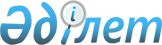 О бюджете сельских округов района Т.Рыскулова на 2023-2025 годыРешение маслихата района Т. Рыскулова Жамбылской области от 28 декабря 2022 года № 32-4
      Маслихат района Т.Рыскулова РЕШИЛ:
      1. Утвердить бюджет сельских округов на 2023-2025 годы согласно приложениям 1, 2, 3, 4, 5, 6, 7, 8, 9, 10, 11, 12, 13, 14, 15, 16, 17, в том числе на 2023 год в следующих объемах:
      1.1. По Куланскому сельскому округу:
      1) доходы - 462147 тысяч тенге, в том числе:
      налоговые поступления – 105061 тысяч тенге;
      неналоговые поступления – 2579 тысяч тенге;
      поступления от продажи основного капитала – 0 тысяч тенге;
      поступления трансфертов – 354507 тысяч тенге;
      2) затраты – 466741 тысяч тенге;
      3) чистое бюджетное кредитование – 0 тысяч тенге;
      бюджетные кредиты – 0 тысяч тенге;
      погашение бюджетных кредитов – 0 тысяч тенге;
      4) сальдо по операциям с финансовыми активами – 0 тысяч тенге;
      приобретение финансовых активов – 0 тысяч тенге;
      поступление от продажи финансовых активов государства – 0 тысяч тенге;
      5) дефицит бюджета (профицит) - -4594 тысяч тенге;
      6) финансирование дефицита бюджета (использование профицита) – 4594 тысяч тенге;
      поступление займов - 0 тысяч тенге;
      погашение займов - 0 тысяч тенге;
      используемые остатки бюджетных средств - 4594 тысяч тенге.
      1.2. По Луговскому сельскому округу:
      1) доходы - 197962 тысяч тенге, в том числе:
      налоговые поступления – 36583 тысяч тенге;
      неналоговые поступления – 316 тысяч тенге;
      поступления от продажи основного капитала – 0 тысяч тенге;
      поступления трансфертов – 161063 тысяч тенге;
      2) затраты – 203125 тысяч тенге;
      3) чистое бюджетное кредитование – 0 тысяч тенге;
      бюджетные кредиты – 0 тысяч тенге;
      погашение бюджетных кредитов – 0 тысяч тенге;
      4) сальдо по операциям с финансовыми активами – 0 тысяч тенге;
      приобретение финансовых активов – 0 тысяч тенге;
      поступление от продажи финансовых активов государства – 0 тысяч тенге;
      5) дефицит бюджета (профицит) - -5163 тысяч тенге;
      6) финансирование дефицита бюджета (использование профицита) – 5163 тысяч тенге;
      поступление займов - 0 тысяч тенге;
      погашение займов - 0 тысяч тенге;
      используемые остатки бюджетных средств - 5163 тысяч тенге.
      1.3. По Акбулакскому сельскому округу:
      1) доходы - 95676 тысяч тенге, в том числе:
      налоговые поступления – 9265 тысяч тенге;
      неналоговые поступления – 0 тысяч тенге;
      поступления от продажи основного капитала – 0 тысяч тенге;
      поступления трансфертов – 86411 тысяч тенге;
      2) затраты – 96630 тысяч тенге;
      3) чистое бюджетное кредитование – 0 тысяч тенге;
      бюджетные кредиты – 0 тысяч тенге;
      погашение бюджетных кредитов – 0 тысяч тенге;
      4) сальдо по операциям с финансовыми активами – 0 тысяч тенге;
      приобретение финансовых активов – 0 тысяч тенге;
      поступление от продажи финансовых активов государства – 0 тысяч тенге;
      5) дефицит бюджета (профицит) - -954 тысяч тенге;
      6) финансирование дефицита бюджета (использование профицита) – 954 тысяч тенге;
      поступление займов - 0 тысяч тенге;
      погашение займов - 0 тысяч тенге;
      используемые остатки бюджетных средств - 954 тысяч тенге.
      1.4. По Абайскому сельскому округу:
      1) доходы - 61311 тысяч тенге, в том числе:
      налоговые поступления – 7428 тысяч тенге;
      неналоговые поступления – 0 тысяч тенге;
      поступления от продажи основного капитала – 0 тысяч тенге;
      поступления трансфертов – 53883 тысяч тенге;
      2) затраты – 61363 тысяч тенге;
      3) чистое бюджетное кредитование – 0 тысяч тенге;
      бюджетные кредиты – 0 тысяч тенге;
      погашение бюджетных кредитов – 0 тысяч тенге;
      4) сальдо по операциям с финансовыми активами – 0 тысяч тенге;
      приобретение финансовых активов – 0 тысяч тенге;
      поступление от продажи финансовых активов государства – 0 тысяч тенге;
      5) дефицит бюджета (профицит) – -52 тысяч тенге;
      6) финансирование дефицита бюджета (использование профицита) – 52 тысяч тенге;
      поступление займов - 0 тысяч тенге;
      погашение займов - 0 тысяч тенге;
      используемые остатки бюджетных средств - 52 тысяч тенге.
      1.5. По Каракыстакскому сельскому округу:
      1) доходы - 126440 тысяч тенге, в том числе:
      налоговые поступления – 11359 тысяч тенге;
      неналоговые поступления – 0 тысяч тенге;
      поступления от продажи основного капитала – 0 тысяч тенге;
      поступления трансфертов – 115081 тысяч тенге;
      2) затраты – 126736 тысяч тенге;
      3) чистое бюджетное кредитование – 0 тысяч тенге;
      бюджетные кредиты – 0 тысяч тенге;
      погашение бюджетных кредитов – 0 тысяч тенге;
      4) сальдо по операциям с финансовыми активами – 0 тысяч тенге;
      приобретение финансовых активов – 0 тысяч тенге;
      поступление от продажи финансовых активов государства – 0 тысяч тенге;
      5) дефицит бюджета (профицит) - -296 тысяч тенге;
      6) финансирование дефицита бюджета (использование профицита) – 296 тысяч тенге;
      поступление займов - 0 тысяч тенге;
      погашение займов - 0 тысяч тенге;
      используемые остатки бюджетных средств - 296 тысяч тенге.
      1.6. По Жанатурмысскому сельскому округу:
      1) доходы - 56920 тысяч тенге, в том числе:
      налоговые поступления – 6055 тысяч тенге;
      неналоговые поступления – 0 тысяч тенге;
      поступления от продажи основного капитала – 0 тысяч тенге;
      поступления трансфертов – 50865 тысяч тенге;
      2) затраты – 58905 тысяч тенге;
      3) чистое бюджетное кредитование – 0 тысяч тенге;
      бюджетные кредиты – 0 тысяч тенге;
      погашение бюджетных кредитов – 0 тысяч тенге;
      4) сальдо по операциям с финансовыми активами – 0 тысяч тенге;
      приобретение финансовых активов – 0 тысяч тенге;
      поступление от продажи финансовых активов государства – 0 тысяч тенге;
      5) дефицит бюджета (профицит) - -1985 тысяч тенге;
      6) финансирование дефицита бюджета (использование профицита) – 1985 тысяч тенге;
      поступление займов - 0 тысяч тенге;
      погашение займов - 0 тысяч тенге;
      используемые остатки бюджетных средств - 1985 тысяч тенге.
      1.7. По Кокдоненскому сельскому округу:
      1) доходы - 138010 тысяч тенге, в том числе:
      налоговые поступления – 13210 тысяч тенге;
      неналоговые поступления – 0 тысяч тенге;
      поступления от продажи основного капитала – 0 тысяч тенге;
      поступления трансфертов – 124800 тысяч тенге;
      2) затраты – 140434 тысяч тенге;
      3) чистое бюджетное кредитование – 0 тысяч тенге;
      бюджетные кредиты – 0 тысяч тенге;
      погашение бюджетных кредитов – 0 тысяч тенге;
      4) сальдо по операциям с финансовыми активами – 0 тысяч тенге;
      приобретение финансовых активов – 0 тысяч тенге;
      поступление от продажи финансовых активов государства – 0 тысяч тенге;
      5) дефицит бюджета (профицит) - -2424 тысяч тенге;
      6) финансирование дефицита бюджета (использование профицита) – 2424 тысяч тенге;
      поступление займов - 0 тысяч тенге;
      погашение займов - 0 тысяч тенге;
      используемые остатки бюджетных средств - 2424 тысяч тенге.
      1.8. По Когершинскому сельскому округу:
      1) доходы - 71017 тысяч тенге, в том числе:
      налоговые поступления – 11751 тысяч тенге;
      неналоговые поступления – 0 тысяч тенге;
      поступления от продажи основного капитала – 0 тысяч тенге;
      поступления трансфертов – 59266 тысяч тенге;
      2) затраты – 71690 тысяч тенге;
      3) чистое бюджетное кредитование – 0 тысяч тенге;
      бюджетные кредиты – 0 тысяч тенге;
      погашение бюджетных кредитов – 0 тысяч тенге;
      4) сальдо по операциям с финансовыми активами – 0 тысяч тенге;
      приобретение финансовых активов – 0 тысяч тенге;
      поступление от продажи финансовых активов государства – 0 тысяч тенге;
      5) дефицит бюджета (профицит) - -673 тысяч тенге;
      6) финансирование дефицита бюджета (использование профицита) – 673 тысяч тенге;
      поступление займов - 0 тысяч тенге;
      погашение займов - 0 тысяч тенге;
      используемые остатки бюджетных средств - 673 тысяч тенге.
      1.9. По Кумарыкскому сельскому округу:
      1) доходы - 80969 тысяч тенге, в том числе:
      налоговые поступления – 11731 тысяч тенге;
      неналоговые поступления – 0 тысяч тенге;
      поступления от продажи основного капитала – 0 тысяч тенге;
      поступления трансфертов – 69238 тысяч тенге;
      2) затраты – 82193 тысяч тенге;
      3) чистое бюджетное кредитование – 0 тысяч тенге;
      бюджетные кредиты – 0 тысяч тенге;
      погашение бюджетных кредитов – 0 тысяч тенге;
      4) сальдо по операциям с финансовыми активами – 0 тысяч тенге;
      приобретение финансовых активов – 0 тысяч тенге;
      поступление от продажи финансовых активов государства – 0 тысяч тенге;
      5) дефицит бюджета (профицит) – -1224 тысяч тенге;
      6) финансирование дефицита бюджета (использование профицита) – 1224 тысяч тенге;
      поступление займов - 0 тысяч тенге;
      погашение займов - 0 тысяч тенге;
      используемые остатки бюджетных средств – 1224 тысяч тенге.
      1.10. По Акыртобинскому сельскому округу:
      1) доходы - 99150 тысяч тенге, в том числе:
      налоговые поступления – 10805 тысяч тенге;
      неналоговые поступления – 0 тысяч тенге;
      поступления от продажи основного капитала – 0 тысяч тенге;
      поступления трансфертов – 88345 тысяч тенге;
      2) затраты – 99438 тысяч тенге;
      3) чистое бюджетное кредитование – 0 тысяч тенге;
      бюджетные кредиты – 0 тысяч тенге;
      погашение бюджетных кредитов – 0 тысяч тенге;
      4) сальдо по операциям с финансовыми активами – 0 тысяч тенге;
      приобретение финансовых активов – 0 тысяч тенге;
      поступление от продажи финансовых активов государства – 0 тысяч тенге;
      5) дефицит бюджета (профицит) - -288 тысяч тенге;
      6) финансирование дефицита бюджета (использование профицита) – 288 тысяч тенге;
      поступление займов - 0 тысяч тенге;
      погашение займов - 0 тысяч тенге;
      используемые остатки бюджетных средств - 288 тысяч тенге.
      1.11. По Орнекскому сельскому округу:
      1) доходы - 124625 тысяч тенге, в том числе:
      налоговые поступления – 12637 тысяч тенге;
      неналоговые поступления – 0 тысяч тенге;
      поступления от продажи основного капитала – 0 тысяч тенге;
      поступления трансфертов – 111988 тысяч тенге;
      2) затраты – 125067 тысяч тенге;
      3) чистое бюджетное кредитование – 0 тысяч тенге;
      бюджетные кредиты – 0 тысяч тенге;
      погашение бюджетных кредитов – 0 тысяч тенге;
      4) сальдо по операциям с финансовыми активами – 0 тысяч тенге;
      приобретение финансовых активов – 0 тысяч тенге;
      поступление от продажи финансовых активов государства – 0 тысяч тенге;
      5) дефицит бюджета (профицит) - -442 тысяч тенге;
      6) финансирование дефицита бюджета (использование профицита) – 442 тысяч тенге;
      поступление займов - 0 тысяч тенге;
      погашение займов - 0 тысяч тенге;
      используемые остатки бюджетных средств - 442 тысяч тенге.
      1.12. По Теренозекскому сельскому округу:
      1) доходы - 94559 тысяч тенге, в том числе:
      налоговые поступления – 5709 тысяч тенге;
      неналоговые поступления – 0 тысяч тенге;
      поступления от продажи основного капитала – 0 тысяч тенге;
      поступления трансфертов – 88850 тысяч тенге;
      2) затраты – 94870 тысяч тенге;
      3) чистое бюджетное кредитование – 0 тысяч тенге;
      бюджетные кредиты – 0 тысяч тенге;
      погашение бюджетных кредитов – 0 тысяч тенге;
      4) сальдо по операциям с финансовыми активами – 0 тысяч тенге;
      приобретение финансовых активов – 0 тысяч тенге;
      поступление от продажи финансовых активов государства – 0 тысяч тенге;
      5) дефицит бюджета (профицит) - -311 тысяч тенге;
      6) финансирование дефицита бюджета (использование профицита) – 311 тысяч тенге;
      поступление займов - 0 тысяч тенге;
      погашение займов - 0 тысяч тенге;
      используемые остатки бюджетных средств - 311 тысяч тенге.
      1.13. По Кайындинскому сельскому округу:
      1) доходы - 62440 тысяч тенге, в том числе:
      налоговые поступления – 5347 тысяч тенге;
      неналоговые поступления – 0 тысяч тенге;
      поступления от продажи основного капитала – 0 тысяч тенге;
      поступления трансфертов – 57093 тысяч тенге;
      2) затраты – 62732 тысяч тенге;
      3) чистое бюджетное кредитование – 0 тысяч тенге;
      бюджетные кредиты – 0 тысяч тенге;
      погашение бюджетных кредитов – 0 тысяч тенге;
      4) сальдо по операциям с финансовыми активами – 0 тысяч тенге;
      приобретение финансовых активов – 0 тысяч тенге;
      поступление от продажи финансовых активов государства – 0 тысяч тенге;
      5) дефицит бюджета (профицит) - -292 тысяч тенге;
      6) финансирование дефицита бюджета (использование профицита) – 292 тысяч тенге;
      поступление займов - 0 тысяч тенге;
      погашение займов - 0 тысяч тенге;
      используемые остатки бюджетных средств - 292 тысяч тенге.
      1.14. По Корагатинскому сельскому округу:
      1) доходы - 48672 тысяч тенге, в том числе:
      налоговые поступления – 2633 тысяч тенге;
      неналоговые поступления – 0 тысяч тенге;
      поступления от продажи основного капитала – 0 тысяч тенге;
      поступления трансфертов – 46039 тысяч тенге;
      2) затраты – 49020 тысяч тенге;
      3) чистое бюджетное кредитование – 0 тысяч тенге;
      бюджетные кредиты – 0 тысяч тенге;
      погашение бюджетных кредитов – 0 тысяч тенге;
      4) сальдо по операциям с финансовыми активами – 0 тысяч тенге;
      приобретение финансовых активов – 0 тысяч тенге;
      поступление от продажи финансовых активов государства – 0 тысяч тенге;
      5) дефицит бюджета (профицит) - -348 тысяч тенге;
      6) финансирование дефицита бюджета (использование профицита) – 348 тысяч тенге;
      поступление займов - 0 тысяч тенге;
      погашение займов - 0 тысяч тенге;
      используемые остатки бюджетных средств - 348 тысяч тенге.
      1.15. По Акниетскому сельскому округу:
      1) доходы - 46219 тысяч тенге, в том числе:
      налоговые поступления – 2558 тысяч тенге;
      неналоговые поступления – 0 тысяч тенге;
      поступления от продажи основного капитала – 0 тысяч тенге;
      поступления трансфертов – 43661 тысяч тенге;
      2) затраты – 46326 тысяч тенге;
      3) чистое бюджетное кредитование – 0 тысяч тенге;
      бюджетные кредиты – 0 тысяч тенге;
      погашение бюджетных кредитов – 0 тысяч тенге;
      4) сальдо по операциям с финансовыми активами – 0 тысяч тенге;
      приобретение финансовых активов – 0 тысяч тенге;
      поступление от продажи финансовых активов государства – 0 тысяч тенге;
      5) дефицит бюджета (профицит) - -107 тысяч тенге;
      6) финансирование дефицита бюджета (использование профицита) – 107 тысяч тенге;
      поступление займов - 0 тысяч тенге;
      погашение займов - 0 тысяч тенге;
      используемые остатки бюджетных средств - 107 тысяч тенге.
      Сноска. Пункт 1 - в редакции решения маслихата района Т.Рыскулова Жамбылской области от 08.12.2023 № 14-4 (вводится в действие с 01.01.2023).


      2. В бюджете сельских округов на 2023 год учесть суммы целевых трансфертов на развитие и целевых текущих трансфертов, предусмотренных за счет средств районного бюджета.
      3. Настоящее решение вводится в действие с 1 января 2023 года. Бюджет сельского округа Кулан на 2023 год
      Сноска. Приложение 1 - в редакции решения маслихата района Т.Рыскулова Жамбылской области от 08.12.2023 № 14-4 (вводится в действие с 01.01.2023). Бюджет сельского округа Лугового на 2023 год
      Сноска. Приложение 2 - в редакции решения маслихата района Т.Рыскулова Жамбылской области от 08.12.2023 № 14-4 (вводится в действие с 01.01.2023). Бюджет сельского округа Акбулак на 2023 год
      Сноска. Приложение 3 - в редакции решения маслихата района Т.Рыскулова Жамбылской области от 08.12.2023 № 14-4 (вводится в действие с 01.01.2023). Бюджет сельского округа Абай на 2023 год
      Сноска. Приложение 4 - в редакции решения маслихата района Т.Рыскулова Жамбылской области от 08.12.2023 № 14-4 (вводится в действие с 01.01.2023). Бюджет сельского округа Каракыстак на 2023 год
      Сноска. Приложение 1 - в редакции решения маслихата района Т.Рыскулова Жамбылской области от 08.12.2023 № 14-4 (вводится в действие с 01.01.2023). Бюджет сельского округа Жанатурмыс на 2023 год
      Сноска. Приложение 6 - в редакции решения маслихата района Т.Рыскулова Жамбылской области от 08.12.2023 № 14-4 (вводится в действие с 01.01.2023). Бюджет сельского округа Кокдонен на 2023 год
      Сноска. Приложение 7 - в редакции решения маслихата района Т.Рыскулова Жамбылской области от 08.12.2023 № 14-4 (вводится в действие с 01.01.2023). Бюджет сельского округа Когершин на 2023 год
      Сноска. Приложение 8 - в редакции решения маслихата района Т.Рыскулова Жамбылской области от 08.12.2023 № 14-4 (вводится в действие с 01.01.2023). Бюджет сельского округа Кумарык на 2023 год
      Сноска. Приложение 9 - в редакции решения маслихата района Т.Рыскулова Жамбылской области от 08.12.2023 № 14-4 (вводится в действие с 01.01.2023). Бюджет сельского округа Акыртобе на 2023 год
      Сноска. Приложение 10 - в редакции решения маслихата района Т.Рыскулова Жамбылской области от 08.12.2023 № 14-4 (вводится в действие с 01.01.2023). Бюджет сельского округа Орнек на 2023 год
      Сноска. Приложение 11 - в редакции решения маслихата района Т.Рыскулова Жамбылской области от 08.12.2023 № 14-4 (вводится в действие с 01.01.2023). Бюджет сельского округа Теренозек на 2023 год
      Сноска. Приложение 12 - в редакции решения маслихата района Т.Рыскулова Жамбылской области от 08.12.2023 № 14-4 (вводится в действие с 01.01.2023). Бюджет сельского округа Кайынды на 2023 год
      Сноска. Приложение 13 - в редакции решения маслихата района Т.Рыскулова Жамбылской области от 08.12.2023 № 14-4 (вводится в действие с 01.01.2023). Бюджет сельского округа Корагаты на 2023 год
      Сноска. Приложение 14 - в редакции решения маслихата района Т.Рыскулова Жамбылской области от 08.12.2023 № 14-4 (вводится в действие с 01.01.2023). Бюджет сельского округа Акниет на 2023 год
      Сноска. Приложение 15 - в редакции решения маслихата района Т.Рыскулова Жамбылской области от 08.12.2023 № 14-4 (вводится в действие с 01.01.2023). Бюджет сельского округа Кулан на 2024 год Бюджет сельского округа Лугового на 2024 год Бюджет сельского округа Акбулак на 2024 год Бюджет сельского округа Абай на 2024 год Бюджет сельского округа Каракыстак на 2024 год Бюджет сельского округа Жанатурмыс на 2024 год Бюджет сельского округа Кокдонен на 2024 год Бюджет сельского округа Когершин на 2024 год Бюджет сельского округа Кумарык на 2024 год Бюджет сельского округа Акыртобе на 2024 год Бюджет сельского округа Орнек на 2024 год Бюджет сельского округа Теренозек на 2024 год Бюджет сельского округа Кайынды на 2024 год Бюджет сельского округа Корагаты на 2024 год Бюджет сельского округа Акниет на 2024 год Бюджет сельского округа Кулан на 2025 год Бюджет сельского округа Лугового на 2025 год Бюджет сельского округа Акбулак на 2025 год Бюджет сельского округа Абай на 2025 год Бюджет сельского округа Каракыстак на 2025 год Бюджет сельского округа Жанатурмыс на 2025 год Бюджет сельского округа Кокдонен на 2025 год Бюджет сельского округа Когершин на 2025 год Бюджет сельского округа Кумарык на 2025 год Бюджет сельского округа Акыртобе на 2025 год Бюджет сельского округа Орнек на 2025 год Бюджет сельского округа Теренозек на 2025 год Бюджет сельского округа Кайынды на 2025 год Бюджет сельского округа Корагаты на 2025 год Бюджет сельского округа Акниет на 2025 год
					© 2012. РГП на ПХВ «Институт законодательства и правовой информации Республики Казахстан» Министерства юстиции Республики Казахстан
				
      Секретарь маслихата района 

      Турара Рыскулова 

Е. Абуталипов
Приложение 1 к решению
маслихата района Т.Рыскулова
от 28 декабря 2022 года № 32-4
Категория 
Категория 
Категория 
Категория 
Категория 
Категория 
Категория 
Категория 
Сумма, тысяч тенге
Класс Наименование
Класс Наименование
Класс Наименование
Класс Наименование
Класс Наименование
Класс Наименование
Класс Наименование
Сумма, тысяч тенге
Подкласс 
Подкласс 
Подкласс 
Подкласс 
Подкласс 
Сумма, тысяч тенге
1.Доходы
1.Доходы
1.Доходы
462147
1
Налоговые поступления
Налоговые поступления
Налоговые поступления
105061
01
01
Подоходный налог
Подоходный налог
Подоходный налог
30021
2
2
Индивидуальный подоходный налог
Индивидуальный подоходный налог
Индивидуальный подоходный налог
30021
04
04
Hалоги на собственность
Hалоги на собственность
Hалоги на собственность
74135
1
1
Hалоги на имущество
Hалоги на имущество
Hалоги на имущество
2099
3
3
Земельный налог
Земельный налог
Земельный налог
769
4
4
Hалог на транспортные средства
Hалог на транспортные средства
Hалог на транспортные средства
71234
5
5
Единый земельный налог
Единый земельный налог
Единый земельный налог
33
05
05
Внутренние налоги на товары, работы и услуги
Внутренние налоги на товары, работы и услуги
Внутренние налоги на товары, работы и услуги
905
3
3
Поступления за использование природных и других ресурсов
Поступления за использование природных и других ресурсов
Поступления за использование природных и других ресурсов
274
4
4
Сборы за ведение предпринимательской и профессиональной деятельности
Сборы за ведение предпринимательской и профессиональной деятельности
Сборы за ведение предпринимательской и профессиональной деятельности
631
2
Неналоговые поступления
Неналоговые поступления
Неналоговые поступления
2579
01
01
Доходы от государственной собственности
Доходы от государственной собственности
Доходы от государственной собственности
2545
5
5
Доходы от аренды имущества коммунальной собственности города районного значения, села, поселка, сельского округа
Доходы от аренды имущества коммунальной собственности города районного значения, села, поселка, сельского округа
Доходы от аренды имущества коммунальной собственности города районного значения, села, поселка, сельского округа
2545
04
04
Штрафы, пени, санкции, взыскания, налагаемые государственными учреждениями, финансируемыми из государственного бюджета, а также содержащимися и финансируемыми из бюджета (сметы расходов) Национального Банка Республики Казахстан
Штрафы, пени, санкции, взыскания, налагаемые государственными учреждениями, финансируемыми из государственного бюджета, а также содержащимися и финансируемыми из бюджета (сметы расходов) Национального Банка Республики Казахстан
Штрафы, пени, санкции, взыскания, налагаемые государственными учреждениями, финансируемыми из государственного бюджета, а также содержащимися и финансируемыми из бюджета (сметы расходов) Национального Банка Республики Казахстан
34
1
1
Штрафы, пени, санкции, взыскания, налагаемые государственными учреждениями, финансируемыми из государственного бюджета, а также содержащимися и финансируемыми из бюджета (сметы расходов) Национального Банка Республики Казахстан, за исключением поступлений от организаций нефтяного сектора, в Фонд компенсации потерпевшим, Фонд поддержки инфраструктуры образования и Специальный государственный фонд
Штрафы, пени, санкции, взыскания, налагаемые государственными учреждениями, финансируемыми из государственного бюджета, а также содержащимися и финансируемыми из бюджета (сметы расходов) Национального Банка Республики Казахстан, за исключением поступлений от организаций нефтяного сектора, в Фонд компенсации потерпевшим, Фонд поддержки инфраструктуры образования и Специальный государственный фонд
Штрафы, пени, санкции, взыскания, налагаемые государственными учреждениями, финансируемыми из государственного бюджета, а также содержащимися и финансируемыми из бюджета (сметы расходов) Национального Банка Республики Казахстан, за исключением поступлений от организаций нефтяного сектора, в Фонд компенсации потерпевшим, Фонд поддержки инфраструктуры образования и Специальный государственный фонд
34
4
Поступления трансфертов 
Поступления трансфертов 
Поступления трансфертов 
354507
02
02
Трансферты из вышестоящих органов государственного управления
Трансферты из вышестоящих органов государственного управления
Трансферты из вышестоящих органов государственного управления
354507
3
3
Трансферты из районного (города областного значения) бюджета
Трансферты из районного (города областного значения) бюджета
Трансферты из районного (города областного значения) бюджета
354507
Функциональная группа
Функциональная группа
Функциональная группа
Функциональная группа
Функциональная группа
Функциональная группа
Функциональная группа
Функциональная группа
Сумма, тысяч тенге
Функциональная подгруппа
Функциональная подгруппа
Функциональная подгруппа
Функциональная подгруппа
Функциональная подгруппа
Функциональная подгруппа
Сумма, тысяч тенге
Администратор бюджетных программ
Администратор бюджетных программ
Администратор бюджетных программ
Администратор бюджетных программ
Администратор бюджетных программ
Администратор бюджетных программ
Сумма, тысяч тенге
Бюджетная программа
Бюджетная программа
Бюджетная программа
Бюджетная программа
Сумма, тысяч тенге
Подпрограмма
Подпрограмма
Сумма, тысяч тенге
Наименование
Наименование
Сумма, тысяч тенге
1
1
1
1
1
1
2
2
3
2. Расходы
2. Расходы
466741
01
01
Государственные услуги общего характера
Государственные услуги общего характера
116190
124
124
Аппарат акима района в городе, города районного значения, поселка, села, сельского округа
Аппарат акима района в городе, города районного значения, поселка, села, сельского округа
116190
001
001
Услуги по обеспечению деятельности акима района в городе, города районного значения, поселка, села, сельского округа
Услуги по обеспечению деятельности акима района в городе, города районного значения, поселка, села, сельского округа
106575
022
022
Капитальные расходы государственного органа
Капитальные расходы государственного органа
9615
07
07
Жилищно-коммунальное хозяйство
Жилищно-коммунальное хозяйство
337447
124
124
Аппарат акима района в городе, города районного значения, поселка, села, сельского округа
Аппарат акима района в городе, города районного значения, поселка, села, сельского округа
337447
008
008
Освещение улиц населенных пунктов
Освещение улиц населенных пунктов
52108
009
009
Обеспечение санитарии населенных пунктов
Обеспечение санитарии населенных пунктов
2460
010
010
Содержание мест захоронений и погребение безродных
Содержание мест захоронений и погребение безродных
7591
011
011
Благоустройство и озеленение населенных пунктов
Благоустройство и озеленение населенных пунктов
97897
014
014
Организация водоснабжения населенных пунктов
Организация водоснабжения населенных пунктов
177391
13
13
Прочие
Прочие
13104
124
124
Аппарат акима района в городе, города районного значения, поселка, села, сельского округа
Аппарат акима района в городе, города районного значения, поселка, села, сельского округа
13104
040
040
Реализация мероприятий для решения вопросов обустройства населенных пунктов в реализацию мер по содействию экономическому развитию регионов в рамках Государственной программы развития регионов до 2025 года
Реализация мероприятий для решения вопросов обустройства населенных пунктов в реализацию мер по содействию экономическому развитию регионов в рамках Государственной программы развития регионов до 2025 года
13104
Администратор бюджетных программ
Администратор бюджетных программ
Администратор бюджетных программ
Администратор бюджетных программ
Администратор бюджетных программ
Администратор бюджетных программ
Программа
Программа
Программа
Программа
Сумма тысяч тенге
Наименование
Наименование
1
1
1
1
1
1
2
2
3
4. Сальдо по операциям с финансовыми активами
4. Сальдо по операциям с финансовыми активами
0
Приобретение финансовых активов 
Приобретение финансовых активов 
0
Категория
Категория
Категория
Категория
Категория
Категория
Категория
Категория
Класс
Класс
Класс
Класс
Сумма, тысяч тенге
Подкласс
Подкласс
Подкласс
Подкласс
1
1
1
1
1
1
2
2
3
6
6
Поступления от продажи финансовых активов государства
Поступления от продажи финансовых активов государства
0
Администратор бюджетных программ
Администратор бюджетных программ
Администратор бюджетных программ
Администратор бюджетных программ
Администратор бюджетных программ
Администратор бюджетных программ
Программа
Программа
Программа
Программа
Сумма, тысяч тенге
Наименование
Наименование
1
1
1
1
1
1
2
2
3
5. Дефицит бюджета (профицит)
5. Дефицит бюджета (профицит)
-4594
6. Финансирование дефицита бюджета (использование профицита) 
6. Финансирование дефицита бюджета (использование профицита) 
4594
Категория
Категория
Категория
Категория
Категория
Категория
Класс
Класс
Класс
Класс
Сумма, тысяч тенге
Подкласс
Подкласс
Подкласс
1
1
1
1
1
1
2
2
3
7
7
Поступления займов
Поступления займов
0
01
01
Внутренние государственные займы
Внутренние государственные займы
0
2
2
Договоры займа
Договоры займа
0
Администратор бюджетных программ
Администратор бюджетных программ
Администратор бюджетных программ
Администратор бюджетных программ
Администратор бюджетных программ
Администратор бюджетных программ
Программа
Программа
Программа
Программа
Сумма, тысяч тенге
Наименование
Наименование
1
1
1
1
1
1
2
2
3
16
16
Погашение займов
Погашение займов
0
452
452
Отдел финансов района (города областного значения)
Отдел финансов района (города областного значения)
0
008
008
Погашение долга местного исполнительного органа перед вышестоящим бюджетом
Погашение долга местного исполнительного органа перед вышестоящим бюджетом
0
Категория
Категория
Категория
Категория
Категория
Категория
Класс
Класс
Класс
Класс
Сумма, тысяч тенге
Подкласс
Подкласс
Подкласс
Подкласс
1
1
1
1
1
1
2
2
3
8
8
Используемые остатки бюджетных средств
Используемые остатки бюджетных средств
4594Приложение 2 к решению маслихата района Т.Рыскулова № 32-4 от 28 декабря 2022 года
Категория
Категория
Категория
Категория
Сумма, тысяч тенге
Класс
Класс
Сумма, тысяч тенге
Подкласс Наименование
Подкласс Наименование
Сумма, тысяч тенге
1.Доходы
197962
1
Налоговые поступления
36583
01
Подоходный налог
13657
2
Индивидуальный подоходный налог
13657
04
Hалоги на собственность
22595
1
Hалоги на имущество
845
3
Земельный налог
343
4
Hалог на транспортные средства
21407
05
Внутренние налоги на товары, работы и услуги
331
3
Поступления за использование природных и других ресурсов
186
4
Сборы за ведение предпринимательской и профессиональной деятельности
145
2
Неналоговые поступления
316
01
Доходы от государственной собственности
316
5
Доходы от аренды имущества коммунальной собственности города районного значения, села, поселка, сельского округа
316
04
Штрафы, пени, санкции, взыскания, налагаемые государственными учреждениями, финансируемыми из государственного бюджета, а также содержащимися и финансируемыми из бюджета (сметы расходов) Национального Банка Республики Казахстан
0
1
Штрафы, пени, санкции, взыскания, налагаемые государственными учреждениями, финансируемыми из государственного бюджета, а также содержащимися и финансируемыми из бюджета (сметы расходов) Национального Банка Республики Казахстан, за исключением поступлений от организаций нефтяного сектора, в Фонд компенсации потерпевшим, Фонд поддержки инфраструктуры образования и Специальный государственный фонд
0
4
Поступления трансфертов 
161063
02
Трансферты из вышестоящих органов государственного управления
161063
3
Трансферты из районного (города областного значения) бюджета
161063
Функциональная группа
Функциональная группа
Функциональная группа
Функциональная группа
Сумма, тысяч тенге
Функциональная подгруппа
Функциональная подгруппа
Функциональная подгруппа
Сумма, тысяч тенге
Администратор бюджетных программ
Администратор бюджетных программ
Администратор бюджетных программ
Сумма, тысяч тенге
Бюджетная программа
Бюджетная программа
Сумма, тысяч тенге
Подпрограмма
Сумма, тысяч тенге
Наименование
Сумма, тысяч тенге
1
1
1
2
3
2. Расходы
203125
01
Государственные услуги общего характера
93689
124
Аппарат акима района в городе, города районного значения, поселка, села, сельского округа
93689
001
Услуги по обеспечению деятельности акима района в городе, города районного значения, поселка, села, сельского округа
82449
022
Капитальные расходы государственного органа
11240
07
Жилищно-коммунальное хозяйство
100128
124
Аппарат акима района в городе, города районного значения, поселка, села, сельского округа
100128
008
Освещение улиц населенных пунктов
32256
009
Обеспечение санитарии населенных пунктов
425
011
Благоустройство и озеленение населенных пунктов
19216
014
Организация водоснабжения населенных пунктов
48231
13
Прочие
9308
124
Аппарат акима района в городе, города районного значения, поселка, села, сельского округа
9308
040
Реализация мероприятий для решения вопросов обустройства населенных пунктов в реализацию мер по содействию экономическому развитию регионов в рамках Государственной программы развития регионов до 2025 года
9308
Администратор бюджетных программ
Администратор бюджетных программ
Администратор бюджетных программ
Программа
Программа
Сумма тысяч тенге
Наименование
1
1
1
2
3
4. Сальдо по операциям с финансовыми активами
0
Приобретение финансовых активов 
0
Категория
Категория
Категория
Категория
Класс
Класс
Сумма, тысяч тенге
Подкласс
Подкласс
1
1
1
2
3
6
Поступления от продажи финансовых активов государства
0
Администратор бюджетных программ
Администратор бюджетных программ
Администратор бюджетных программ
Программа
Программа
Сумма, тысяч тенге
Наименование
1
1
1
2
3
5. Дефицит бюджета (профицит)
-5163
6. Финансирование дефицита бюджета (использование профицита) 
5163
Категория
Категория
Категория
Класс
Класс
Сумма, тысяч тенге
Подкласс
Подкласс
1
1
1
2
3
7
Поступления займов
0
01
Внутренние государственные займы
0
2
Договоры займа
0
Администратор бюджетных программ
Администратор бюджетных программ
Администратор бюджетных программ
Программа
Программа
Сумма, тысяч тенге
Наименование
1
1
1
2
3
16
Погашение займов
0
452
Отдел финансов района (города областного значения)
0
008
Погашение долга местного исполнительного органа перед вышестоящим бюджетом
0
Категория
Категория
Категория
Класс
Класс
Сумма, тысяч тенге
Подкласс
Подкласс
1
1
1
2
3
8
Используемые остатки бюджетных средств
5163Приложение 3 к решению маслихата района Т.Рыскулова № 32-4 от 28 декабря 2022 года
Категория
Категория
Категория
Категория
Сумма, тысяч тенге
Класс
Класс
Класс
Сумма, тысяч тенге
Подкласс   Наименование
Подкласс   Наименование
Подкласс   Наименование
Сумма, тысяч тенге
Сумма, тысяч тенге
1.Доходы
95676
1
Налоговые поступления
9265
01
Подоходный налог
765
2
2
Индивидуальный подоходный налог
765
04
Hалоги на собственность
8478
1
1
Hалоги на имущество
445
3
3
Земельный налог
12
4
4
Hалог на транспортные средства
8015
5
5
Единый земельный налог
6
05
Внутренние налоги на товары, работы и услуги
22
3
3
Поступления за использование природных и других ресурсов
12
4
4
Сборы за ведение предпринимательской и профессиональной деятельности
10
4
Поступления трансфертов 
86411
02
Трансферты из вышестоящих органов государственного управления
86411
3
3
Трансферты из районного (города областного значения) бюджета
86411
Функциональная группа
Функциональная группа
Функциональная группа
Функциональная группа
Функциональная группа
Сумма, тысяч тенге
Функциональная подгруппа
Функциональная подгруппа
Функциональная подгруппа
Функциональная подгруппа
Сумма, тысяч тенге
Администратор бюджетных программ
Администратор бюджетных программ
Администратор бюджетных программ
Администратор бюджетных программ
Сумма, тысяч тенге
Бюджетная программа
Бюджетная программа
Бюджетная программа
Сумма, тысяч тенге
Подпрограмма
Подпрограмма
Сумма, тысяч тенге
Наименование
Наименование
Сумма, тысяч тенге
1
1
1
2
2
3
2. Расходы
2. Расходы
96630
01
Государственные услуги общего характера
Государственные услуги общего характера
61004
124
Аппарат акима района в городе, города районного значения, поселка, села, сельского округа
Аппарат акима района в городе, города районного значения, поселка, села, сельского округа
61004
001
Услуги по обеспечению деятельности акима района в городе, города районного значения, поселка, села, сельского округа
Услуги по обеспечению деятельности акима района в городе, города районного значения, поселка, села, сельского округа
60422
022
Капитальные расходы государственного органа
Капитальные расходы государственного органа
582
07
Жилищно-коммунальное хозяйство
Жилищно-коммунальное хозяйство
32594
124
Аппарат акима района в городе, города районного значения, поселка, села, сельского округа
Аппарат акима района в городе, города районного значения, поселка, села, сельского округа
32594
008
Освещение улиц населенных пунктов
Освещение улиц населенных пунктов
15998
009
Обеспечение санитарии населенных пунктов
Обеспечение санитарии населенных пунктов
292
011
Благоустройство и озеленение населенных пунктов
Благоустройство и озеленение населенных пунктов
3194
014
Организация водоснабжения населенных пунктов
Организация водоснабжения населенных пунктов
13110
13
Прочие
Прочие
3032
124
Аппарат акима района в городе, города районного значения, поселка, села, сельского округа
Аппарат акима района в городе, города районного значения, поселка, села, сельского округа
3032
040
Реализация мероприятий для решения вопросов обустройства населенных пунктов в реализацию мер по содействию экономическому развитию регионов в рамках Государственной программы развития регионов до 2025 года
Реализация мероприятий для решения вопросов обустройства населенных пунктов в реализацию мер по содействию экономическому развитию регионов в рамках Государственной программы развития регионов до 2025 года
3032
Администратор бюджетных программ
Администратор бюджетных программ
Администратор бюджетных программ
Администратор бюджетных программ
Программа
Программа
Программа
Сумма тысяч тенге
Наименование
Наименование
1
1
1
2
2
3
4. Сальдо по операциям с финансовыми активами
4. Сальдо по операциям с финансовыми активами
0
Приобретение финансовых активов 
Приобретение финансовых активов 
0
Категория
Категория
Категория
Категория
Категория
Класс
Класс
Сумма, тысяч тенге
Подкласс
Подкласс
Подкласс
1
1
1
2
2
3
6
Поступления от продажи финансовых активов государства
Поступления от продажи финансовых активов государства
0
Администратор бюджетных программ
Администратор бюджетных программ
Администратор бюджетных программ
Администратор бюджетных программ
Программа
Программа
Программа
Сумма, тысяч тенге
Наименование
Наименование
1
1
1
2
2
3
5. Дефицит бюджета (профицит)
5. Дефицит бюджета (профицит)
-954
6. Финансирование дефицита бюджета (использование профицита) 
6. Финансирование дефицита бюджета (использование профицита) 
954
Категория
Категория
Категория
Класс
Класс
Сумма, тысяч тенге
Подкласс
Подкласс
Подкласс
1
1
1
2
2
3
7
Поступления займов
Поступления займов
0
01
Внутренние государственные займы
Внутренние государственные займы
0
2
Договоры займа
Договоры займа
0
Администратор бюджетных программ
Администратор бюджетных программ
Администратор бюджетных программ
Администратор бюджетных программ
Программа
Программа
Программа
Сумма, тысяч тенге
Наименование
Наименование
1
1
1
2
2
3
16
Погашение займов
Погашение займов
0
452
Отдел финансов района (города областного значения)
Отдел финансов района (города областного значения)
0
008
Погашение долга местного исполнительного органа перед вышестоящим бюджетом
Погашение долга местного исполнительного органа перед вышестоящим бюджетом
0
Категория
Категория
Категория
Класс
Класс
Сумма, тысяч тенге
Подкласс
Подкласс
Подкласс
1
1
1
2
2
3
8
Используемые остатки бюджетных средств
Используемые остатки бюджетных средств
954Приложение 4 к решению маслихата района Т.Рыскулова № 32-4 от 28 декабря 2022 года
Категория
Категория
Категория
Сумма, тысяч тенге
Класс
Класс
Сумма, тысяч тенге
Подкласс
Наименование
Подкласс
Наименование
Сумма, тысяч тенге
Сумма, тысяч тенге
1.Доходы
61311
1
Налоговые поступления
7428
01
Подоходный налог
834
2
Индивидуальный подоходный налог
834
04
Hалоги на собственность
6476
1
Hалоги на имущество
364
3
Земельный налог
12
4
Hалог на транспортные средства
6100
05
Внутренние налоги на товары, работы и услуги
118
3
Поступления за использование природных и других ресурсов
59
4
Сборы за ведение предпринимательской и профессиональной деятельности
59
4
Поступления трансфертов 
53883
02
Трансферты из вышестоящих органов государственного управления
53883
3
Трансферты из районного (города областного значения) бюджета
53883
Функциональная группа
Функциональная группа
Функциональная группа
Функциональная группа
Сумма, тысяч тенге
Функциональная подгруппа
Функциональная подгруппа
Функциональная подгруппа
Сумма, тысяч тенге
Администратор бюджетных программ
Администратор бюджетных программ
Администратор бюджетных программ
Сумма, тысяч тенге
Бюджетная программа
Бюджетная программа
Сумма, тысяч тенге
Подпрограмма
Сумма, тысяч тенге
Наименование
Сумма, тысяч тенге
1
1
1
2
3
2. Расходы
61363
01
Государственные услуги общего характера
46105
124
Аппарат акима района в городе, города районного значения, поселка, села, сельского округа
46105
001
Услуги по обеспечению деятельности акима района в городе, города районного значения, поселка, села, сельского округа
45403
022
Капитальные расходы государственного органа
702
07
Жилищно-коммунальное хозяйство
14109
124
Аппарат акима района в городе, города районного значения, поселка, села, сельского округа
14109
008
Освещение улиц населенных пунктов
6491
009
Обеспечение санитарии населенных пунктов
233
011
Благоустройство и озеленение населенных пунктов
4133
014
Организация водоснабжения населенных пунктов
3252
13
Прочие
1149
124
Аппарат акима района в городе, города районного значения, поселка, села, сельского округа
1149
040
Реализация мероприятий для решения вопросов обустройства населенных пунктов в реализацию мер по содействию экономическому развитию регионов в рамках Государственной программы развития регионов до 2025 года
1149
Администратор бюджетных программ
Администратор бюджетных программ
Администратор бюджетных программ
Программа
Программа
Сумма тысяч тенге
Наименование
1
1
1
2
3
4. Сальдо по операциям с финансовыми активами
0
Приобретение финансовых активов 
0
Категория
Категория
Категория
Категория
Класс
Класс
Сумма, тысяч тенге
Подкласс
Подкласс
1
1
1
2
3
6
Поступления от продажи финансовых активов государства
0
Администратор бюджетных программ
Администратор бюджетных программ
Администратор бюджетных программ
Программа
Программа
Сумма, тысяч тенге
Наименование
1
1
1
2
3
5. Дефицит бюджета (профицит)
-52
6. Финансирование дефицита бюджета (использование профицита) 
52
Категория
Категория
Категория
Класс
Класс
Сумма, тысяч тенге
Подкласс
Подкласс
1
1
1
2
3
7
Поступления займов
0
01
Внутренние государственные займы
0
2
Договоры займа
0
Администратор бюджетных программ
Администратор бюджетных программ
Администратор бюджетных программ
Программа
Программа
Сумма, тысяч тенге
Наименование
1
1
1
2
3
16
Погашение займов
0
452
Отдел финансов района (города областного значения)
0
008
Погашение долга местного исполнительного органа перед вышестоящим бюджетом
0
Категория
Категория
Категория
Класс
Класс
Сумма, тысяч тенге
Подкласс
Подкласс
1
1
1
2
3
8
Используемые остатки бюджетных средств
52Приложение 5 к решению маслихата района Т.Рыскулова № 32-4 от 28 декабря 2022 года
Категория
Категория
Категория
Сумма, тысяч тенге
Класс
Класс
Сумма, тысяч тенге
Подкласс Наименование
Подкласс Наименование
Сумма, тысяч тенге
Сумма, тысяч тенге
1.Доходы
126440
1
Налоговые поступления
11359
01
Подоходный налог
1123
2
Индивидуальный подоходный налог
1123
04
Hалоги на собственность
9987
1
Hалоги на имущество
843
3
Земельный налог
92
4
Hалог на транспортные средства
9017
5
Единый земельный налог
35
05
Внутренние налоги на товары, работы и услуги
249
3
Поступления за использование природных и других ресурсов
232
4
Сборы за ведение предпринимательской и профессиональной деятельности
17
4
Поступления трансфертов 
115081
02
Трансферты из вышестоящих органов государственного управления
115081
3
Трансферты из районного (города областного значения) бюджета
115081
Функциональная группа
Функциональная группа
Функциональная группа
Функциональная группа
Сумма, тысяч тенге
Функциональная подгруппа
Функциональная подгруппа
Функциональная подгруппа
Сумма, тысяч тенге
Администратор бюджетных программ
Администратор бюджетных программ
Администратор бюджетных программ
Сумма, тысяч тенге
Бюджетная программа
Бюджетная программа
Сумма, тысяч тенге
Подпрограмма
Сумма, тысяч тенге
Наименование
Сумма, тысяч тенге
1
1
1
2
3
2. Расходы
126736
01
Государственные услуги общего характера
63666
124
Аппарат акима района в городе, города районного значения, поселка, села, сельского округа
63666
001
Услуги по обеспечению деятельности акима района в городе, города районного значения, поселка, села, сельского округа
62780
022
Капитальные расходы государственного органа
886
07
Жилищно-коммунальное хозяйство
59273
124
Аппарат акима района в городе, города районного значения, поселка, села, сельского округа
59273
008
Освещение улиц населенных пунктов
16710
009
Обеспечение санитарии населенных пунктов
500
011
Благоустройство и озеленение населенных пунктов
28271
014
Организация водоснабжения населенных пунктов
13792
13
Прочие
3797
124
Аппарат акима района в городе, города районного значения, поселка, села, сельского округа
3797
040
Реализация мероприятий для решения вопросов обустройства населенных пунктов в реализацию мер по содействию экономическому развитию регионов в рамках Государственной программы развития регионов до 2025 года
3797
Администратор бюджетных программ
Администратор бюджетных программ
Администратор бюджетных программ
Программа
Программа
Сумма тысяч тенге
Наименование
1
1
1
2
3
4. Сальдо по операциям с финансовыми активами
0
Приобретение финансовых активов 
0
Категория
Категория
Категория
Категория
Класс
Класс
Сумма, тысяч тенге
Подкласс
Подкласс
1
1
1
2
3
6
Поступления от продажи финансовых активов государства
0
Администратор бюджетных программ
Администратор бюджетных программ
Администратор бюджетных программ
Программа
Программа
Сумма, тысяч тенге
Наименование
1
1
1
2
3
5. Дефицит бюджета (профицит)
-296
6. Финансирование дефицита бюджета (использование профицита) 
296
Категория
Категория
Категория
Класс
Класс
Сумма, тысяч тенге
Подкласс
Подкласс
1
1
1
2
3
7
Поступления займов
0
01
Внутренние государственные займы
0
2
Договоры займа
0
Администратор бюджетных программ
Администратор бюджетных программ
Администратор бюджетных программ
Программа
Программа
Сумма, тысяч тенге
Наименование
1
1
1
2
3
16
Погашение займов
0
452
Отдел финансов района (города областного значения)
0
008
Погашение долга местного исполнительного органа перед вышестоящим бюджетом
0
Категория
Категория
Категория
Класс
Класс
Сумма, тысяч тенге
Подкласс
Подкласс
1
1
1
2
3
8
Используемые остатки бюджетных средств
296Приложение 6 к решению маслихата района Т.Рыскулова № 32-4 от 28 декабря 2022 года
Категория
Категория
Категория
Сумма, тысяч тенге
Класс
Класс
Сумма, тысяч тенге
ПодклассНаименование
ПодклассНаименование
Сумма, тысяч тенге
Сумма, тысяч тенге
1.Доходы
56920
1
Налоговые поступления
6055
01
Подоходный налог
607
2
Индивидуальный подоходный налог
607
04
Hалоги на собственность
5368
1
Hалоги на имущество
381
3
Земельный налог
73
4
Hалог на транспортные средства
4860
5
Внутренние налоги на товары, работы и услуги
54
05
Внутренние налоги на товары, работы и услуги
80
3
Поступления за использование природных и других ресурсов
80
4
Поступления трансфертов 
50865
02
Трансферты из вышестоящих органов государственного управления
50865
3
Трансферты из районного (города областного значения) бюджета
50865
Функциональная группа
Функциональная группа
Функциональная группа
Функциональная группа
Сумма, тысяч тенге
Функциональная подгруппа
Функциональная подгруппа
Функциональная подгруппа
Сумма, тысяч тенге
Администратор бюджетных программ
Администратор бюджетных программ
Администратор бюджетных программ
Сумма, тысяч тенге
Бюджетная программа
Бюджетная программа
Сумма, тысяч тенге
Подпрограмма
Сумма, тысяч тенге
Наименование
Сумма, тысяч тенге
1
1
1
2
3
2. Расходы
58905
01
Государственные услуги общего характера
41739
124
Аппарат акима района в городе, города районного значения, поселка, села, сельского округа
41739
001
Услуги по обеспечению деятельности акима района в городе, города районного значения, поселка, села, сельского округа
40065
022
Капитальные расходы государственного органа
1674
07
Жилищно-коммунальное хозяйство
15734
124
Аппарат акима района в городе, города районного значения, поселка, села, сельского округа
15734
008
Освещение улиц населенных пунктов
3936
009
Обеспечение санитарии населенных пунктов
326
011
Благоустройство и озеленение населенных пунктов
6332
014
Организация водоснабжения населенных пунктов
5140
13
Прочие
1432
124
Аппарат акима района в городе, города районного значения, поселка, села, сельского округа
1432
040
Реализация мероприятий для решения вопросов обустройства населенных пунктов в реализацию мер по содействию экономическому развитию регионов в рамках Государственной программы развития регионов до 2025 года
1432
Администратор бюджетных программ
Администратор бюджетных программ
Администратор бюджетных программ
Программа
Программа
Сумма тысяч тенге
Наименование
1
1
1
2
3
4. Сальдо по операциям с финансовыми активами
0
Приобретение финансовых активов 
0
Категория
Категория
Категория
Категория
Класс
Класс
Сумма, тысяч тенге
Подкласс
Подкласс
1
1
1
2
3
6
Поступления от продажи финансовых активов государства
0
Администратор бюджетных программ
Администратор бюджетных программ
Администратор бюджетных программ
Программа
Программа
Сумма, тысяч тенге
Наименование
1
1
1
2
3
5. Дефицит бюджета (профицит)
-1985
6. Финансирование дефицита бюджета (использование профицита) 
1985
Категория
Категория
Категория
Класс
Класс
Сумма, тысяч тенге
Подкласс
Подкласс
1
1
1
2
3
7
Поступления займов
0
01
Внутренние государственные займы
0
2
Договоры займа
0
Администратор бюджетных программ
Администратор бюджетных программ
Администратор бюджетных программ
Программа
Программа
Сумма, тысяч тенге
Наименование
1
1
1
2
3
16
Погашение займов
0
452
Отдел финансов района (города областного значения)
0
008
Погашение долга местного исполнительного органа перед вышестоящим бюджетом
0
Категория
Категория
Категория
Класс
Класс
Сумма, тысяч тенге
Подкласс
Подкласс
1
1
1
2
3
8
Используемые остатки бюджетных средств
1985Приложение 7 к решению маслихата района Т.Рыскулова № 32-4 от 28 декабря 2022 года
Категория
Категория
Категория
Категория
Категория
Категория
Сумма, тысяч тенге
Класс
Класс
Класс
Класс
Сумма, тысяч тенге
ПодклассНаименование
ПодклассНаименование
ПодклассНаименование
Сумма, тысяч тенге
Сумма, тысяч тенге
1.Доходы
138010
1
1
Налоговые поступления
13210
01
01
Подоходный налог
1567
2
2
Индивидуальный подоходный налог
1567
04
04
Hалоги на собственность
11210
1
1
Hалоги на имущество
540
3
3
Земельный налог
36
4
4
Hалог на транспортные средства
10606
5
5
Единый земельный налог
28
05
05
Внутренние налоги на товары, работы и услуги
433
3
3
Поступления за использование природных и других ресурсов
420
4
4
Сборы за ведение предпринимательской и профессиональной деятельности
13
4
4
Поступления трансфертов 
124800
02
02
Трансферты из вышестоящих органов государственного управления
124800
3
3
Трансферты из районного (города областного значения) бюджета
124800
Функциональная группа
Функциональная группа
Функциональная группа
Функциональная группа
Функциональная группа
Функциональная группа
Функциональная группа
Сумма, тысяч тенге
Функциональная подгруппа
Функциональная подгруппа
Функциональная подгруппа
Функциональная подгруппа
Функциональная подгруппа
Функциональная подгруппа
Сумма, тысяч тенге
Администратор бюджетных программ
Администратор бюджетных программ
Администратор бюджетных программ
Администратор бюджетных программ
Администратор бюджетных программ
Администратор бюджетных программ
Сумма, тысяч тенге
Бюджетная программа
Бюджетная программа
Бюджетная программа
Бюджетная программа
Сумма, тысяч тенге
Подпрограмма
Подпрограмма
Сумма, тысяч тенге
Наименование
Наименование
Сумма, тысяч тенге
1
1
1
1
1
2
2
3
2. Расходы
2. Расходы
140434
01
Государственные услуги общего характера
Государственные услуги общего характера
60651
124
124
Аппарат акима района в городе, города районного значения, поселка, села, сельского округа
Аппарат акима района в городе, города районного значения, поселка, села, сельского округа
60651
001
001
Услуги по обеспечению деятельности акима района в городе, города районного значения, поселка, села, сельского округа
Услуги по обеспечению деятельности акима района в городе, города районного значения, поселка, села, сельского округа
59765
022
022
Капитальные расходы государственного органа
Капитальные расходы государственного органа
886
07
Жилищно-коммунальное хозяйство
Жилищно-коммунальное хозяйство
76629
124
124
Аппарат акима района в городе, города районного значения, поселка, села, сельского округа
Аппарат акима района в городе, города районного значения, поселка, села, сельского округа
76629
008
008
Освещение улиц населенных пунктов
Освещение улиц населенных пунктов
7000
009
009
Обеспечение санитарии населенных пунктов
Обеспечение санитарии населенных пунктов
439
010
010
Содержание мест захоронений и погребение безродных
Содержание мест захоронений и погребение безродных
5030
011
011
Благоустройство и озеленение населенных пунктов
Благоустройство и озеленение населенных пунктов
38880
014
014
Организация водоснабжения населенных пунктов
Организация водоснабжения населенных пунктов
25280
13
Прочие
Прочие
3154
124
124
Аппарат акима района в городе, города районного значения, поселка, села, сельского округа
Аппарат акима района в городе, города районного значения, поселка, села, сельского округа
3154
040
040
Реализация мероприятий для решения вопросов обустройства населенных пунктов в реализацию мер по содействию экономическому развитию регионов в рамках Государственной программы развития регионов до 2025 года
Реализация мероприятий для решения вопросов обустройства населенных пунктов в реализацию мер по содействию экономическому развитию регионов в рамках Государственной программы развития регионов до 2025 года
3154
Администратор бюджетных программ
Администратор бюджетных программ
Администратор бюджетных программ
Администратор бюджетных программ
Администратор бюджетных программ
Администратор бюджетных программ
Программа
Программа
Программа
Программа
Сумма тысяч тенге
Наименование
Наименование
1
1
1
1
1
2
2
3
4. Сальдо по операциям с финансовыми активами
4. Сальдо по операциям с финансовыми активами
0
Приобретение финансовых активов 
Приобретение финансовых активов 
0
Категория
Категория
Категория
Категория
Категория
Категория
Категория
Класс
Класс
Класс
Класс
Сумма, тысяч тенге
Подкласс
Подкласс
Подкласс
Подкласс
1
1
1
1
1
2
2
3
6
Поступления от продажи финансовых активов государства
Поступления от продажи финансовых активов государства
0
Администратор бюджетных программ
Администратор бюджетных программ
Администратор бюджетных программ
Администратор бюджетных программ
Администратор бюджетных программ
Администратор бюджетных программ
Программа
Программа
Программа
Программа
Сумма, тысяч тенге
Наименование
Наименование
1
1
1
1
1
2
2
3
5. Дефицит бюджета (профицит)
5. Дефицит бюджета (профицит)
-2424
6. Финансирование дефицита бюджета (использование профицита) 
6. Финансирование дефицита бюджета (использование профицита) 
2424
Категория
Категория
Категория
Категория
Категория
Класс
Класс
Класс
Класс
Сумма, тысяч тенге
Подкласс
Подкласс
Подкласс
Подкласс
1
1
1
1
1
2
2
3
7
Поступления займов
Поступления займов
0
01
01
Внутренние государственные займы
Внутренние государственные займы
0
2
2
Договоры займа
Договоры займа
0
Администратор бюджетных программ
Администратор бюджетных программ
Администратор бюджетных программ
Администратор бюджетных программ
Администратор бюджетных программ
Администратор бюджетных программ
Программа
Программа
Программа
Программа
Сумма, тысяч тенге
Наименование
Наименование
1
1
1
1
1
2
2
3
16
Погашение займов
Погашение займов
0
452
452
Отдел финансов района (города областного значения)
Отдел финансов района (города областного значения)
0
008
008
Погашение долга местного исполнительного органа перед вышестоящим бюджетом
Погашение долга местного исполнительного органа перед вышестоящим бюджетом
0
Категория
Категория
Категория
Категория
Категория
Класс
Класс
Класс
Класс
Сумма, тысяч тенге
Подкласс
Подкласс
Подкласс
Подкласс
1
1
1
1
1
2
2
3
8
Используемые остатки бюджетных средств
Используемые остатки бюджетных средств
2424Приложение 8 к решению маслихата района Т.Рыскулова № 32-4 от 28 декабря 2022 года
Категория
Категория
Категория
Сумма, тысяч тенге
Класс
Класс
Сумма, тысяч тенге
ПодклассНаименование
ПодклассНаименование
Сумма, тысяч тенге
Сумма, тысяч тенге
1.Доходы
71017
1
Налоговые поступления
11751
01
Подоходный налог
995
2
Индивидуальный подоходный налог
995
04
Hалоги на собственность
10439
1
Hалоги на имущество
354
3
Земельный налог
89
4
Hалог на транспортные средства
9977
5
Единый земельный налог
19
05
Внутренние налоги на товары, работы и услуги
317
3
Поступления за использование природных и других ресурсов
317
4
Поступления трансфертов 
59266
02
Трансферты из вышестоящих органов государственного управления
59266
3
Трансферты из районного (города областного значения) бюджета
59266
Функциональная группа
Функциональная группа
Функциональная группа
Функциональная группа
Сумма, тысяч тенге
Функциональная подгруппа
Функциональная подгруппа
Функциональная подгруппа
Сумма, тысяч тенге
Администратор бюджетных программ
Администратор бюджетных программ
Администратор бюджетных программ
Сумма, тысяч тенге
Бюджетная программа
Бюджетная программа
Сумма, тысяч тенге
Подпрограмма
Сумма, тысяч тенге
Наименование
Сумма, тысяч тенге
1
1
1
2
3
2. Расходы
71690
01
Государственные услуги общего характера
54829
124
Аппарат акима района в городе, города районного значения, поселка, села, сельского округа
54829
001
Услуги по обеспечению деятельности акима района в городе, города районного значения, поселка, села, сельского округа
53843
022
Капитальные расходы государственного органа
986
07
Жилищно-коммунальное хозяйство
13813
124
Аппарат акима района в городе, города районного значения, поселка, села, сельского округа
13813
008
Освещение улиц населенных пунктов
6519
009
Обеспечение санитарии населенных пунктов
381
011
Благоустройство и озеленение населенных пунктов
4332
014
Организация водоснабжения населенных пунктов
2581
13
Прочие
3048
124
Аппарат акима района в городе, города районного значения, поселка, села, сельского округа
3048
040
Реализация мероприятий для решения вопросов обустройства населенных пунктов в реализацию мер по содействию экономическому развитию регионов в рамках Государственной программы развития регионов до 2025 года
3048
Администратор бюджетных программ
Администратор бюджетных программ
Администратор бюджетных программ
Программа
Программа
Сумма тысяч тенге
Наименование
1
1
1
2
3
4. Сальдо по операциям с финансовыми активами
0
Приобретение финансовых активов 
0
Категория
Категория
Категория
Категория
Класс
Класс
Сумма, тысяч тенге
Подкласс
Подкласс
1
1
1
2
3
6
Поступления от продажи финансовых активов государства
0
Администратор бюджетных программ
Администратор бюджетных программ
Администратор бюджетных программ
Программа
Программа
Сумма, тысяч тенге
Наименование
1
1
1
2
3
5. Дефицит бюджета (профицит)
-673
6. Финансирование дефицита бюджета (использование профицита) 
673
Категория
Категория
Категория
Класс
Класс
Сумма, тысяч тенге
Подкласс
Подкласс
1
1
1
2
3
7
Поступления займов
0
01
Внутренние государственные займы
0
2
Договоры займа
0
Администратор бюджетных программ
Администратор бюджетных программ
Администратор бюджетных программ
Программа
Программа
Сумма, тысяч тенге
Наименование
1
1
1
2
3
16
Погашение займов
0
452
Отдел финансов района (города областного значения)
0
008
Погашение долга местного исполнительного органа перед вышестоящим бюджетом
0
Категория
Категория
Категория
Класс
Класс
Сумма, тысяч тенге
Подкласс
Подкласс
1
1
1
2
3
8
Используемые остатки бюджетных средств
673Приложение 9 к решению маслихата района Т.Рыскулова № 32-4 от 28 декабря 2022 года
Категория
Категория
Категория
Сумма, тысяч тенге
Класс
Класс
Сумма, тысяч тенге
Подкласс Наименование
Подкласс Наименование
Сумма, тысяч тенге
Сумма, тысяч тенге
1.Доходы
80969
1
Налоговые поступления
11731
01
Подоходный налог
1520
2
Индивидуальный подоходный налог
1520
04
Hалоги на собственность
10185
1
Hалоги на имущество
954
3
Земельный налог
10
4
Hалог на транспортные средства
9178
5
Единый земельный налог
43
05
Внутренние налоги на товары, работы и услуги
26
3
Поступления за использование природных и других ресурсов
26
4
Поступления трансфертов 
69238
02
Трансферты из вышестоящих органов государственного управления
69238
3
Трансферты из районного (города областного значения) бюджета
69238
Функциональная группа
Функциональная группа
Функциональная группа
Функциональная группа
Сумма, тысяч тенге
Функциональная подгруппа
Функциональная подгруппа
Функциональная подгруппа
Сумма, тысяч тенге
Администратор бюджетных программ
Администратор бюджетных программ
Администратор бюджетных программ
Сумма, тысяч тенге
Бюджетная программа
Бюджетная программа
Сумма, тысяч тенге
Подпрограмма
Сумма, тысяч тенге
Наименование
Сумма, тысяч тенге
1
1
1
2
3
2. Расходы
82193
01
Государственные услуги общего характера
44437
124
Аппарат акима района в городе, города районного значения, поселка, села, сельского округа
44437
001
Услуги по обеспечению деятельности акима района в городе, города районного значения, поселка, села, сельского округа
42756
022
Капитальные расходы государственного органа
1681
07
Жилищно-коммунальное хозяйство
34388
124
Аппарат акима района в городе, города районного значения, поселка, села, сельского округа
34388
008
Освещение улиц населенных пунктов
19657
009
Обеспечение санитарии населенных пунктов
485
011
Благоустройство и озеленение населенных пунктов
12946
014
Организация водоснабжения населенных пунктов
1300
13
Прочие
3368
124
Аппарат акима района в городе, города районного значения, поселка, села, сельского округа
3368
040
Реализация мероприятий для решения вопросов обустройства населенных пунктов в реализацию мер по содействию экономическому развитию регионов в рамках Государственной программы развития регионов до 2025 года
3368
Администратор бюджетных программ
Администратор бюджетных программ
Администратор бюджетных программ
Программа
Программа
Сумма тысяч тенге
Наименование
1
1
1
2
3
4. Сальдо по операциям с финансовыми активами
0
Приобретение финансовых активов 
0
Категория
Категория
Категория
Категория
Класс
Класс
Сумма, тысяч тенге
Подкласс
Подкласс
1
1
1
2
3
6
Поступления от продажи финансовых активов государства
0
Администратор бюджетных программ
Администратор бюджетных программ
Администратор бюджетных программ
Программа
Программа
Сумма, тысяч тенге
Наименование
1
1
1
2
3
5. Дефицит бюджета (профицит)
-1224
6. Финансирование дефицита бюджета (использование профицита) 
1224
Категория
Категория
Категория
Класс
Класс
Сумма, тысяч тенге
Подкласс
Подкласс
1
1
1
2
3
7
Поступления займов
0
01
Внутренние государственные займы
0
2
Договоры займа
0
Администратор бюджетных программ
Администратор бюджетных программ
Администратор бюджетных программ
Программа
Программа
Сумма, тысяч тенге
Наименование
1
1
1
2
3
16
Погашение займов
0
452
Отдел финансов района (города областного значения)
0
008
Погашение долга местного исполнительного органа перед вышестоящим бюджетом
0
Категория
Категория
Категория
Класс
Класс
Сумма, тысяч тенге
Подкласс
Подкласс
1
1
1
2
3
8
Используемые остатки бюджетных средств
1224Приложение 10 к решению маслихата района Т.Рыскулова № 32-4 от 28 декабря 2022 года
Категория
Категория
Категория
Категория
Категория
Сумма, тысяч тенге
Класс
Класс
Класс
Сумма, тысяч тенге
Подкласс Наименование
Подкласс Наименование
Сумма, тысяч тенге
Сумма, тысяч тенге
1.Доходы
99150
1
1
Налоговые поступления
10805
01
01
Подоходный налог
2911
2
Индивидуальный подоходный налог
2911
04
04
Hалоги на собственность
7858
1
Hалоги на имущество
281
3
Земельный налог
193
4
Hалог на транспортные средства
7384
05
05
Внутренние налоги на товары, работы и услуги
36
3
Поступления за использование природных и других ресурсов
36
2
2
Неналоговые поступления
0
01
01
Доходы от государственной собственности
0
5
Доходы от аренды имущества коммунальной собственности города районного значения, села, поселка, сельского округа
0
4
4
Поступления трансфертов 
88345
02
02
Трансферты из вышестоящих органов государственного управления
88345
3
Трансферты из районного (города областного значения) бюджета
88345
Функциональная группа
Функциональная группа
Функциональная группа
Функциональная группа
Функциональная группа
Функциональная группа
Сумма, тысяч тенге
Функциональная подгруппа
Функциональная подгруппа
Функциональная подгруппа
Функциональная подгруппа
Функциональная подгруппа
Сумма, тысяч тенге
Администратор бюджетных программ
Администратор бюджетных программ
Администратор бюджетных программ
Администратор бюджетных программ
Администратор бюджетных программ
Сумма, тысяч тенге
Бюджетная программа
Бюджетная программа
Бюджетная программа
Сумма, тысяч тенге
Подпрограмма
Сумма, тысяч тенге
Наименование
Сумма, тысяч тенге
1
1
1
1
1
2
3
2. Расходы
99438
01
Государственные услуги общего характера
54237
124
124
Аппарат акима района в городе, города районного значения, поселка, села, сельского округа
54237
001
001
Услуги по обеспечению деятельности акима района в городе, города районного значения, поселка, села, сельского округа
53626
022
022
Капитальные расходы государственного органа
611
07
Жилищно-коммунальное хозяйство
42243
124
124
Аппарат акима района в городе, города районного значения, поселка, села, сельского округа
42243
008
008
Освещение улиц населенных пунктов
19442
009
009
Обеспечение санитарии населенных пунктов
445
010
010
Содержание мест захоронений и погребение безродных
7020
011
011
Благоустройство и озеленение населенных пунктов
15336
014
014
Организация водоснабжения населенных пунктов
0
13
Прочие
2958
124
124
Аппарат акима района в городе, города районного значения, поселка, села, сельского округа
2958
040
040
Реализация мероприятий для решения вопросов обустройства населенных пунктов в реализацию мер по содействию экономическому развитию регионов в рамках Государственной программы развития регионов до 2025 года
2958
Администратор бюджетных программ
Администратор бюджетных программ
Администратор бюджетных программ
Администратор бюджетных программ
Администратор бюджетных программ
Программа
Программа
Программа
Сумма тысяч тенге
Наименование
1
1
1
1
1
2
3
4. Сальдо по операциям с финансовыми активами
0
Приобретение финансовых активов 
0
Категория
Категория
Категория
Категория
Категория
Категория
Класс
Класс
Класс
Класс
Сумма, тысяч тенге
Подкласс
Подкласс
Подкласс
1
1
1
1
1
2
3
6
Поступления от продажи финансовых активов государства
0
Администратор бюджетных программ
Администратор бюджетных программ
Администратор бюджетных программ
Администратор бюджетных программ
Администратор бюджетных программ
Программа
Программа
Программа
Сумма, тысяч тенге
Наименование
1
1
1
1
1
2
3
5. Дефицит бюджета (профицит)
-288
6. Финансирование дефицита бюджета (использование профицита) 
288
Категория
Категория
Категория
Категория
Категория
Класс
Класс
Класс
Класс
Сумма, тысяч тенге
Подкласс
Подкласс
Подкласс
1
1
1
1
1
2
3
7
Поступления займов
0
01
01
Внутренние государственные займы
0
2
2
Договоры займа
0
Администратор бюджетных программ
Администратор бюджетных программ
Администратор бюджетных программ
Администратор бюджетных программ
Администратор бюджетных программ
Программа
Программа
Программа
Сумма, тысяч тенге
Наименование
1
1
1
1
1
2
3
16
Погашение займов
0
452
452
Отдел финансов района (города областного значения)
0
008
008
Погашение долга местного исполнительного органа перед вышестоящим бюджетом
0
Категория
Категория
Категория
Категория
Категория
Класс
Класс
Класс
Класс
Сумма, тысяч тенге
Подкласс
Подкласс
Подкласс
1
1
1
1
1
2
3
8
Используемые остатки бюджетных средств
288Приложение 11 к решению маслихата района Т.Рыскулова № 32-4 от 28 декабря 2022 года
Категория 
Категория 
Категория 
Категория 
Сумма, тысяч тенге
Класс
Класс
Сумма, тысяч тенге
Подкласс Наименование
Подкласс Наименование
Сумма, тысяч тенге
Сумма, тысяч тенге
1.Доходы
124625
1
Налоговые поступления
12637
01
Подоходный налог
2569
2
Индивидуальный подоходный налог
2569
04
Hалоги на собственность
10013
1
Hалоги на имущество
1234
3
Земельный налог
72
4
Hалог на транспортные средства
8707
05
Внутренние налоги на товары, работы и услуги
55
3
Поступления за использование природных и других ресурсов
52
4
Сборы за ведение предпринимательской и профессиональной деятельности
3
4
Поступления трансфертов 
111988
02
Трансферты из вышестоящих органов государственного управления
111988
3
Трансферты из районного (города областного значения) бюджета
111988
Функциональная группа
Функциональная группа
Функциональная группа
Функциональная группа
Сумма, тысяч тенге
Функциональная подгруппа
Функциональная подгруппа
Функциональная подгруппа
Сумма, тысяч тенге
Администратор бюджетных программ
Администратор бюджетных программ
Администратор бюджетных программ
Сумма, тысяч тенге
Бюджетная программа
Бюджетная программа
Сумма, тысяч тенге
Подпрограмма
Сумма, тысяч тенге
Наименование
Сумма, тысяч тенге
1
1
1
2
3
2. Расходы
125067
01
Государственные услуги общего характера
66295
124
Аппарат акима района в городе, города районного значения, поселка, села, сельского округа
66295
001
Услуги по обеспечению деятельности акима района в городе, города районного значения, поселка, села, сельского округа
65365
022
Капитальные расходы государственного органа
930
07
Жилищно-коммунальное хозяйство
55086
124
Аппарат акима района в городе, города районного значения, поселка, села, сельского округа
55086
008
Освещение улиц населенных пунктов
14413
009
Обеспечение санитарии населенных пунктов
437
011
Благоустройство и озеленение населенных пунктов
28322
014
Организация водоснабжения населенных пунктов
11914
13
Прочие
3686
124
Аппарат акима района в городе, города районного значения, поселка, села, сельского округа
3686
040
Реализация мероприятий для решения вопросов обустройства населенных пунктов в реализацию мер по содействию экономическому развитию регионов в рамках Государственной программы развития регионов до 2025 года
3686
Администратор бюджетных программ
Администратор бюджетных программ
Администратор бюджетных программ
Программа
Программа
Сумма тысяч тенге
Наименование
1
1
1
2
3
4. Сальдо по операциям с финансовыми активами
0
Приобретение финансовых активов 
0
Категория
Категория
Категория
Категория
Класс
Класс
Сумма, тысяч тенге
Подкласс
Подкласс
1
1
1
2
3
6
Поступления от продажи финансовых активов государства
0
Администратор бюджетных программ
Администратор бюджетных программ
Администратор бюджетных программ
Программа
Программа
Сумма, тысяч тенге
Наименование
1
1
1
2
3
5. Дефицит бюджета (профицит)
-442
6. Финансирование дефицита бюджета (использование профицита) 
442
Категория
Категория
Категория
Класс
Класс
Сумма, тысяч тенге
Подкласс
Подкласс
1
1
1
2
3
7
Поступления займов
0
01
Внутренние государственные займы
0
2
Договоры займа
0
Администратор бюджетных программ
Администратор бюджетных программ
Администратор бюджетных программ
Программа
Программа
Сумма, тысяч тенге
Наименование
1
1
1
2
3
16
Погашение займов
0
452
Отдел финансов района (города областного значения)
0
008
Погашение долга местного исполнительного органа перед вышестоящим бюджетом
0
Категория
Категория
Категория
Класс
Класс
Сумма, тысяч тенге
Подкласс
Подкласс
1
1
1
2
3
8
Используемые остатки бюджетных средств
442Приложение 12 к решению маслихата района Т.Рыскулова № 32-4 от 28 декабря 2022 года
Категория
Категория
Категория
Сумма, тысяч тенге
Класс
Класс
Сумма, тысяч тенге
Подкласс Наименование
Подкласс Наименование
Подкласс Наименование
Сумма, тысяч тенге
Сумма, тысяч тенге
1.Доходы
1.Доходы
94559
1
Налоговые поступления
Налоговые поступления
5709
01
Подоходный налог
Подоходный налог
480
2
Индивидуальный подоходный налог
Индивидуальный подоходный налог
480
04
Hалоги на собственность
Hалоги на собственность
5160
1
Hалоги на имущество
Hалоги на имущество
451
3
Земельный налог
Земельный налог
37
4
Hалог на транспортные средства
Hалог на транспортные средства
4666
5
Единый земельный налог
Единый земельный налог
6
05
Внутренние налоги на товары, работы и услуги
Внутренние налоги на товары, работы и услуги
69
3
Поступления за использование природных и других ресурсов
Поступления за использование природных и других ресурсов
69
4
Поступления трансфертов 
Поступления трансфертов 
88850
02
Трансферты из вышестоящих органов государственного управления
Трансферты из вышестоящих органов государственного управления
88850
3
Трансферты из районного (города областного значения) бюджета
Трансферты из районного (города областного значения) бюджета
88850
Функциональная группа
Функциональная группа
Функциональная группа
Функциональная группа
Функциональная группа
Сумма, тысяч тенге
Функциональная подгруппа
Функциональная подгруппа
Функциональная подгруппа
Функциональная подгруппа
Сумма, тысяч тенге
Администратор бюджетных программ
Администратор бюджетных программ
Администратор бюджетных программ
Администратор бюджетных программ
Сумма, тысяч тенге
Бюджетная программа
Бюджетная программа
Бюджетная программа
Сумма, тысяч тенге
Подпрограмма
Подпрограмма
Сумма, тысяч тенге
Наименование
Наименование
Сумма, тысяч тенге
1
1
1
2
2
3
2. Расходы
2. Расходы
94870
01
Государственные услуги общего характера
Государственные услуги общего характера
60264
124
Аппарат акима района в городе, города районного значения, поселка, села, сельского округа
Аппарат акима района в городе, города районного значения, поселка, села, сельского округа
60264
001
Услуги по обеспечению деятельности акима района в городе, города районного значения, поселка, села, сельского округа
Услуги по обеспечению деятельности акима района в городе, города районного значения, поселка, села, сельского округа
59990
022
Капитальные расходы государственного органа
Капитальные расходы государственного органа
274
07
Жилищно-коммунальное хозяйство
Жилищно-коммунальное хозяйство
32152
124
Аппарат акима района в городе, города районного значения, поселка, села, сельского округа
Аппарат акима района в городе, города районного значения, поселка, села, сельского округа
32152
008
Освещение улиц населенных пунктов
Освещение улиц населенных пунктов
15012
009
Обеспечение санитарии населенных пунктов
Обеспечение санитарии населенных пунктов
386
011
Благоустройство и озеленение населенных пунктов
Благоустройство и озеленение населенных пунктов
425
014
Организация водоснабжения населенных пунктов
Организация водоснабжения населенных пунктов
16329
13
Прочие
Прочие
2454
124
Аппарат акима района в городе, города районного значения, поселка, села, сельского округа
Аппарат акима района в городе, города районного значения, поселка, села, сельского округа
2454
040
Реализация мероприятий для решения вопросов обустройства населенных пунктов в реализацию мер по содействию экономическому развитию регионов в рамках Государственной программы развития регионов до 2025 года
Реализация мероприятий для решения вопросов обустройства населенных пунктов в реализацию мер по содействию экономическому развитию регионов в рамках Государственной программы развития регионов до 2025 года
2454
Администратор бюджетных программ
Администратор бюджетных программ
Администратор бюджетных программ
Администратор бюджетных программ
Программа
Программа
Программа
Сумма тысяч тенге
Наименование
Наименование
1
1
1
2
2
3
4. Сальдо по операциям с финансовыми активами
4. Сальдо по операциям с финансовыми активами
0
Приобретение финансовых активов 
Приобретение финансовых активов 
0
Категория
Категория
Категория
Категория
Категория
Класс
Класс
Сумма, тысяч тенге
Подкласс
Подкласс
Подкласс
1
1
1
2
2
3
6
Поступления от продажи финансовых активов государства
Поступления от продажи финансовых активов государства
0
Администратор бюджетных программ
Администратор бюджетных программ
Администратор бюджетных программ
Администратор бюджетных программ
Программа
Программа
Программа
Сумма, тысяч тенге
Наименование
Наименование
1
1
1
2
2
3
5. Дефицит бюджета (профицит)
5. Дефицит бюджета (профицит)
-311
6. Финансирование дефицита бюджета (использование профицита) 
6. Финансирование дефицита бюджета (использование профицита) 
311
Категория
Категория
Категория
Класс
Класс
Сумма, тысяч тенге
Подкласс
Подкласс
1
1
1
2
2
3
7
Поступления займов
Поступления займов
0
01
Внутренние государственные займы
Внутренние государственные займы
0
2
Договоры займа
Договоры займа
0
Администратор бюджетных программ
Администратор бюджетных программ
Администратор бюджетных программ
Администратор бюджетных программ
Программа
Программа
Программа
Сумма, тысяч тенге
Наименование
Наименование
1
1
1
2
2
3
16
Погашение займов
Погашение займов
0
452
Отдел финансов района (города областного значения)
Отдел финансов района (города областного значения)
0
008
Погашение долга местного исполнительного органа перед вышестоящим бюджетом
Погашение долга местного исполнительного органа перед вышестоящим бюджетом
0
Категория
Категория
Категория
Класс
Класс
Сумма, тысяч тенге
Подкласс
Подкласс
Подкласс
1
1
1
2
2
3
8
Используемые остатки бюджетных средств
Используемые остатки бюджетных средств
311Приложение 13 к решению маслихата района Т.Рыскулова № 32-4 от 28 декабря 2022 года
Категория
Категория
Категория
Категория
Категория
Категория
Сумма, тысяч тенге
Класс
Класс
Класс
Класс
Сумма, тысяч тенге
Подкласс Наименование
Подкласс Наименование
Подкласс Наименование
Сумма, тысяч тенге
Сумма, тысяч тенге
1.Доходы
62440
1
1
Налоговые поступления
5347
01
01
Подоходный налог
244
2
2
Индивидуальный подоходный налог
244
04
04
Hалоги на собственность
5065
1
1
Hалоги на имущество
261
3
3
Земельный налог
5
4
4
Hалог на транспортные средства
4791
5
5
Единый земельный налог
8
05
05
Внутренние налоги на товары, работы и услуги
38
3
3
Поступления за использование природных и других ресурсов
38
4
4
Поступления трансфертов 
57093
02
02
Трансферты из вышестоящих органов государственного управления
57093
3
3
Трансферты из районного (города областного значения) бюджета
57093
Функциональная группа
Функциональная группа
Функциональная группа
Функциональная группа
Функциональная группа
Функциональная группа
Функциональная группа
Сумма, тысяч тенге
Функциональная подгруппа
Функциональная подгруппа
Функциональная подгруппа
Функциональная подгруппа
Функциональная подгруппа
Функциональная подгруппа
Сумма, тысяч тенге
Администратор бюджетных программ
Администратор бюджетных программ
Администратор бюджетных программ
Администратор бюджетных программ
Администратор бюджетных программ
Администратор бюджетных программ
Сумма, тысяч тенге
Бюджетная программа
Бюджетная программа
Бюджетная программа
Бюджетная программа
Сумма, тысяч тенге
Подпрограмма
Подпрограмма
Сумма, тысяч тенге
Наименование
Наименование
Сумма, тысяч тенге
1
1
1
1
1
2
2
3
2. Расходы
2. Расходы
62732
01
Государственные услуги общего характера
Государственные услуги общего характера
43604
124
124
Аппарат акима района в городе, города районного значения, поселка, села, сельского округа
Аппарат акима района в городе, города районного значения, поселка, села, сельского округа
43604
001
001
Услуги по обеспечению деятельности акима района в городе, города районного значения, поселка, села, сельского округа
Услуги по обеспечению деятельности акима района в городе, города районного значения, поселка, села, сельского округа
42988
022
022
616
07
Жилищно-коммунальное хозяйство
Жилищно-коммунальное хозяйство
17557
124
124
Аппарат акима района в городе, города районного значения, поселка, села, сельского округа
Аппарат акима района в городе, города районного значения, поселка, села, сельского округа
17557
008
008
Освещение улиц населенных пунктов
Освещение улиц населенных пунктов
4800
009
009
Обеспечение санитарии населенных пунктов
Обеспечение санитарии населенных пунктов
400
011
011
Благоустройство и озеленение населенных пунктов
Благоустройство и озеленение населенных пунктов
796
014
014
Организация водоснабжения населенных пунктов
Организация водоснабжения населенных пунктов
11561
13
Прочие
Прочие
1571
124
124
Аппарат акима района в городе, города районного значения, поселка, села, сельского округа
Аппарат акима района в городе, города районного значения, поселка, села, сельского округа
1571
040
040
Реализация мероприятий для решения вопросов обустройства населенных пунктов в реализацию мер по содействию экономическому развитию регионов в рамках Государственной программы развития регионов до 2025 года
Реализация мероприятий для решения вопросов обустройства населенных пунктов в реализацию мер по содействию экономическому развитию регионов в рамках Государственной программы развития регионов до 2025 года
1571
Администратор бюджетных программ
Администратор бюджетных программ
Администратор бюджетных программ
Администратор бюджетных программ
Администратор бюджетных программ
Администратор бюджетных программ
Программа
Программа
Программа
Программа
Сумма тысяч тенге
Наименование
Наименование
1
1
1
1
1
2
2
3
4. Сальдо по операциям с финансовыми активами
4. Сальдо по операциям с финансовыми активами
0
Приобретение финансовых активов 
Приобретение финансовых активов 
0
Категория
Категория
Категория
Категория
Категория
Категория
Категория
Класс
Класс
Класс
Класс
Сумма, тысяч тенге
Подкласс
Подкласс
Подкласс
Подкласс
1
1
1
1
1
2
2
3
6
Поступления от продажи финансовых активов государства
Поступления от продажи финансовых активов государства
0
Администратор бюджетных программ
Администратор бюджетных программ
Администратор бюджетных программ
Администратор бюджетных программ
Администратор бюджетных программ
Администратор бюджетных программ
Программа
Программа
Программа
Программа
Сумма, тысяч тенге
Наименование
Наименование
1
1
1
1
1
2
2
3
5. Дефицит бюджета (профицит)
5. Дефицит бюджета (профицит)
-292
6. Финансирование дефицита бюджета (использование профицита) 
6. Финансирование дефицита бюджета (использование профицита) 
292
Категория
Категория
Категория
Категория
Категория
Класс
Класс
Класс
Класс
Сумма, тысяч тенге
Подкласс
Подкласс
Подкласс
Подкласс
1
1
1
1
1
2
2
3
7
Поступления займов
Поступления займов
0
01
01
Внутренние государственные займы
Внутренние государственные займы
0
2
2
Договоры займа
Договоры займа
0
Администратор бюджетных программ
Администратор бюджетных программ
Администратор бюджетных программ
Администратор бюджетных программ
Администратор бюджетных программ
Администратор бюджетных программ
Программа
Программа
Программа
Программа
Сумма, тысяч тенге
Наименование
Наименование
1
1
1
1
1
2
2
3
16
Погашение займов
Погашение займов
0
452
452
Отдел финансов района (города областного значения)
Отдел финансов района (города областного значения)
0
008
008
Погашение долга местного исполнительного органа перед вышестоящим бюджетом
Погашение долга местного исполнительного органа перед вышестоящим бюджетом
0
Категория
Категория
Категория
Категория
Категория
Класс
Класс
Класс
Класс
Сумма, тысяч тенге
Подкласс
Подкласс
Подкласс
Подкласс
1
1
1
1
1
2
2
3
8
Используемые остатки бюджетных средств
Используемые остатки бюджетных средств
292Приложение 14 к решению маслихата района Т.Рыскулова № 32-4 от 28 декабря 2022 года
Категория
Категория
Категория
Категория
Категория
Сумма, тысяч тенге
Класс
Класс
Класс
Наименование
Сумма, тысяч тенге
Подкласс 
Подкласс 
Сумма, тысяч тенге
Сумма, тысяч тенге
1.Доходы
48672
1
1
Налоговые поступления
2633
01
01
Подоходный налог
207
2
Индивидуальный подоходный налог
207
04
04
Hалоги на собственность
2244
1
Hалоги на имущество
116
3
Земельный налог
63
4
Hалог на транспортные средства
2050
5
Единый земельный налог
15
05
05
Внутренние налоги на товары, работы и услуги
182
3
Поступления за использование природных и других ресурсов
182
4
4
Поступления трансфертов 
46039
02
02
Трансферты из вышестоящих органов государственного управления
46039
3
Трансферты из районного (города областного значения) бюджета
46039
Функциональная группа
Функциональная группа
Функциональная группа
Функциональная группа
Функциональная группа
Функциональная группа
Сумма, тысяч тенге
Функциональная подгруппа
Функциональная подгруппа
Функциональная подгруппа
Функциональная подгруппа
Функциональная подгруппа
Сумма, тысяч тенге
Администратор бюджетных программ
Администратор бюджетных программ
Администратор бюджетных программ
Администратор бюджетных программ
Администратор бюджетных программ
Сумма, тысяч тенге
Бюджетная программа
Бюджетная программа
Бюджетная программа
Сумма, тысяч тенге
Подпрограмма
Сумма, тысяч тенге
Наименование
Сумма, тысяч тенге
1
1
1
1
1
2
3
2. Расходы
49020
01
Государственные услуги общего характера
37514
124
124
Аппарат акима района в городе, города районного значения, поселка, села, сельского округа
37514
001
001
Услуги по обеспечению деятельности акима района в городе, города районного значения, поселка, села, сельского округа
36795
022
022
Капитальные расходы государственного органа
719
07
Жилищно-коммунальное хозяйство
10233
124
124
Аппарат акима района в городе, города районного значения, поселка, села, сельского округа
10233
008
008
Освещение улиц населенных пунктов
2811
009
009
Обеспечение санитарии населенных пунктов
187
011
011
Благоустройство и озеленение населенных пунктов
215
014
014
Организация водоснабжения населенных пунктов
7020
13
Прочие
1273
124
124
Аппарат акима района в городе, города районного значения, поселка, села, сельского округа
1273
040
040
Реализация мероприятий для решения вопросов обустройства населенных пунктов в реализацию мер по содействию экономическому развитию регионов в рамках Государственной программы развития регионов до 2025 года
1273
Администратор бюджетных программ
Администратор бюджетных программ
Администратор бюджетных программ
Администратор бюджетных программ
Администратор бюджетных программ
Программа
Программа
Программа
Сумма тысяч тенге
Наименование
1
1
1
1
1
2
3
4. Сальдо по операциям с финансовыми активами
0
Приобретение финансовых активов 
0
Категория
Категория
Категория
Категория
Категория
Категория
Класс
Класс
Класс
Класс
Сумма, тысяч тенге
Подкласс
Подкласс
Подкласс
1
1
1
1
1
2
3
6
Поступления от продажи финансовых активов государства
0
Администратор бюджетных программ
Администратор бюджетных программ
Администратор бюджетных программ
Администратор бюджетных программ
Администратор бюджетных программ
Программа
Программа
Программа
Сумма, тысяч тенге
Наименование
1
1
1
1
1
2
3
5. Дефицит бюджета (профицит)
-348
6. Финансирование дефицита бюджета (использование профицита) 
348
Категория
Категория
Категория
Категория
Категория
Класс
Класс
Класс
Класс
Сумма, тысяч тенге
Подкласс
Подкласс
Подкласс
1
1
1
1
1
2
3
7
Поступления займов
0
01
01
Внутренние государственные займы
0
2
2
Договоры займа
0
Администратор бюджетных программ
Администратор бюджетных программ
Администратор бюджетных программ
Администратор бюджетных программ
Администратор бюджетных программ
Программа
Программа
Программа
Сумма, тысяч тенге
Наименование
1
1
1
1
1
2
3
16
Погашение займов
0
452
452
Отдел финансов района (города областного значения)
0
008
008
Погашение долга местного исполнительного органа перед вышестоящим бюджетом
0
Категория
Категория
Категория
Категория
Категория
Класс
Класс
Класс
Класс
Сумма, тысяч тенге
Подкласс
Подкласс
Подкласс
1
1
1
1
1
2
3
8
Используемые остатки бюджетных средств
348Приложение 15 к решению маслихата района Т.Рыскулова № 32-4 от 28 декабря 2022 года
Категория
Категория
Категория
Категория
Категория
Категория
Сумма, тысяч тенге
Класс
Класс
Класс
Класс
Сумма, тысяч тенге
Подкласс Наименование
Подкласс Наименование
Подкласс Наименование
Подкласс Наименование
Сумма, тысяч тенге
Сумма, тысяч тенге
1.Доходы
1.Доходы
46219
1
1
Налоговые поступления
Налоговые поступления
2558
01
01
Подоходный налог
Подоходный налог
57
2
2
Индивидуальный подоходный налог
Индивидуальный подоходный налог
57
04
04
Hалоги на собственность
Hалоги на собственность
2484
1
1
Hалоги на имущество
Hалоги на имущество
93
3
3
Земельный налог
Земельный налог
40
4
4
Hалог на транспортные средства
Hалог на транспортные средства
2351
05
05
Внутренние налоги на товары, работы и услуги
Внутренние налоги на товары, работы и услуги
17
3
3
Поступления за использование природных и других ресурсов
Поступления за использование природных и других ресурсов
4
4
4
Сборы за ведение предпринимательской и профессиональной деятельности
Сборы за ведение предпринимательской и профессиональной деятельности
13
4
4
Поступления трансфертов 
Поступления трансфертов 
43661
02
02
Трансферты из вышестоящих органов государственного управления
Трансферты из вышестоящих органов государственного управления
43661
3
3
Трансферты из районного (города областного значения) бюджета
Трансферты из районного (города областного значения) бюджета
43661
Функциональная группа
Функциональная группа
Функциональная группа
Функциональная группа
Функциональная группа
Функциональная группа
Функциональная группа
Функциональная группа
Сумма, тысяч тенге
Функциональная подгруппа
Функциональная подгруппа
Функциональная подгруппа
Функциональная подгруппа
Функциональная подгруппа
Функциональная подгруппа
Функциональная подгруппа
Сумма, тысяч тенге
Администратор бюджетных программ
Администратор бюджетных программ
Администратор бюджетных программ
Администратор бюджетных программ
Администратор бюджетных программ
Администратор бюджетных программ
Администратор бюджетных программ
Сумма, тысяч тенге
Бюджетная программа
Бюджетная программа
Бюджетная программа
Бюджетная программа
Бюджетная программа
Сумма, тысяч тенге
Подпрограмма
Подпрограмма
Подпрограмма
Сумма, тысяч тенге
Наименование
Наименование
Наименование
Сумма, тысяч тенге
1
1
1
1
1
2
2
2
3
2. Расходы
2. Расходы
2. Расходы
46326
01
Государственные услуги общего характера
Государственные услуги общего характера
Государственные услуги общего характера
33526
124
124
Аппарат акима района в городе, города районного значения, поселка, села, сельского округа
Аппарат акима района в городе, города районного значения, поселка, села, сельского округа
Аппарат акима района в городе, города районного значения, поселка, села, сельского округа
33526
001
001
Услуги по обеспечению деятельности акима района в городе, города районного значения, поселка, села, сельского округа
Услуги по обеспечению деятельности акима района в городе, города районного значения, поселка, села, сельского округа
Услуги по обеспечению деятельности акима района в городе, города районного значения, поселка, села, сельского округа
32815
022
022
Капитальные расходы государственного органа
Капитальные расходы государственного органа
Капитальные расходы государственного органа
711
07
Жилищно-коммунальное хозяйство
Жилищно-коммунальное хозяйство
Жилищно-коммунальное хозяйство
11756
124
124
Аппарат акима района в городе, города районного значения, поселка, села, сельского округа
Аппарат акима района в городе, города районного значения, поселка, села, сельского округа
Аппарат акима района в городе, города районного значения, поселка, села, сельского округа
11756
008
008
Освещение улиц населенных пунктов
Освещение улиц населенных пунктов
Освещение улиц населенных пунктов
4703
009
009
Обеспечение санитарии населенных пунктов
Обеспечение санитарии населенных пунктов
Обеспечение санитарии населенных пунктов
301
011
011
Благоустройство и озеленение населенных пунктов
Благоустройство и озеленение населенных пунктов
Благоустройство и озеленение населенных пунктов
387
014
014
Организация водоснабжения населенных пунктов
Организация водоснабжения населенных пунктов
Организация водоснабжения населенных пунктов
6365
13
Прочие
Прочие
Прочие
1044
124
124
Аппарат акима района в городе, города районного значения, поселка, села, сельского округа
Аппарат акима района в городе, города районного значения, поселка, села, сельского округа
Аппарат акима района в городе, города районного значения, поселка, села, сельского округа
1044
040
040
Реализация мероприятий для решения вопросов обустройства населенных пунктов в реализацию мер по содействию экономическому развитию регионов в рамках Государственной программы развития регионов до 2025 года
Реализация мероприятий для решения вопросов обустройства населенных пунктов в реализацию мер по содействию экономическому развитию регионов в рамках Государственной программы развития регионов до 2025 года
Реализация мероприятий для решения вопросов обустройства населенных пунктов в реализацию мер по содействию экономическому развитию регионов в рамках Государственной программы развития регионов до 2025 года
1044
Администратор бюджетных программ
Администратор бюджетных программ
Администратор бюджетных программ
Администратор бюджетных программ
Администратор бюджетных программ
Администратор бюджетных программ
Администратор бюджетных программ
Программа
Программа
Программа
Программа
Программа
Сумма тысяч тенге
Наименование
Наименование
Наименование
1
1
1
1
1
2
2
2
3
4. Сальдо по операциям с финансовыми активами
4. Сальдо по операциям с финансовыми активами
4. Сальдо по операциям с финансовыми активами
0
Приобретение финансовых активов 
Приобретение финансовых активов 
Приобретение финансовых активов 
0
Категория
Категория
Категория
Категория
Категория
Категория
Категория
Категория
Класс
Класс
Класс
Класс
Сумма, тысяч тенге
Подкласс
Подкласс
Подкласс
Подкласс
Подкласс
1
1
1
1
1
2
2
2
3
6
Поступления от продажи финансовых активов государства
Поступления от продажи финансовых активов государства
Поступления от продажи финансовых активов государства
0
Администратор бюджетных программ
Администратор бюджетных программ
Администратор бюджетных программ
Администратор бюджетных программ
Администратор бюджетных программ
Администратор бюджетных программ
Администратор бюджетных программ
Программа
Программа
Программа
Программа
Программа
Сумма, тысяч тенге
Наименование
Наименование
Наименование
1
1
1
1
1
2
2
2
3
5. Дефицит бюджета (профицит)
5. Дефицит бюджета (профицит)
5. Дефицит бюджета (профицит)
-107
6. Финансирование дефицита бюджета (использование профицита) 
6. Финансирование дефицита бюджета (использование профицита) 
6. Финансирование дефицита бюджета (использование профицита) 
107
Категория
Категория
Категория
Категория
Категория
Класс
Класс
Класс
Класс
Сумма, тысяч тенге
Подкласс
Подкласс
Подкласс
Подкласс
1
1
1
1
1
2
2
2
3
7
Поступления займов
Поступления займов
Поступления займов
0
01
01
Внутренние государственные займы
Внутренние государственные займы
Внутренние государственные займы
0
2
2
Договоры займа
Договоры займа
Договоры займа
0
Администратор бюджетных программ
Администратор бюджетных программ
Администратор бюджетных программ
Администратор бюджетных программ
Администратор бюджетных программ
Администратор бюджетных программ
Администратор бюджетных программ
Программа
Программа
Программа
Программа
Программа
Сумма, тысяч тенге
Наименование
Наименование
Наименование
1
1
1
1
1
2
2
2
3
16
Погашение займов
Погашение займов
Погашение займов
0
452
452
Отдел финансов района (города областного значения)
Отдел финансов района (города областного значения)
Отдел финансов района (города областного значения)
0
008
008
Погашение долга местного исполнительного органа перед вышестоящим бюджетом
Погашение долга местного исполнительного органа перед вышестоящим бюджетом
Погашение долга местного исполнительного органа перед вышестоящим бюджетом
0
Категория
Категория
Категория
Категория
Категория
Класс
Класс
Класс
Класс
Сумма, тысяч тенге
Подкласс
Подкласс
Подкласс
Подкласс
Подкласс
1
1
1
1
1
2
2
2
3
8
Используемые остатки бюджетных средств
Используемые остатки бюджетных средств
Используемые остатки бюджетных средств
107Приложение 16
Категория 
Категория 
Категория 
Категория 
Категория 
Категория 
Категория 
Сумма, тысяч тенге
Класс 
Класс 
Класс 
Класс 
Класс 
Класс 
Сумма, тысяч тенге
Подкласс 
Подкласс 
Подкласс 
Подкласс 
Сумма, тысяч тенге
Наименование
Наименование
1.Доходы
1.Доходы
460692
1
Налоговые поступления
Налоговые поступления
91302
01
01
Подоходный налог
Подоходный налог
7822
2
2
Индивидуальный подоходный налог
Индивидуальный подоходный налог
7822
04
04
Hалоги на собственность
Hалоги на собственность
82980
1
1
Hалоги на имущество
Hалоги на имущество
2100
3
3
Земельный налог
Земельный налог
945
4
4
Hалог на транспортные средства
Hалог на транспортные средства
79935
05
05
Внутренние налоги на товары, работы и услуги
Внутренние налоги на товары, работы и услуги
500
30
30
Плата за размещ.наруж.(визуал) рекл. на объект стацион.размщ.рекл. в пол. отвод.авто.дорог общ.польз.респ.област.и район.значен, проход через тер.г.рай.знач.сел посел, сел.округ и наоткр.пр.за пред.помещ.в г.рай.зн,.селе поселке
Плата за размещ.наруж.(визуал) рекл. на объект стацион.размщ.рекл. в пол. отвод.авто.дорог общ.польз.респ.област.и район.значен, проход через тер.г.рай.знач.сел посел, сел.округ и наоткр.пр.за пред.помещ.в г.рай.зн,.селе поселке
500
2
Неналоговые поступления
Неналоговые поступления
490
01
01
Доходы от государственной собственности
Доходы от государственной собственности
448
5
5
Доходы от аренды имущества коммунальной собственности города районного значения, села, поселка, сельского округа
Доходы от аренды имущества коммунальной собственности города районного значения, села, поселка, сельского округа
448
04
04
Штрафы, пени, санкции, взыскания, налагаемые государственными учреждениями, финансируемыми из государственного бюджета, а также содержащимися и финансируемыми из бюджета (сметы расходов) Национального Банка Республики Казахстан
Штрафы, пени, санкции, взыскания, налагаемые государственными учреждениями, финансируемыми из государственного бюджета, а также содержащимися и финансируемыми из бюджета (сметы расходов) Национального Банка Республики Казахстан
42
70
70
Административные штрафы, пени, санкции, взыскания, налагаемые акимами города районного значения, села, поселка, сельского округа
Административные штрафы, пени, санкции, взыскания, налагаемые акимами города районного значения, села, поселка, сельского округа
42
4
Поступления трансфертов 
Поступления трансфертов 
368900
02
02
Трансферты из вышестоящих органов государственного управления
Трансферты из вышестоящих органов государственного управления
368900
3
3
Трансферты из районного (города областного значения) бюджета
Трансферты из районного (города областного значения) бюджета
368900
Функциональная группа
Функциональная группа
Функциональная группа
Функциональная группа
Функциональная группа
Функциональная группа
Функциональная группа
Сумма, тысяч тенге
Функциональная подгруппа
Функциональная подгруппа
Функциональная подгруппа
Функциональная подгруппа
Функциональная подгруппа
Сумма, тысяч тенге
Администратор бюджетных программ
Администратор бюджетных программ
Администратор бюджетных программ
Администратор бюджетных программ
Администратор бюджетных программ
Бюджетная программа
Бюджетная программа
Бюджетная программа
Подпрограмма
Наименование
1
1
1
1
1
1
2
3
2. Расходы
460692
01
01
Государственные услуги общего характера
97889
124
124
Аппарат акима района в городе, города районного значения, поселка, села, сельского округа
97889
001
001
Услуги по обеспечению деятельности акима района в городе, города районного значения, поселка, села, сельского округа
88996
022
022
Капитальные расходы государственного органа
8893
07
07
Жилищно-коммунальное хозяйство
347840
124
124
Аппарат акима района в городе, города районного значения, поселка, села, сельского округа
347840
008
008
Освещение улиц населенных пунктов
44743
009
009
Обеспечение санитарии населенных пунктов
2819
011
011
Благоустройство и озеленение населенных пунктов
0
014
014
Организация водоснабжения населенных пунктов
67646
13
13
Прочие
232632
124
124
Аппарат акима района в городе, города районного значения, поселка, села, сельского округа
14963
040
040
Реализация мероприятий для решения вопросов обустройства населенных пунктов в реализацию мер по содействию экономическому развитию регионов в рамках Государственной программы развития регионов до 2025 года
14963
Администратор бюджетных программ
Администратор бюджетных программ
Администратор бюджетных программ
Администратор бюджетных программ
Администратор бюджетных программ
Программа
Программа
Программа
Сумма тысяч тенге
Наименование
1
1
1
1
1
1
2
3
4. Сальдо по операциям с финансовыми активами
0
Приобретение финансовых активов 
0
Категория
Категория
Категория
Категория
Категория
Категория
Категория
Класс
Класс
Класс
Класс
Сумма, тысяч тенге
Подкласс
Подкласс
Подкласс
1
1
1
1
1
1
2
3
6
6
Поступления от продажи финансовых активов государства
0
Администратор бюджетных программ
Администратор бюджетных программ
Администратор бюджетных программ
Администратор бюджетных программ
Администратор бюджетных программ
Программа
Программа
Программа
Сумма, тысяч тенге
Наименование
1
1
1
1
1
1
2
3
5. Дефицит бюджета (профицит)
0
6. Финансирование дефицита бюджета (использование профицита) 
0
Категория
Категория
Категория
Категория
Категория
Категория
Класс
Класс
Класс
Класс
Сумма, тысяч тенге
Подкласс
Подкласс
Подкласс
1
1
1
1
1
1
2
3
7
7
Поступления займов
0
01
01
Внутренние государственные займы
0
2
2
Договоры займа
0
Администратор бюджетных программ
Администратор бюджетных программ
Администратор бюджетных программ
Администратор бюджетных программ
Администратор бюджетных программ
Программа
Программа
Программа
Сумма, тысяч тенге
Наименование
1
1
1
1
1
1
2
3
16
16
Погашение займов
0
452
452
Отдел финансов района (города областного значения)
0
008
008
Погашение долга местного исполнительного органа перед вышестоящим бюджетом
0
Категория
Категория
Категория
Категория
Категория
Категория
Класс
Класс
Класс
Класс
Сумма, тысяч тенге
Подкласс
Подкласс
Подкласс
1
1
1
1
1
1
2
3
8
8
Используемые остатки бюджетных средств
0
Категория 
Категория 
Категория 
Категория 
Категория 
Категория 
Сумма, тысяч тенге
Класс 
Класс 
Класс 
Класс 
Класс 
Сумма, тысяч тенге
Подкласс 
Подкласс 
Подкласс 
Подкласс 
Наименование
Наименование
1.Доходы
1.Доходы
188245
1
Налоговые поступления
Налоговые поступления
27305
01
Подоходный налог
Подоходный налог
3906
2
2
Индивидуальный подоходный налог
Индивидуальный подоходный налог
3906
04
Hалоги на собственность
Hалоги на собственность
23352
1
1
Hалоги на имущество
Hалоги на имущество
998
3
3
Земельный налог
Земельный налог
226
4
4
Hалог на транспортные средства
Hалог на транспортные средства
22128
05
Внутренние налоги на товары, работы и услуги
Внутренние налоги на товары, работы и услуги
47
30
30
Плата за размещ.наруж.(визуал) рекл. на объект стацион.размщ.рекл. в пол. отвод.авто.дорог общ.польз.респ.област.и район.значен, проход через тер.г.рай.знач.сел посел, сел.округ и наоткр.пр.за пред.помещ.в г.рай.зн,.селе поселке
Плата за размещ.наруж.(визуал) рекл. на объект стацион.размщ.рекл. в пол. отвод.авто.дорог общ.польз.респ.област.и район.значен, проход через тер.г.рай.знач.сел посел, сел.округ и наоткр.пр.за пред.помещ.в г.рай.зн,.селе поселке
47
2
Неналоговые поступления
Неналоговые поступления
300
01
Доходы от государственной собственности
Доходы от государственной собственности
272
5
5
Доходы от аренды имущества коммунальной собственности города районного значения, села, поселка, сельского округа
Доходы от аренды имущества коммунальной собственности города районного значения, села, поселка, сельского округа
272
04
Штрафы, пени, санкции, взыскания, налагаемые государственными учреждениями, финансируемыми из государственного бюджета, а также содержащимися и финансируемыми из бюджета (сметы расходов) Национального Банка Республики Казахстан
Штрафы, пени, санкции, взыскания, налагаемые государственными учреждениями, финансируемыми из государственного бюджета, а также содержащимися и финансируемыми из бюджета (сметы расходов) Национального Банка Республики Казахстан
28
70
70
Административные штрафы, пени, санкции, взыскания, налагаемые акимами города районного значения, села, поселка, сельского округа
Административные штрафы, пени, санкции, взыскания, налагаемые акимами города районного значения, села, поселка, сельского округа
28
4
Поступления трансфертов 
Поступления трансфертов 
160640
02
Трансферты из вышестоящих органов государственного управления
Трансферты из вышестоящих органов государственного управления
160640
3
3
Трансферты из районного (города областного значения) бюджета
Трансферты из районного (города областного значения) бюджета
160640
Функциональная группа
Функциональная группа
Функциональная группа
Функциональная группа
Функциональная группа
Функциональная группа
Сумма, тысяч тенге
Функциональная подгруппа
Функциональная подгруппа
Функциональная подгруппа
Функциональная подгруппа
Функциональная подгруппа
Сумма, тысяч тенге
Администратор бюджетных программ
Администратор бюджетных программ
Администратор бюджетных программ
Администратор бюджетных программ
Администратор бюджетных программ
Бюджетная программа
Бюджетная программа
Бюджетная программа
Бюджетная программа
Подпрограмма
Подпрограмма
Подпрограмма
Наименование
Наименование
Наименование
1
2
2
2
3
2. Расходы
2. Расходы
2. Расходы
188245
01
Государственные услуги общего характера
Государственные услуги общего характера
Государственные услуги общего характера
75575
124
Аппарат акима района в городе, города районного значения, поселка, села, сельского округа
Аппарат акима района в городе, города районного значения, поселка, села, сельского округа
Аппарат акима района в городе, города районного значения, поселка, села, сельского округа
75575
001
Услуги по обеспечению деятельности акима района в городе, города районного значения, поселка, села, сельского округа
Услуги по обеспечению деятельности акима района в городе, города районного значения, поселка, села, сельского округа
Услуги по обеспечению деятельности акима района в городе, города районного значения, поселка, села, сельского округа
73714
022
Капитальные расходы государственного органа
Капитальные расходы государственного органа
Капитальные расходы государственного органа
1861
Жилищно-коммунальное хозяйство
Жилищно-коммунальное хозяйство
Жилищно-коммунальное хозяйство
103191
124
Аппарат акима района в городе, города районного значения, поселка, села, сельского округа
Аппарат акима района в городе, города районного значения, поселка, села, сельского округа
Аппарат акима района в городе, города районного значения, поселка, села, сельского округа
103191
008
Освещение улиц населенных пунктов
Освещение улиц населенных пунктов
Освещение улиц населенных пунктов
24565
009
Обеспечение санитарии населенных пунктов
Обеспечение санитарии населенных пунктов
Обеспечение санитарии населенных пунктов
453
011
Благоустройство и озеленение населенных пунктов
Благоустройство и озеленение населенных пунктов
Благоустройство и озеленение населенных пунктов
18286
014
Организация водоснабжения населенных пунктов
Организация водоснабжения населенных пунктов
Организация водоснабжения населенных пунктов
50642
13
Прочие
Прочие
Прочие
9479
124
Аппарат акима района в городе, города районного значения, поселка, села, сельского округа
Аппарат акима района в городе, города районного значения, поселка, села, сельского округа
Аппарат акима района в городе, города районного значения, поселка, села, сельского округа
9479
040
Реализация мероприятий для решения вопросов обустройства населенных пунктов в реализацию мер по содействию экономическому развитию регионов в рамках Государственной программы развития регионов до 2025 года
Реализация мероприятий для решения вопросов обустройства населенных пунктов в реализацию мер по содействию экономическому развитию регионов в рамках Государственной программы развития регионов до 2025 года
Реализация мероприятий для решения вопросов обустройства населенных пунктов в реализацию мер по содействию экономическому развитию регионов в рамках Государственной программы развития регионов до 2025 года
9479
Администратор бюджетных программ
Администратор бюджетных программ
Администратор бюджетных программ
Администратор бюджетных программ
Администратор бюджетных программ
Программа
Программа
Программа
Программа
Сумма тысяч тенге
Наименование
Наименование
Наименование
1
1
1
2
2
2
3
4. Сальдо по операциям с финансовыми активами
4. Сальдо по операциям с финансовыми активами
4. Сальдо по операциям с финансовыми активами
0
Приобретение финансовых активов 
Приобретение финансовых активов 
Приобретение финансовых активов 
0
Категория
Категория
Категория
Категория
Категория
Категория
Класс
Класс
Сумма, тысяч тенге
Подкласс
Подкласс
Подкласс
Подкласс
1
1
1
2
2
2
3
6
Поступления от продажи финансовых активов государства
Поступления от продажи финансовых активов государства
Поступления от продажи финансовых активов государства
0
Администратор бюджетных программ
Администратор бюджетных программ
Администратор бюджетных программ
Администратор бюджетных программ
Администратор бюджетных программ
Программа
Программа
Программа
Программа
Сумма, тысяч тенге
Наименование
Наименование
Наименование
1
1
1
2
2
2
3
5. Дефицит бюджета (профицит)
5. Дефицит бюджета (профицит)
5. Дефицит бюджета (профицит)
0
6. Финансирование дефицита бюджета (использование профицита) 
6. Финансирование дефицита бюджета (использование профицита) 
6. Финансирование дефицита бюджета (использование профицита) 
0
Категория
Категория
Категория
Класс
Класс
Сумма, тысяч тенге
Подкласс
Подкласс
Подкласс
1
1
1
2
2
2
3
7
Поступления займов
Поступления займов
Поступления займов
0
01
Внутренние государственные займы
Внутренние государственные займы
Внутренние государственные займы
0
2
Договоры займа
Договоры займа
Договоры займа
0
Администратор бюджетных программ
Администратор бюджетных программ
Администратор бюджетных программ
Администратор бюджетных программ
Администратор бюджетных программ
Программа
Программа
Программа
Программа
Сумма, тысяч тенге
Наименование
Наименование
Наименование
1
1
1
2
2
2
3
16
Погашение займов
Погашение займов
Погашение займов
0
452
Отдел финансов района (города областного значения)
Отдел финансов района (города областного значения)
Отдел финансов района (города областного значения)
0
008
Погашение долга местного исполнительного органа перед вышестоящим бюджетом
Погашение долга местного исполнительного органа перед вышестоящим бюджетом
Погашение долга местного исполнительного органа перед вышестоящим бюджетом
0
Категория
Категория
Категория
Класс
Класс
Сумма, тысяч тенге
Подкласс
Подкласс
Подкласс
Подкласс
1
1
1
2
2
2
3
8
Используемые остатки бюджетных средств
Используемые остатки бюджетных средств
Используемые остатки бюджетных средств
0
Категория 
Категория 
Категория 
Категория 
Сумма, тысяч тенге
Класс 
Класс 
Класс 
Сумма, тысяч тенге
Подкласс 
Подкласс 
Сумма, тысяч тенге
Наименование
Сумма, тысяч тенге
1.Доходы
90967
1
Налоговые поступления
8365
01
Подоходный налог
389
2
Индивидуальный подоходный налог
389
04
Hалоги на собственность
7976
1
Hалоги на имущество
493
3
Земельный налог
57
4
Hалог на транспортные средства
7426
4
Поступления трансфертов 
82602
02
Трансферты из вышестоящих органов государственного управления
82602
3
Трансферты из районного (города областного значения) бюджета
82602
Функциональная группа
Функциональная группа
Функциональная группа
Функциональная группа
Функциональная группа
Сумма, тысяч тенге
Функциональная подгруппа
Функциональная подгруппа
Функциональная подгруппа
Функциональная подгруппа
Сумма, тысяч тенге
Администратор бюджетных программ
Администратор бюджетных программ
Администратор бюджетных программ
Администратор бюджетных программ
Сумма, тысяч тенге
Бюджетная программа
Бюджетная программа
Бюджетная программа
Подпрограмма
Подпрограмма
Наименование
Наименование
1
2
2
90967
53668
2. Расходы
2. Расходы
85039
01
53668
Государственные услуги общего характера
Государственные услуги общего характера
47738
124
53053
Аппарат акима района в городе, города районного значения, поселка, села, сельского округа
Аппарат акима района в городе, города районного значения, поселка, села, сельского округа
47738
615
Услуги по обеспечению деятельности акима района в городе, города районного значения, поселка, села, сельского округа
Услуги по обеспечению деятельности акима района в городе, города районного значения, поселка, села, сельского округа
47123
34195
Капитальные расходы государственного органа
Капитальные расходы государственного органа
615
07
34195
Жилищно-коммунальное хозяйство
Жилищно-коммунальное хозяйство
34197
124
19521
Аппарат акима района в городе, города районного значения, поселка, села, сельского округа
Аппарат акима района в городе, города районного значения, поселка, села, сельского округа
34197
315
Освещение улиц населенных пунктов
Освещение улиц населенных пунктов
19522
1955
Обеспечение санитарии населенных пунктов
Обеспечение санитарии населенных пунктов
315
12404
Благоустройство и озеленение населенных пунктов
Благоустройство и озеленение населенных пунктов
1956
3104
Организация водоснабжения населенных пунктов
Организация водоснабжения населенных пунктов
12405
13
3104
Прочие
Прочие
3104
124
3104
Аппарат акима района в городе, города районного значения, поселка, села, сельского округа
Аппарат акима района в городе, города районного значения, поселка, села, сельского округа
3104
90967
Реализация мероприятий для решения вопросов обустройства населенных пунктов в реализацию мер по содействию экономическому развитию регионов в рамках Государственной программы развития регионов до 2025 года
Реализация мероприятий для решения вопросов обустройства населенных пунктов в реализацию мер по содействию экономическому развитию регионов в рамках Государственной программы развития регионов до 2025 года
3104
Администратор бюджетных программ
Администратор бюджетных программ
Администратор бюджетных программ
Администратор бюджетных программ
Программа
Программа
Программа
Сумма тысяч тенге
Наименование
Наименование
1
1
1
2
2
3
4. Сальдо по операциям с финансовыми активами
4. Сальдо по операциям с финансовыми активами
0
Приобретение финансовых активов 
Приобретение финансовых активов 
0
Категория
Категория
Категория
Категория
Категория
Класс
Класс
Сумма, тысяч тенге
Подкласс
Подкласс
Подкласс
1
1
1
2
2
3
6
Поступления от продажи финансовых активов государства
Поступления от продажи финансовых активов государства
0
Администратор бюджетных программ
Администратор бюджетных программ
Администратор бюджетных программ
Администратор бюджетных программ
Программа
Программа
Программа
Сумма, тысяч тенге
Наименование
Наименование
1
1
1
2
2
3
5. Дефицит бюджета (профицит)
5. Дефицит бюджета (профицит)
0
6. Финансирование дефицита бюджета (использование профицита) 
6. Финансирование дефицита бюджета (использование профицита) 
0
Категория
Категория
Категория
Класс
Класс
Сумма, тысяч тенге
Подкласс
Подкласс
1
1
1
2
2
3
7
Поступления займов
Поступления займов
0
01
Внутренние государственные займы
Внутренние государственные займы
0
2
Договоры займа
Договоры займа
0
Администратор бюджетных программ
Администратор бюджетных программ
Администратор бюджетных программ
Администратор бюджетных программ
Программа
Программа
Программа
Сумма, тысяч тенге
Наименование
Наименование
1
1
1
2
2
3
16
Погашение займов
Погашение займов
0
452
Отдел финансов района (города областного значения)
Отдел финансов района (города областного значения)
0
008
Погашение долга местного исполнительного органа перед вышестоящим бюджетом
Погашение долга местного исполнительного органа перед вышестоящим бюджетом
0
Категория
Категория
Категория
Класс
Класс
Сумма, тысяч тенге
Подкласс
Подкласс
Подкласс
1
1
1
2
2
3
8
Используемые остатки бюджетных средств
Используемые остатки бюджетных средств
0
Категория 
Категория 
Категория 
Категория 
Сумма, тысяч тенге
Класс 
Класс 
Класс 
Сумма, тысяч тенге
Подкласс 
Подкласс 
Сумма, тысяч тенге
Наименование
1.Доходы
52293
1
Налоговые поступления
5402
01
Подоходный налог
147
2
Индивидуальный подоходный налог
147
04
Hалоги на собственность
5255
1
Hалоги на имущество
368
3
Земельный налог
57
4
Hалог на транспортные средства
4830
4
Поступления трансфертов 
46891
02
Трансферты из вышестоящих органов государственного управления
46891
3
Трансферты из районного (города областного значения) бюджета
46891
Функциональная группа
Функциональная группа
Функциональная группа
Функциональная группа
Сумма, тысяч тенге
Функциональная подгруппа
Функциональная подгруппа
Функциональная подгруппа
Сумма, тысяч тенге
Администратор бюджетных программ
Администратор бюджетных программ
Администратор бюджетных программ
Сумма, тысяч тенге
Бюджетная программа
Бюджетная программа
Сумма, тысяч тенге
Подпрограмма
Сумма, тысяч тенге
Наименование
Сумма, тысяч тенге
1
1
1
2
3
2. Расходы
52293
01
Государственные услуги общего характера
39615
124
Аппарат акима района в городе, города районного значения, поселка, села, сельского округа
39615
001
Услуги по обеспечению деятельности акима района в городе, города районного значения, поселка, села, сельского округа
39182
022
Капитальные расходы государственного органа
433
07
Жилищно-коммунальное хозяйство
10955
124
Аппарат акима района в городе, города районного значения, поселка, села, сельского округа
10955
008
Освещение улиц населенных пунктов
6408
009
Обеспечение санитарии населенных пунктов
250
011
Благоустройство и озеленение населенных пунктов
588
014
Организация водоснабжения населенных пунктов
3709
13
Прочие
1723
124
Аппарат акима района в городе, города районного значения, поселка, села, сельского округа
1723
040
Реализация мероприятий для решения вопросов обустройства населенных пунктов в реализацию мер по содействию экономическому развитию регионов в рамках Государственной программы развития регионов до 2025 года
1723
Администратор бюджетных программ
Администратор бюджетных программ
Администратор бюджетных программ
Программа
Программа
Сумма тысяч тенге
Наименование
1
1
1
2
3
4. Сальдо по операциям с финансовыми активами
0
Приобретение финансовых активов 
0
Категория
Категория
Категория
Категория
Класс
Класс
Сумма, тысяч тенге
Подкласс
Подкласс
1
1
1
2
3
6
Поступления от продажи финансовых активов государства
0
Администратор бюджетных программ
Администратор бюджетных программ
Администратор бюджетных программ
Программа
Программа
Сумма, тысяч тенге
Наименование
1
1
1
2
3
5. Дефицит бюджета (профицит)
0
6. Финансирование дефицита бюджета (использование профицита) 
0
Категория
Категория
Категория
Класс
Класс
Сумма, тысяч тенге
Подкласс
Подкласс
1
1
1
2
3
7
Поступления займов
0
01
Внутренние государственные займы
0
2
Договоры займа
0
Администратор бюджетных программ
Администратор бюджетных программ
Администратор бюджетных программ
Программа
Программа
Сумма, тысяч тенге
Наименование
1
1
1
2
3
16
Погашение займов
0
452
Отдел финансов района (города областного значения)
0
008
Погашение долга местного исполнительного органа перед вышестоящим бюджетом
0
Категория
Категория
Категория
Класс
Класс
Сумма, тысяч тенге
Подкласс
Подкласс
1
1
1
2
3
8
Используемые остатки бюджетных средств
0
Категория 
Категория 
Категория 
Категория 
Категория 
Категория 
Категория 
Сумма, тысяч тенге
Класс 
Класс 
Класс 
Класс 
Класс 
Класс 
Сумма, тысяч тенге
Подкласс 
Подкласс 
Подкласс 
Подкласс 
Наименование
Наименование
Наименование
1.Доходы
1.Доходы
1.Доходы
109178
1
Налоговые поступления
Налоговые поступления
Налоговые поступления
10448
01
01
Подоходный налог
Подоходный налог
Подоходный налог
147
2
Индивидуальный подоходный налог
Индивидуальный подоходный налог
Индивидуальный подоходный налог
147
04
04
Hалоги на собственность
Hалоги на собственность
Hалоги на собственность
10300
1
Hалоги на имущество
Hалоги на имущество
Hалоги на имущество
798
3
Земельный налог
Земельный налог
Земельный налог
367
4
Hалог на транспортные средства
Hалог на транспортные средства
Hалог на транспортные средства
9135
4
Поступления трансфертов 
Поступления трансфертов 
Поступления трансфертов 
98731
02
02
Трансферты из вышестоящих органов государственного управления
Трансферты из вышестоящих органов государственного управления
Трансферты из вышестоящих органов государственного управления
98731
3
Трансферты из районного (города областного значения) бюджета
Трансферты из районного (города областного значения) бюджета
Трансферты из районного (города областного значения) бюджета
98731
Функциональная группа
Функциональная группа
Функциональная группа
Функциональная группа
Функциональная группа
Функциональная группа
Функциональная группа
Сумма, тысяч тенге
Функциональная подгруппа
Функциональная подгруппа
Функциональная подгруппа
Функциональная подгруппа
Функциональная подгруппа
Сумма, тысяч тенге
Администратор бюджетных программ
Администратор бюджетных программ
Администратор бюджетных программ
Администратор бюджетных программ
Администратор бюджетных программ
Сумма, тысяч тенге
Бюджетная программа
Бюджетная программа
Бюджетная программа
Бюджетная программа
Сумма, тысяч тенге
Подпрограмма
Подпрограмма
Сумма, тысяч тенге
Наименование
Наименование
Сумма, тысяч тенге
1
1
1
1
1
2
2
3
2. Расходы
2. Расходы
109178
01
01
Государственные услуги общего характера
Государственные услуги общего характера
59215
124
Аппарат акима района в городе, города районного значения, поселка, села, сельского округа
Аппарат акима района в городе, города районного значения, поселка, села, сельского округа
59215
001
001
Услуги по обеспечению деятельности акима района в городе, города районного значения, поселка, села, сельского округа
Услуги по обеспечению деятельности акима района в городе, города районного значения, поселка, села, сельского округа
58600
022
022
Капитальные расходы государственного органа
Капитальные расходы государственного органа
615
07
07
Жилищно-коммунальное хозяйство
Жилищно-коммунальное хозяйство
46166
124
Аппарат акима района в городе, города районного значения, поселка, села, сельского округа
Аппарат акима района в городе, города районного значения, поселка, села, сельского округа
46166
008
008
Освещение улиц населенных пунктов
Освещение улиц населенных пунктов
10745
009
009
Обеспечение санитарии населенных пунктов
Обеспечение санитарии населенных пунктов
525
011
011
Благоустройство и озеленение населенных пунктов
Благоустройство и озеленение населенных пунктов
59684
014
014
Организация водоснабжения населенных пунктов
Организация водоснабжения населенных пунктов
5212
13
13
Прочие
Прочие
3797
124
Аппарат акима района в городе, города районного значения, поселка, села, сельского округа
Аппарат акима района в городе, города районного значения, поселка, села, сельского округа
3797
040
040
Реализация мероприятий для решения вопросов обустройства населенных пунктов в реализацию мер по содействию экономическому развитию регионов в рамках Государственной программы развития регионов до 2025 года
Реализация мероприятий для решения вопросов обустройства населенных пунктов в реализацию мер по содействию экономическому развитию регионов в рамках Государственной программы развития регионов до 2025 года
3797
Администратор бюджетных программ
Администратор бюджетных программ
Администратор бюджетных программ
Администратор бюджетных программ
Администратор бюджетных программ
Программа
Программа
Программа
Программа
Сумма тысяч тенге
Наименование
Наименование
1
1
1
1
1
2
2
3
4. Сальдо по операциям с финансовыми активами
4. Сальдо по операциям с финансовыми активами
0
Приобретение финансовых активов 
Приобретение финансовых активов 
0
Категория
Категория
Категория
Категория
Категория
Категория
Категория
Класс
Класс
Класс
Сумма, тысяч тенге
Подкласс
Подкласс
Подкласс
Подкласс
1
1
1
1
1
2
2
3
6
6
Поступления от продажи финансовых активов государства
Поступления от продажи финансовых активов государства
0
Администратор бюджетных программ
Администратор бюджетных программ
Администратор бюджетных программ
Администратор бюджетных программ
Администратор бюджетных программ
Программа
Программа
Программа
Программа
Сумма, тысяч тенге
Наименование
Наименование
1
1
1
1
1
2
2
3
5. Дефицит бюджета (профицит)
5. Дефицит бюджета (профицит)
0
6. Финансирование дефицита бюджета (использование профицита) 
6. Финансирование дефицита бюджета (использование профицита) 
0
Категория
Категория
Категория
Категория
Категория
Класс
Класс
Класс
Сумма, тысяч тенге
Подкласс
Подкласс
Подкласс
1
1
1
1
1
2
2
3
7
7
Поступления займов
Поступления займов
0
01
Внутренние государственные займы
Внутренние государственные займы
0
2
2
Договоры займа
Договоры займа
0
Администратор бюджетных программ
Администратор бюджетных программ
Администратор бюджетных программ
Администратор бюджетных программ
Администратор бюджетных программ
Программа
Программа
Программа
Программа
Сумма, тысяч тенге
Наименование
Наименование
1
1
1
1
1
2
2
3
16
16
Погашение займов
Погашение займов
0
452
Отдел финансов района (города областного значения)
Отдел финансов района (города областного значения)
0
008
008
Погашение долга местного исполнительного органа перед вышестоящим бюджетом
Погашение долга местного исполнительного органа перед вышестоящим бюджетом
0
Категория
Категория
Категория
Категория
Категория
Класс
Класс
Класс
Сумма, тысяч тенге
Подкласс
Подкласс
Подкласс
Подкласс
1
1
1
1
1
2
2
3
8
8
Используемые остатки бюджетных средств
Используемые остатки бюджетных средств
0
Категория 
Категория 
Категория 
Категория 
Сумма, тысяч тенге
Класс 
Класс 
Класс 
Сумма, тысяч тенге
Подкласс 
Подкласс 
Сумма, тысяч тенге
Наименование
1.Доходы
53106
1
Налоговые поступления
5035
01
Подоходный налог
147
2
Индивидуальный подоходный налог
147
04
Hалоги на собственность
4888
1
Hалоги на имущество
368
3
Земельный налог
57
4
Hалог на транспортные средства
4463
4
Поступления трансфертов 
48071
02
Трансферты из вышестоящих органов государственного управления
48071
3
Трансферты из районного (города областного значения) бюджета
48071
Функциональная группа
Функциональная группа
Функциональная группа
Функциональная группа
Функциональная группа
Сумма, тысяч тенге
Функциональная подгруппа
Функциональная подгруппа
Функциональная подгруппа
Функциональная подгруппа
Сумма, тысяч тенге
Администратор бюджетных программ
Администратор бюджетных программ
Администратор бюджетных программ
Администратор бюджетных программ
Сумма, тысяч тенге
Бюджетная программа
Бюджетная программа
Бюджетная программа
Сумма, тысяч тенге
Подпрограмма
Подпрограмма
Сумма, тысяч тенге
Наименование
Наименование
Сумма, тысяч тенге
1
1
1
2
2
3
2. Расходы
2. Расходы
53106
01
Государственные услуги общего характера
Государственные услуги общего характера
38868
124
Аппарат акима района в городе, города районного значения, поселка, села, сельского округа
Аппарат акима района в городе, города районного значения, поселка, села, сельского округа
38868
001
Услуги по обеспечению деятельности акима района в городе, города районного значения, поселка, села, сельского округа
Услуги по обеспечению деятельности акима района в городе, города районного значения, поселка, села, сельского округа
38561
022
Капитальные расходы государственного органа
Капитальные расходы государственного органа
307
07
Жилищно-коммунальное хозяйство
Жилищно-коммунальное хозяйство
12004
124
Аппарат акима района в городе, города районного значения, поселка, села, сельского округа
Аппарат акима района в городе, города районного значения, поселка, села, сельского округа
12004
008
Освещение улиц населенных пунктов
Освещение улиц населенных пунктов
4132
009
Обеспечение санитарии населенных пунктов
Обеспечение санитарии населенных пунктов
420
011
Благоустройство и озеленение населенных пунктов
Благоустройство и озеленение населенных пунктов
584
014
Организация водоснабжения населенных пунктов
Организация водоснабжения населенных пунктов
6868
13
Прочие
Прочие
2234
124
Аппарат акима района в городе, города районного значения, поселка, села, сельского округа
Аппарат акима района в городе, города районного значения, поселка, села, сельского округа
2234
040
Реализация мероприятий для решения вопросов обустройства населенных пунктов в реализацию мер по содействию экономическому развитию регионов в рамках Государственной программы развития регионов до 2025 года
Реализация мероприятий для решения вопросов обустройства населенных пунктов в реализацию мер по содействию экономическому развитию регионов в рамках Государственной программы развития регионов до 2025 года
2234
Администратор бюджетных программ
Администратор бюджетных программ
Администратор бюджетных программ
Администратор бюджетных программ
Программа
Программа
Программа
Сумма тысяч тенге
Наименование
Наименование
1
1
1
2
2
3
4. Сальдо по операциям с финансовыми активами
4. Сальдо по операциям с финансовыми активами
0
Приобретение финансовых активов 
Приобретение финансовых активов 
0
Категория
Категория
Категория
Категория
Категория
Класс
Класс
Сумма, тысяч тенге
Подкласс
Подкласс
Подкласс
1
1
1
2
2
3
6
Поступления от продажи финансовых активов государства
Поступления от продажи финансовых активов государства
0
Администратор бюджетных программ
Администратор бюджетных программ
Администратор бюджетных программ
Администратор бюджетных программ
Программа
Программа
Программа
Сумма, тысяч тенге
Наименование
Наименование
1
1
1
2
2
3
5. Дефицит бюджета (профицит)
5. Дефицит бюджета (профицит)
0
6. Финансирование дефицита бюджета (использование профицита) 
6. Финансирование дефицита бюджета (использование профицита) 
0
Категория
Категория
Категория
Класс
Класс
Сумма, тысяч тенге
Подкласс
Подкласс
1
1
1
2
2
3
7
Поступления займов
Поступления займов
0
01
Внутренние государственные займы
Внутренние государственные займы
0
2
Договоры займа
Договоры займа
0
Администратор бюджетных программ
Администратор бюджетных программ
Администратор бюджетных программ
Администратор бюджетных программ
Программа
Программа
Программа
Сумма, тысяч тенге
Наименование
Наименование
1
1
1
2
2
3
16
Погашение займов
Погашение займов
0
452
Отдел финансов района (города областного значения)
Отдел финансов района (города областного значения)
0
008
Погашение долга местного исполнительного органа перед вышестоящим бюджетом
Погашение долга местного исполнительного органа перед вышестоящим бюджетом
0
Категория
Категория
Категория
Класс
Класс
Сумма, тысяч тенге
Подкласс
Подкласс
Подкласс
1
1
1
2
2
3
8
Используемые остатки бюджетных средств
Используемые остатки бюджетных средств
0
Категория 
Категория 
Категория 
Категория 
Сумма, тысяч тенге
Класс 
Класс 
Класс 
Сумма, тысяч тенге
Подкласс 
Подкласс 
Сумма, тысяч тенге
Сумма, тысяч тенге
Наименование
Сумма, тысяч тенге
1.Доходы
115849
1
Налоговые поступления
8557
01
Подоходный налог
325
2
Индивидуальный подоходный налог
325
04
Hалоги на собственность
8232
1
Hалоги на имущество
567
3
Земельный налог
210
4
Hалог на транспортные средства
7455
4
Поступления трансфертов 
107292
02
Трансферты из вышестоящих органов государственного управления
107292
3
Трансферты из районного (города областного значения) бюджета
107292
Функциональная группа
Функциональная группа
Функциональная группа
Функциональная группа
Функциональная группа
Сумма, тысяч тенге
Функциональная подгруппа
Функциональная подгруппа
Функциональная подгруппа
Функциональная подгруппа
Сумма, тысяч тенге
Администратор бюджетных программ
Администратор бюджетных программ
Администратор бюджетных программ
Администратор бюджетных программ
Сумма, тысяч тенге
Бюджетная программа
Бюджетная программа
Подпрограмма
Наименование
1
1
2
3
2. Расходы
115849
01
Государственные услуги общего характера
54790
124
124
Аппарат акима района в городе, города районного значения, поселка, села, сельского округа
54790
001
Услуги по обеспечению деятельности акима района в городе, города районного значения, поселка, села, сельского округа
54175
022
Капитальные расходы государственного органа
615
07
Жилищно-коммунальное хозяйство
57812
124
124
Аппарат акима района в городе, города районного значения, поселка, села, сельского округа
57812
008
Освещение улиц населенных пунктов
7350
009
Обеспечение санитарии населенных пунктов
525
011
Благоустройство и озеленение населенных пунктов
20243
014
Организация водоснабжения населенных пунктов
29694
13
Прочие
3247
124
124
Аппарат акима района в городе, города районного значения, поселка, села, сельского округа
3247
040
Реализация мероприятий для решения вопросов обустройства населенных пунктов в реализацию мер по содействию экономическому развитию регионов в рамках Государственной программы развития регионов до 2025 года
3247
Администратор бюджетных программ
Администратор бюджетных программ
Администратор бюджетных программ
Администратор бюджетных программ
Программа
Программа
Сумма тысяч тенге
Наименование
1
1
1
1
2
3
4. Сальдо по операциям с финансовыми активами
0
Приобретение финансовых активов 
0
Категория
Категория
Категория
Категория
Категория
Класс
Класс
Класс
Сумма, тысяч тенге
Подкласс
Подкласс
1
1
1
1
2
3
6
Поступления от продажи финансовых активов государства
0
Администратор бюджетных программ
Администратор бюджетных программ
Администратор бюджетных программ
Администратор бюджетных программ
Программа
Программа
Сумма, тысяч тенге
Наименование
1
1
1
1
2
3
5. Дефицит бюджета (профицит)
0
6. Финансирование дефицита бюджета (использование профицита) 
0
Категория
Категория
Категория
Категория
Класс
Класс
Класс
Сумма, тысяч тенге
Подкласс
Подкласс
1
1
1
1
2
3
7
Поступления займов
0
01
01
Внутренние государственные займы
0
2
Договоры займа
0
Администратор бюджетных программ
Администратор бюджетных программ
Администратор бюджетных программ
Администратор бюджетных программ
Программа
Программа
Сумма, тысяч тенге
Наименование
1
1
1
1
2
3
16
Погашение займов
0
452
452
Отдел финансов района (города областного значения)
0
008
Погашение долга местного исполнительного органа перед вышестоящим бюджетом
0
Категория
Категория
Категория
Категория
Класс
Класс
Класс
Сумма, тысяч тенге
Подкласс
Подкласс
1
1
1
1
2
3
8
Используемые остатки бюджетных средств
0
Категория 
Категория 
Категория 
Категория 
Сумма, тысяч тенге
Класс 
Класс 
Класс 
Сумма, тысяч тенге
Подкласс 
Подкласс 
Сумма, тысяч тенге
Сумма, тысяч тенге
Наименование
Сумма, тысяч тенге
1.Доходы
65301
1
Налоговые поступления
9411
01
Подоходный налог
147
2
Индивидуальный подоходный налог
147
04
Hалоги на собственность
9264
1
Hалоги на имущество
367
3
Земельный налог
74
4
Hалог на транспортные средства
8823
4
Поступления трансфертов 
55890
02
Трансферты из вышестоящих органов государственного управления
55890
3
Трансферты из районного (города областного значения) бюджета
55890
Функциональная группа
Функциональная группа
Функциональная группа
Функциональная группа
Сумма, тысяч тенге
Функциональная подгруппа
Функциональная подгруппа
Функциональная подгруппа
Сумма, тысяч тенге
Администратор бюджетных программ
Администратор бюджетных программ
Администратор бюджетных программ
Сумма, тысяч тенге
Бюджетная программа
Бюджетная программа
Сумма, тысяч тенге
Подпрограмма
Сумма, тысяч тенге
Наименование
Сумма, тысяч тенге
1
1
1
2
3
2. Расходы
65301
01
Государственные услуги общего характера
47316
124
Аппарат акима района в городе, города районного значения, поселка, села, сельского округа
47316
001
Услуги по обеспечению деятельности акима района в городе, города районного значения, поселка, села, сельского округа
46296
022
Капитальные расходы государственного органа
1020
07
Жилищно-коммунальное хозяйство
14878
124
Аппарат акима района в городе, города районного значения, поселка, села, сельского округа
14878
008
Освещение улиц населенных пунктов
7232
009
Обеспечение санитарии населенных пунктов
420
011
Благоустройство и озеленение населенных пунктов
4516
014
Организация водоснабжения населенных пунктов
2710
13
Прочие
3107
124
Аппарат акима района в городе, города районного значения, поселка, села, сельского округа
3107
040
Реализация мероприятий для решения вопросов обустройства населенных пунктов в реализацию мер по содействию экономическому развитию регионов в рамках Государственной программы развития регионов до 2025 года
3107
Администратор бюджетных программ
Администратор бюджетных программ
Администратор бюджетных программ
Программа
Программа
Сумма тысяч тенге
Наименование
1
1
1
2
3
4. Сальдо по операциям с финансовыми активами
0
Приобретение финансовых активов 
0
Категория
Категория
Категория
Категория
Класс
Класс
Сумма, тысяч тенге
Подкласс
Подкласс
1
1
1
2
3
6
Поступления от продажи финансовых активов государства
0
Администратор бюджетных программ
Администратор бюджетных программ
Администратор бюджетных программ
Программа
Программа
Сумма, тысяч тенге
Наименование
1
1
1
2
3
5. Дефицит бюджета (профицит)
0
6. Финансирование дефицита бюджета (использование профицита) 
0
Категория
Категория
Категория
Класс
Класс
Сумма, тысяч тенге
Подкласс
Подкласс
1
1
1
2
3
7
Поступления займов
0
01
Внутренние государственные займы
0
2
Договоры займа
0
Администратор бюджетных программ
Администратор бюджетных программ
Администратор бюджетных программ
Программа
Программа
Сумма, тысяч тенге
Наименование
1
1
1
2
3
16
Погашение займов
0
452
Отдел финансов района (города областного значения)
0
008
Погашение долга местного исполнительного органа перед вышестоящим бюджетом
0
Категория
Категория
Категория
Класс
Класс
Сумма, тысяч тенге
Подкласс
Подкласс
1
1
1
2
3
8
Используемые остатки бюджетных средств
0
Категория 
Категория 
Категория 
Категория 
Сумма, тысяч тенге
Класс 
Класс 
Класс 
Сумма, тысяч тенге
Подкласс 
Подкласс 
Сумма, тысяч тенге
Сумма, тысяч тенге
Наименование
Сумма, тысяч тенге
1.Доходы
84750
1
Налоговые поступления
10526
01
Подоходный налог
389
2
Индивидуальный подоходный налог
389
04
Hалоги на собственность
10137
1
Hалоги на имущество
945
3
Земельный налог
57
4
Hалог на транспортные средства
9135
4
Поступления трансфертов 
74224
02
Трансферты из вышестоящих органов государственного управления
74224
3
Трансферты из районного (города областного значения) бюджета
74224
Функциональная группа
Функциональная группа
Функциональная группа
Функциональная группа
Сумма, тысяч тенге
Функциональная подгруппа
Функциональная подгруппа
Функциональная подгруппа
Сумма, тысяч тенге
Администратор бюджетных программ
Администратор бюджетных программ
Администратор бюджетных программ
Бюджетная программа
Бюджетная программа
Подпрограмма
Наименование
1
2
3
2. Расходы
84750
01
Государственные услуги общего характера
37845
124
Аппарат акима района в городе, города районного значения, поселка, села, сельского округа
37845
001
Услуги по обеспечению деятельности акима района в городе, города районного значения, поселка, села, сельского округа
37230
022
Капитальные расходы государственного органа
615
07
Жилищно-коммунальное хозяйство
43398
124
Аппарат акима района в городе, города районного значения, поселка, села, сельского округа
43398
008
Освещение улиц населенных пунктов
21689
009
Обеспечение санитарии населенных пунктов
420
011
Благоустройство и озеленение населенных пунктов
14364
014
Организация водоснабжения населенных пунктов
6663
13
Прочие
263
124
Аппарат акима района в городе, города районного значения, поселка, села, сельского округа
3507
040
Реализация мероприятий для решения вопросов обустройства населенных пунктов в реализацию мер по содействию экономическому развитию регионов в рамках Государственной программы развития регионов до 2025 года
3507
Администратор бюджетных программ
Администратор бюджетных программ
Администратор бюджетных программ
Программа
Программа
Сумма тысяч тенге
Наименование
1
1
1
2
3
4. Сальдо по операциям с финансовыми активами
0
Приобретение финансовых активов 
0
Категория
Категория
Категория
Категория
Класс
Класс
Сумма, тысяч тенге
Подкласс
Подкласс
1
1
1
2
3
6
Поступления от продажи финансовых активов государства
0
Администратор бюджетных программ
Администратор бюджетных программ
Администратор бюджетных программ
Программа
Программа
Сумма, тысяч тенге
Наименование
1
1
1
2
3
5. Дефицит бюджета (профицит)
0
6. Финансирование дефицита бюджета (использование профицита) 
0
Категория
Категория
Категория
Класс
Класс
Сумма, тысяч тенге
Подкласс
Подкласс
1
1
1
2
3
7
Поступления займов
0
01
Внутренние государственные займы
0
2
Договоры займа
0
Администратор бюджетных программ
Администратор бюджетных программ
Администратор бюджетных программ
Программа
Программа
Сумма, тысяч тенге
Наименование
1
1
1
2
3
16
Погашение займов
0
452
Отдел финансов района (города областного значения)
0
008
Погашение долга местного исполнительного органа перед вышестоящим бюджетом
0
Категория
Категория
Категория
Класс
Класс
Сумма, тысяч тенге
Подкласс
Подкласс
1
1
1
2
3
8
Используемые остатки бюджетных средств
0
Категория 
Категория 
Категория 
Категория 
Категория 
Сумма, тысяч тенге
Класс 
Класс 
Класс 
Класс 
Сумма, тысяч тенге
Подкласс 
Подкласс 
Подкласс 
Сумма, тысяч тенге
Сумма, тысяч тенге
Наименование
Наименование
Сумма, тысяч тенге
1.Доходы
1.Доходы
84270
1
Налоговые поступления
Налоговые поступления
9791
01
Подоходный налог
Подоходный налог
1260
2
Индивидуальный подоходный налог
Индивидуальный подоходный налог
1260
04
Hалоги на собственность
Hалоги на собственность
8531
1
Hалоги на имущество
Hалоги на имущество
472
3
Земельный налог
Земельный налог
194
4
Hалог на транспортные средства
Hалог на транспортные средства
7865
2
Неналоговые поступления
Неналоговые поступления
0
01
Доходы от государственной собственности
Доходы от государственной собственности
0
5
Доходы от аренды имущества коммунальной собственности города районного значения, села, поселка, сельского округа
Доходы от аренды имущества коммунальной собственности города районного значения, села, поселка, сельского округа
0
4
Поступления трансфертов 
Поступления трансфертов 
74479
02
Трансферты из вышестоящих органов государственного управления
Трансферты из вышестоящих органов государственного управления
74479
3
Трансферты из районного (города областного значения) бюджета
Трансферты из районного (города областного значения) бюджета
74479
Функциональная группа
Функциональная группа
Функциональная группа
Функциональная группа
Функциональная группа
Сумма, тысяч тенге
Функциональная подгруппа
Функциональная подгруппа
Функциональная подгруппа
Функциональная подгруппа
Сумма, тысяч тенге
Администратор бюджетных программ
Администратор бюджетных программ
Администратор бюджетных программ
Администратор бюджетных программ
Сумма, тысяч тенге
Бюджетная программа
Бюджетная программа
Бюджетная программа
Сумма, тысяч тенге
Подпрограмма
Подпрограмма
Сумма, тысяч тенге
Наименование
Наименование
Сумма, тысяч тенге
1
1
1
2
2
3
2. Расходы
2. Расходы
84270
01
Государственные услуги общего характера
Государственные услуги общего характера
48207
124
Аппарат акима района в городе, города районного значения, поселка, села, сельского округа
Аппарат акима района в городе, города районного значения, поселка, села, сельского округа
48207
001
Услуги по обеспечению деятельности акима района в городе, города районного значения, поселка, села, сельского округа
Услуги по обеспечению деятельности акима района в городе, города районного значения, поселка, села, сельского округа
47807
022
Капитальные расходы государственного органа
Капитальные расходы государственного органа
400
07
Жилищно-коммунальное хозяйство
Жилищно-коммунальное хозяйство
33036
124
Аппарат акима района в городе, города районного значения, поселка, села, сельского округа
Аппарат акима района в городе, города районного значения, поселка, села, сельского округа
33036
008
Освещение улиц населенных пунктов
Освещение улиц населенных пунктов
22083
009
Обеспечение санитарии населенных пунктов
Обеспечение санитарии населенных пунктов
525
011
Благоустройство и озеленение населенных пунктов
Благоустройство и озеленение населенных пунктов
0
014
Организация водоснабжения населенных пунктов
Организация водоснабжения населенных пунктов
9614
13
Прочие
Прочие
814
124
Аппарат акима района в городе, города районного значения, поселка, села, сельского округа
Аппарат акима района в городе, города районного значения, поселка, села, сельского округа
3027
040
Реализация мероприятий для решения вопросов обустройства населенных пунктов в реализацию мер по содействию экономическому развитию регионов в рамках Государственной программы развития регионов до 2025 года
Реализация мероприятий для решения вопросов обустройства населенных пунктов в реализацию мер по содействию экономическому развитию регионов в рамках Государственной программы развития регионов до 2025 года
3027
Администратор бюджетных программ
Администратор бюджетных программ
Администратор бюджетных программ
Администратор бюджетных программ
Программа
Программа
Программа
Сумма тысяч тенге
Наименование
Наименование
1
1
1
2
2
3
4. Сальдо по операциям с финансовыми активами
4. Сальдо по операциям с финансовыми активами
0
Приобретение финансовых активов 
Приобретение финансовых активов 
0
Категория
Категория
Категория
Категория
Категория
Класс
Класс
Сумма, тысяч тенге
Подкласс
Подкласс
Подкласс
1
1
1
2
2
3
6
Поступления от продажи финансовых активов государства
Поступления от продажи финансовых активов государства
0
Администратор бюджетных программ
Администратор бюджетных программ
Администратор бюджетных программ
Администратор бюджетных программ
Программа
Программа
Программа
Сумма, тысяч тенге
Наименование
Наименование
1
1
1
2
2
3
5. Дефицит бюджета (профицит)
5. Дефицит бюджета (профицит)
0
6. Финансирование дефицита бюджета (использование профицита) 
6. Финансирование дефицита бюджета (использование профицита) 
0
Категория
Категория
Категория
Класс
Класс
Сумма, тысяч тенге
Подкласс
Подкласс
1
1
1
2
2
3
7
Поступления займов
Поступления займов
0
01
Внутренние государственные займы
Внутренние государственные займы
0
2
Договоры займа
Договоры займа
0
Администратор бюджетных программ
Администратор бюджетных программ
Администратор бюджетных программ
Администратор бюджетных программ
Программа
Программа
Программа
Сумма, тысяч тенге
Наименование
Наименование
1
1
1
2
2
3
16
Погашение займов
Погашение займов
0
452
Отдел финансов района (города областного значения)
Отдел финансов района (города областного значения)
0
008
Погашение долга местного исполнительного органа перед вышестоящим бюджетом
Погашение долга местного исполнительного органа перед вышестоящим бюджетом
0
Категория
Категория
Категория
Класс
Класс
Сумма, тысяч тенге
Подкласс
Подкласс
Подкласс
1
1
1
2
2
3
8
Используемые остатки бюджетных средств
Используемые остатки бюджетных средств
0
Категория 
Категория 
Категория 
Категория 
Категория 
Категория 
Сумма, тысяч тенге
Класс 
Класс 
Класс 
Класс 
Класс 
Сумма, тысяч тенге
Подкласс 
Подкласс 
Подкласс 
Сумма, тысяч тенге
Сумма, тысяч тенге
Наименование
Наименование
Сумма, тысяч тенге
1.Доходы
1.Доходы
1.Доходы
96617
1
Налоговые поступления
Налоговые поступления
9549
01
01
Подоходный налог
Подоходный налог
147
2
Индивидуальный подоходный налог
Индивидуальный подоходный налог
147
04
04
Hалоги на собственность
Hалоги на собственность
9402
1
Hалоги на имущество
Hалоги на имущество
840
3
Земельный налог
Земельный налог
57
4
Hалог на транспортные средства
Hалог на транспортные средства
8505
4
Поступления трансфертов 
Поступления трансфертов 
87068
02
02
Трансферты из вышестоящих органов государственного управления
Трансферты из вышестоящих органов государственного управления
87068
3
Трансферты из районного (города областного значения) бюджета
Трансферты из районного (города областного значения) бюджета
87068
Функциональная группа
Функциональная группа
Функциональная группа
Функциональная группа
Функциональная группа
Функциональная группа
Сумма, тысяч тенге
Функциональная подгруппа
Функциональная подгруппа
Функциональная подгруппа
Функциональная подгруппа
Сумма, тысяч тенге
Администратор бюджетных программ
Администратор бюджетных программ
Администратор бюджетных программ
Администратор бюджетных программ
Бюджетная программа
Бюджетная программа
Бюджетная программа
Подпрограмма
Наименование
1
1
1
1
1
2
3
2. Расходы
96617
01
01
Государственные услуги общего характера
49661
124
Аппарат акима района в городе, города районного значения, поселка, села, сельского округа
49661
001
001
Услуги по обеспечению деятельности акима района в городе, города районного значения, поселка, села, сельского округа
49000
022
022
Капитальные расходы государственного органа
661
07
07
Жилищно-коммунальное хозяйство
43218
124
Аппарат акима района в городе, города районного значения, поселка, села, сельского округа
43218
008
008
Освещение улиц населенных пунктов
9830
009
009
Обеспечение санитарии населенных пунктов
525
011
011
Благоустройство и озеленение населенных пунктов
0
014
014
Организация водоснабжения населенных пунктов
22061
13
13
Прочие
10802
124
Аппарат акима района в городе, города районного значения, поселка, села, сельского округа
3738
040
040
Реализация мероприятий для решения вопросов обустройства населенных пунктов в реализацию мер по содействию экономическому развитию регионов в рамках Государственной программы развития регионов до 2025 года
3738
Администратор бюджетных программ
Администратор бюджетных программ
Администратор бюджетных программ
Администратор бюджетных программ
Программа
Программа
Программа
Сумма тысяч тенге
Наименование
1
1
1
1
1
2
3
4. Сальдо по операциям с финансовыми активами
0
Приобретение финансовых активов 
0
Категория
Категория
Категория
Категория
Категория
Категория
Класс
Класс
Класс
Сумма, тысяч тенге
Подкласс
Подкласс
Подкласс
1
1
1
1
1
2
3
6
6
Поступления от продажи финансовых активов государства
0
Администратор бюджетных программ
Администратор бюджетных программ
Администратор бюджетных программ
Администратор бюджетных программ
Программа
Программа
Программа
Сумма, тысяч тенге
Наименование
1
1
1
1
1
2
3
5. Дефицит бюджета (профицит)
0
6. Финансирование дефицита бюджета (использование профицита) 
0
Категория
Категория
Категория
Категория
Категория
Класс
Класс
Класс
Сумма, тысяч тенге
Подкласс
Подкласс
Подкласс
1
1
1
1
1
2
3
7
7
Поступления займов
0
01
Внутренние государственные займы
0
2
2
Договоры займа
0
Администратор бюджетных программ
Администратор бюджетных программ
Администратор бюджетных программ
Администратор бюджетных программ
Программа
Программа
Программа
Сумма, тысяч тенге
Наименование
1
1
1
1
1
2
3
16
16
Погашение займов
0
452
Отдел финансов района (города областного значения)
0
008
008
Погашение долга местного исполнительного органа перед вышестоящим бюджетом
0
Категория
Категория
Категория
Категория
Категория
Класс
Класс
Класс
Сумма, тысяч тенге
Подкласс
Подкласс
Подкласс
1
1
1
1
1
2
3
8
8
Используемые остатки бюджетных средств
0
Категория 
Категория 
Категория 
Категория 
Категория 
Категория 
Сумма, тысяч тенге
Класс 
Класс 
Класс 
Класс 
Сумма, тысяч тенге
Подкласс 
Подкласс 
Сумма, тысяч тенге
Сумма, тысяч тенге
Наименование
Сумма, тысяч тенге
1.Доходы
107921
1
1
Налоговые поступления
6604
01
01
Подоходный налог
567
2
Индивидуальный подоходный налог
567
04
04
Hалоги на собственность
6037
1
Hалоги на имущество
472
3
Земельный налог
105
4
Hалог на транспортные средства
5460
4
4
Поступления трансфертов 
101317
02
02
Трансферты из вышестоящих органов государственного управления
101317
3
Трансферты из районного (города областного значения) бюджета
101317
Функциональная группа
Функциональная группа
Функциональная группа
Функциональная группа
Функциональная группа
Функциональная группа
Сумма, тысяч тенге
Функциональная подгруппа
Функциональная подгруппа
Функциональная подгруппа
Функциональная подгруппа
Функциональная подгруппа
Сумма, тысяч тенге
Администратор бюджетных программ
Администратор бюджетных программ
Администратор бюджетных программ
Администратор бюджетных программ
Администратор бюджетных программ
Бюджетная программа
Бюджетная программа
Бюджетная программа
Подпрограмма
Подпрограмма
Наименование
Наименование
1
2
2
3
2. Расходы
2. Расходы
107921
01
Государственные услуги общего характера
Государственные услуги общего характера
55373
124
124
Аппарат акима района в городе, города районного значения, поселка, села, сельского округа
Аппарат акима района в городе, города районного значения, поселка, села, сельского округа
55373
001
Услуги по обеспечению деятельности акима района в городе, города районного значения, поселка, села, сельского округа
Услуги по обеспечению деятельности акима района в городе, города районного значения, поселка, села, сельского округа
55066
022
Капитальные расходы государственного органа
Капитальные расходы государственного органа
307
07
Жилищно-коммунальное хозяйство
Жилищно-коммунальное хозяйство
49776
124
124
Аппарат акима района в городе, города районного значения, поселка, села, сельского округа
Аппарат акима района в городе, города районного значения, поселка, села, сельского округа
49776
008
Освещение улиц населенных пунктов
Освещение улиц населенных пунктов
17556
009
Обеспечение санитарии населенных пунктов
Обеспечение санитарии населенных пунктов
420
011
Благоустройство и озеленение населенных пунктов
Благоустройство и озеленение населенных пунктов
13475
014
Организация водоснабжения населенных пунктов
Организация водоснабжения населенных пунктов
600
13
Прочие
Прочие
17725
124
124
Аппарат акима района в городе, города районного значения, поселка, села, сельского округа
Аппарат акима района в городе, города районного значения, поселка, села, сельского округа
2772
040
Реализация мероприятий для решения вопросов обустройства населенных пунктов в реализацию мер по содействию экономическому развитию регионов в рамках Государственной программы развития регионов до 2025 года
Реализация мероприятий для решения вопросов обустройства населенных пунктов в реализацию мер по содействию экономическому развитию регионов в рамках Государственной программы развития регионов до 2025 года
2772
Администратор бюджетных программ
Администратор бюджетных программ
Администратор бюджетных программ
Администратор бюджетных программ
Администратор бюджетных программ
Программа
Программа
Программа
Сумма тысяч тенге
Наименование
Наименование
1
1
1
1
2
2
3
4. Сальдо по операциям с финансовыми активами
4. Сальдо по операциям с финансовыми активами
0
Приобретение финансовых активов 
Приобретение финансовых активов 
0
Категория
Категория
Категория
Категория
Категория
Категория
Класс
Класс
Класс
Сумма, тысяч тенге
Подкласс
Подкласс
Подкласс
1
1
1
1
2
2
3
6
Поступления от продажи финансовых активов государства
Поступления от продажи финансовых активов государства
0
Администратор бюджетных программ
Администратор бюджетных программ
Администратор бюджетных программ
Администратор бюджетных программ
Администратор бюджетных программ
Программа
Программа
Программа
Сумма, тысяч тенге
Наименование
Наименование
1
1
1
1
2
2
3
5. Дефицит бюджета (профицит)
5. Дефицит бюджета (профицит)
0
6. Финансирование дефицита бюджета (использование профицита) 
6. Финансирование дефицита бюджета (использование профицита) 
0
Категория
Категория
Категория
Категория
Класс
Класс
Класс
Сумма, тысяч тенге
Подкласс
Подкласс
Подкласс
1
1
1
1
2
2
3
7
Поступления займов
Поступления займов
0
01
01
Внутренние государственные займы
Внутренние государственные займы
0
2
Договоры займа
Договоры займа
0
Администратор бюджетных программ
Администратор бюджетных программ
Администратор бюджетных программ
Администратор бюджетных программ
Администратор бюджетных программ
Программа
Программа
Программа
Сумма, тысяч тенге
Наименование
Наименование
1
1
1
1
2
2
3
16
Погашение займов
Погашение займов
0
452
452
Отдел финансов района (города областного значения)
Отдел финансов района (города областного значения)
0
008
Погашение долга местного исполнительного органа перед вышестоящим бюджетом
Погашение долга местного исполнительного органа перед вышестоящим бюджетом
0
Категория
Категория
Категория
Категория
Класс
Класс
Класс
Сумма, тысяч тенге
Подкласс
Подкласс
Подкласс
1
1
1
1
2
2
3
8
Используемые остатки бюджетных средств
Используемые остатки бюджетных средств
0
Категория 
Категория 
Категория 
Категория 
Категория 
Категория 
Категория 
Сумма, тысяч тенге
Класс 
Класс 
Класс 
Класс 
Класс 
Класс 
Сумма, тысяч тенге
Подкласс 
Подкласс 
Подкласс 
Подкласс 
Сумма, тысяч тенге
Наименование
Наименование
Сумма, тысяч тенге
1.Доходы
1.Доходы
56263
1
Налоговые поступления
Налоговые поступления
3696
01
01
Подоходный налог
Подоходный налог
147
2
2
Индивидуальный подоходный налог
Индивидуальный подоходный налог
147
04
04
Hалоги на собственность
Hалоги на собственность
3549
1
1
Hалоги на имущество
Hалоги на имущество
294
3
3
Земельный налог
Земельный налог
105
4
4
Hалог на транспортные средства
Hалог на транспортные средства
3150
4
Поступления трансфертов 
Поступления трансфертов 
52567
02
02
Трансферты из вышестоящих органов государственного управления
Трансферты из вышестоящих органов государственного управления
52567
3
3
Трансферты из районного (города областного значения) бюджета
Трансферты из районного (города областного значения) бюджета
52567
Функциональная группа
Функциональная группа
Функциональная группа
Функциональная группа
Функциональная группа
Функциональная группа
Функциональная группа
Сумма, тысяч тенге
Функциональная подгруппа
Функциональная подгруппа
Функциональная подгруппа
Функциональная подгруппа
Функциональная подгруппа
Сумма, тысяч тенге
Администратор бюджетных программ
Администратор бюджетных программ
Администратор бюджетных программ
Администратор бюджетных программ
Администратор бюджетных программ
Сумма, тысяч тенге
Бюджетная программа
Бюджетная программа
Бюджетная программа
Сумма, тысяч тенге
Подпрограмма
Сумма, тысяч тенге
Наименование
Сумма, тысяч тенге
1
1
1
1
1
1
2
3
2. Расходы
56263
01
01
Государственные услуги общего характера
38869
124
124
Аппарат акима района в городе, города районного значения, поселка, села, сельского округа
38869
001
001
Услуги по обеспечению деятельности акима района в городе, города районного значения, поселка, села, сельского округа
38562
022
022
307
07
07
Жилищно-коммунальное хозяйство
15823
124
124
Аппарат акима района в городе, города районного значения, поселка, села, сельского округа
15823
008
008
Освещение улиц населенных пунктов
5040
009
009
Обеспечение санитарии населенных пунктов
420
011
011
Благоустройство и озеленение населенных пунктов
835
014
014
Организация водоснабжения населенных пунктов
9528
13
13
Прочие
1571
124
124
Аппарат акима района в городе, города районного значения, поселка, села, сельского округа
1571
040
040
Реализация мероприятий для решения вопросов обустройства населенных пунктов в реализацию мер по содействию экономическому развитию регионов в рамках Государственной программы развития регионов до 2025 года
1571
Администратор бюджетных программ
Администратор бюджетных программ
Администратор бюджетных программ
Администратор бюджетных программ
Администратор бюджетных программ
Программа
Программа
Программа
Сумма тысяч тенге
Наименование
1
1
1
1
1
1
2
3
4. Сальдо по операциям с финансовыми активами
0
Приобретение финансовых активов 
0
Категория
Категория
Категория
Категория
Категория
Категория
Категория
Класс
Класс
Класс
Класс
Сумма, тысяч тенге
Подкласс
Подкласс
Подкласс
1
1
1
1
1
1
2
3
6
6
Поступления от продажи финансовых активов государства
0
Администратор бюджетных программ
Администратор бюджетных программ
Администратор бюджетных программ
Администратор бюджетных программ
Администратор бюджетных программ
Программа
Программа
Программа
Сумма, тысяч тенге
Наименование
1
1
1
1
1
1
2
3
5. Дефицит бюджета (профицит)
0
6. Финансирование дефицита бюджета (использование профицита) 
0
Категория
Категория
Категория
Категория
Категория
Категория
Класс
Класс
Класс
Класс
Сумма, тысяч тенге
Подкласс
Подкласс
Подкласс
1
1
1
1
1
1
2
3
7
7
Поступления займов
0
01
01
Внутренние государственные займы
0
2
2
Договоры займа
0
Администратор бюджетных программ
Администратор бюджетных программ
Администратор бюджетных программ
Администратор бюджетных программ
Администратор бюджетных программ
Программа
Программа
Программа
Сумма, тысяч тенге
Наименование
1
1
1
1
1
1
2
3
16
16
Погашение займов
0
452
452
Отдел финансов района (города областного значения)
0
008
008
Погашение долга местного исполнительного органа перед вышестоящим бюджетом
0
Категория
Категория
Категория
Категория
Категория
Категория
Класс
Класс
Класс
Класс
Сумма, тысяч тенге
Подкласс
Подкласс
Подкласс
1
1
1
1
1
1
2
3
8
8
Используемые остатки бюджетных средств
0
Категория 
Категория 
Категория 
Категория 
Сумма, тысяч тенге
Класс 
Класс 
Класс 
Сумма, тысяч тенге
Подкласс 
Подкласс 
Наименование
1.Доходы
44841
1
Налоговые поступления
2996
01
Подоходный налог
105
2
Индивидуальный подоходный налог
105
04
Hалоги на собственность
2891
1
Hалоги на имущество
183
3
Земельный налог
57
4
Hалог на транспортные средства
2651
4
Поступления трансфертов 
41845
02
Трансферты из вышестоящих органов государственного управления
41845
3
Трансферты из районного (города областного значения) бюджета
41845
Функциональная группа
Функциональная группа
Функциональная группа
Функциональная группа
Сумма, тысяч тенге
Функциональная подгруппа
Функциональная подгруппа
Функциональная подгруппа
Сумма, тысяч тенге
Администратор бюджетных программ
Администратор бюджетных программ
Администратор бюджетных программ
Сумма, тысяч тенге
Бюджетная программа
Бюджетная программа
Сумма, тысяч тенге
Подпрограмма
Сумма, тысяч тенге
Наименование
Сумма, тысяч тенге
1
1
1
2
3
2. Расходы
44841
01
Государственные услуги общего характера
34734
124
Аппарат акима района в городе, города районного значения, поселка, села, сельского округа
34734
001
Услуги по обеспечению деятельности акима района в городе, города районного значения, поселка, села, сельского округа
34734
022
Капитальные расходы государственного органа
360
07
Жилищно-коммунальное хозяйство
8764
124
Аппарат акима района в городе, города районного значения, поселка, села, сельского округа
8764
008
Освещение улиц населенных пунктов
2951
009
Обеспечение санитарии населенных пунктов
210
011
Благоустройство и озеленение населенных пунктов
267
014
Организация водоснабжения населенных пунктов
5336
13
Прочие
1343
124
Аппарат акима района в городе, города районного значения, поселка, села, сельского округа
1343
040
Реализация мероприятий для решения вопросов обустройства населенных пунктов в реализацию мер по содействию экономическому развитию регионов в рамках Государственной программы развития регионов до 2025 года
1343
Администратор бюджетных программ
Администратор бюджетных программ
Администратор бюджетных программ
Программа
Программа
Сумма тысяч тенге
Наименование
1
1
1
2
3
4. Сальдо по операциям с финансовыми активами
0
Приобретение финансовых активов 
0
Категория
Категория
Категория
Категория
Класс
Класс
Сумма, тысяч тенге
Подкласс
Подкласс
1
1
1
2
3
6
Поступления от продажи финансовых активов государства
0
Администратор бюджетных программ
Администратор бюджетных программ
Администратор бюджетных программ
Программа
Программа
Сумма, тысяч тенге
Наименование
1
1
1
2
3
5. Дефицит бюджета (профицит)
0
6. Финансирование дефицита бюджета (использование профицита) 
0
Категория
Категория
Категория
Класс
Класс
Сумма, тысяч тенге
Подкласс
Подкласс
1
1
1
2
3
7
Поступления займов
0
01
Внутренние государственные займы
0
2
Договоры займа
0
Администратор бюджетных программ
Администратор бюджетных программ
Администратор бюджетных программ
Программа
Программа
Сумма, тысяч тенге
Наименование
1
1
1
2
3
16
Погашение займов
0
452
Отдел финансов района (города областного значения)
0
008
Погашение долга местного исполнительного органа перед вышестоящим бюджетом
0
Категория
Категория
Категория
Класс
Класс
Сумма, тысяч тенге
Подкласс
Подкласс
1
1
1
2
3
8
Используемые остатки бюджетных средств
0
Категория 
Категория 
Категория 
Категория 
Категория 
Категория 
Категория 
Сумма, тысяч тенге
Класс 
Класс 
Класс 
Класс 
Класс 
Сумма, тысяч тенге
Подкласс 
Подкласс 
Подкласс 
Подкласс 
Сумма, тысяч тенге
Сумма, тысяч тенге
 Наименование
 Наименование
 Наименование
 Наименование
Сумма, тысяч тенге
1.Доходы
1.Доходы
41421
1
1
Налоговые поступления
Налоговые поступления
2991
01
Подоходный налог
Подоходный налог
105
2
2
Индивидуальный подоходный налог
Индивидуальный подоходный налог
105
04
Hалоги на собственность
Hалоги на собственность
2886
1
1
Hалоги на имущество
Hалоги на имущество
183
3
3
Земельный налог
Земельный налог
52
4
4
Hалог на транспортные средства
Hалог на транспортные средства
2651
4
4
Поступления трансфертов 
Поступления трансфертов 
38430
02
Трансферты из вышестоящих органов государственного управления
Трансферты из вышестоящих органов государственного управления
38430
3
3
Трансферты из районного (города областного значения) бюджета
Трансферты из районного (города областного значения) бюджета
38430
Функциональная группа
Функциональная группа
Функциональная группа
Функциональная группа
Функциональная группа
Функциональная группа
Функциональная группа
Сумма, тысяч тенге
Функциональная подгруппа
Функциональная подгруппа
Функциональная подгруппа
Функциональная подгруппа
Функциональная подгруппа
Функциональная подгруппа
Сумма, тысяч тенге
Администратор бюджетных программ
Администратор бюджетных программ
Администратор бюджетных программ
Администратор бюджетных программ
Администратор бюджетных программ
Администратор бюджетных программ
Сумма, тысяч тенге
Бюджетная программа
Бюджетная программа
Бюджетная программа
Сумма, тысяч тенге
Подпрограмма
Сумма, тысяч тенге
Наименование
Сумма, тысяч тенге
1
1
1
1
1
1
2
3
2. Расходы
41421
01
Государственные услуги общего характера
29288
124
124
124
Аппарат акима района в городе, города районного значения, поселка, села, сельского округа
29288
001
001
Услуги по обеспечению деятельности акима района в городе, города районного значения, поселка, села, сельского округа
28755
022
022
Капитальные расходы государственного органа
533
07
Жилищно-коммунальное хозяйство
11089
124
124
124
Аппарат акима района в городе, города районного значения, поселка, села, сельского округа
11089
008
008
Освещение улиц населенных пунктов
7249
009
009
Обеспечение санитарии населенных пунктов
262
011
011
Благоустройство и озеленение населенных пунктов
850
014
014
Организация водоснабжения населенных пунктов
2728
13
Прочие
1044
124
124
124
Аппарат акима района в городе, города районного значения, поселка, села, сельского округа
1044
040
040
Реализация мероприятий для решения вопросов обустройства населенных пунктов в реализацию мер по содействию экономическому развитию регионов в рамках Государственной программы развития регионов до 2025 года
1044
Администратор бюджетных программ
Администратор бюджетных программ
Администратор бюджетных программ
Администратор бюджетных программ
Администратор бюджетных программ
Администратор бюджетных программ
Программа
Программа
Программа
Сумма тысяч тенге
Наименование
1
1
1
1
1
1
2
3
4. Сальдо по операциям с финансовыми активами
0
Приобретение финансовых активов 
0
Категория
Категория
Категория
Категория
Категория
Категория
Категория
Класс
Класс
Класс
Класс
Класс
Сумма, тысяч тенге
Подкласс
Подкласс
Подкласс
1
1
1
1
1
1
2
3
6
Поступления от продажи финансовых активов государства
0
Администратор бюджетных программ
Администратор бюджетных программ
Администратор бюджетных программ
Администратор бюджетных программ
Администратор бюджетных программ
Администратор бюджетных программ
Программа
Программа
Программа
Сумма, тысяч тенге
Наименование
1
1
1
1
1
1
2
3
5. Дефицит бюджета (профицит)
0
6. Финансирование дефицита бюджета (использование профицита) 
0
Категория
Категория
Категория
Категория
Категория
Категория
Класс
Класс
Класс
Класс
Класс
Сумма, тысяч тенге
Подкласс
Подкласс
Подкласс
1
1
1
1
1
1
2
3
7
Поступления займов
0
01
01
01
Внутренние государственные займы
0
2
2
Договоры займа
0
Администратор бюджетных программ
Администратор бюджетных программ
Администратор бюджетных программ
Администратор бюджетных программ
Администратор бюджетных программ
Администратор бюджетных программ
Программа
Программа
Программа
Сумма, тысяч тенге
Наименование
1
1
1
1
1
1
2
3
16
Погашение займов
0
452
452
452
Отдел финансов района (города областного значения)
0
008
008
Погашение долга местного исполнительного органа перед вышестоящим бюджетом
0
Категория
Категория
Категория
Категория
Категория
Категория
Класс
Класс
Класс
Класс
Класс
Сумма, тысяч тенге
Подкласс
Подкласс
Подкласс
1
1
1
1
1
1
2
3
8
Используемые остатки бюджетных средств
0Приложение 17
Категория 
Категория 
Категория 
Категория 
Категория 
Категория 
Категория 
Категория 
Сумма, тысяч тенге
Класс 
Класс 
Класс 
Класс 
Класс 
Класс 
Класс 
Сумма, тысяч тенге
Подкласс 
Подкласс 
Подкласс 
Подкласс 
Подкласс 
Сумма, тысяч тенге
Сумма, тысяч тенге
Наименование
Наименование
Наименование
Сумма, тысяч тенге
1.Доходы
1.Доходы
1.Доходы
1281049
1
Налоговые поступления
Налоговые поступления
Налоговые поступления
95866
01
01
Подоходный налог
Подоходный налог
Подоходный налог
8213
2
2
Индивидуальный подоходный налог
Индивидуальный подоходный налог
Индивидуальный подоходный налог
8213
04
04
Hалоги на собственность
Hалоги на собственность
Hалоги на собственность
87128
1
1
Hалоги на имущество
Hалоги на имущество
Hалоги на имущество
2205
3
3
Земельный налог
Земельный налог
Земельный налог
992
4
4
Hалог на транспортные средства
Hалог на транспортные средства
Hалог на транспортные средства
83931
05
05
Внутренние налоги на товары, работы и услуги
Внутренние налоги на товары, работы и услуги
Внутренние налоги на товары, работы и услуги
525
30
30
Плата за размещ.наруж.(визуал) рекл. на объект стацион.размщ.рекл. в пол. отвод.авто.дорог общ.польз.респ.област.и район.значен, проход через тер.г.рай.знач.сел посел, сел.округ и наоткр.пр.за пред.помещ.в г.рай.зн,.селе поселке
Плата за размещ.наруж.(визуал) рекл. на объект стацион.размщ.рекл. в пол. отвод.авто.дорог общ.польз.респ.област.и район.значен, проход через тер.г.рай.знач.сел посел, сел.округ и наоткр.пр.за пред.помещ.в г.рай.зн,.селе поселке
Плата за размещ.наруж.(визуал) рекл. на объект стацион.размщ.рекл. в пол. отвод.авто.дорог общ.польз.респ.област.и район.значен, проход через тер.г.рай.знач.сел посел, сел.округ и наоткр.пр.за пред.помещ.в г.рай.зн,.селе поселке
525
2
Неналоговые поступления
Неналоговые поступления
Неналоговые поступления
514
01
01
Доходы от государственной собственности
Доходы от государственной собственности
Доходы от государственной собственности
470
5
5
Доходы от аренды имущества коммунальной собственности города районного значения, села, поселка, сельского округа
Доходы от аренды имущества коммунальной собственности города районного значения, села, поселка, сельского округа
Доходы от аренды имущества коммунальной собственности города районного значения, села, поселка, сельского округа
470
04
04
Штрафы, пени, санкции, взыскания, налагаемые государственными учреждениями, финансируемыми из государственного бюджета, а также содержащимися и финансируемыми из бюджета (сметы расходов) Национального Банка Республики Казахстан
Штрафы, пени, санкции, взыскания, налагаемые государственными учреждениями, финансируемыми из государственного бюджета, а также содержащимися и финансируемыми из бюджета (сметы расходов) Национального Банка Республики Казахстан
Штрафы, пени, санкции, взыскания, налагаемые государственными учреждениями, финансируемыми из государственного бюджета, а также содержащимися и финансируемыми из бюджета (сметы расходов) Национального Банка Республики Казахстан
44
70
70
Административные штрафы, пени, санкции, взыскания, налагаемые акимами города районного значения, села, поселка, сельского округа
Административные штрафы, пени, санкции, взыскания, налагаемые акимами города районного значения, села, поселка, сельского округа
Административные штрафы, пени, санкции, взыскания, налагаемые акимами города районного значения, села, поселка, сельского округа
44
4
Поступления трансфертов 
Поступления трансфертов 
Поступления трансфертов 
1184669
02
02
Трансферты из вышестоящих органов государственного управления
Трансферты из вышестоящих органов государственного управления
Трансферты из вышестоящих органов государственного управления
1184669
3
3
Трансферты из районного (города областного значения) бюджета
Трансферты из районного (города областного значения) бюджета
Трансферты из районного (города областного значения) бюджета
1184669
Функциональная группа
Функциональная группа
Функциональная группа
Функциональная группа
Функциональная группа
Функциональная группа
Функциональная группа
Функциональная группа
Сумма, тысяч тенге
Функциональная подгруппа
Функциональная подгруппа
Функциональная подгруппа
Функциональная подгруппа
Функциональная подгруппа
Функциональная подгруппа
Сумма, тысяч тенге
Администратор бюджетных программ
Администратор бюджетных программ
Администратор бюджетных программ
Администратор бюджетных программ
Администратор бюджетных программ
Администратор бюджетных программ
Сумма, тысяч тенге
Бюджетная программа
Бюджетная программа
Бюджетная программа
Бюджетная программа
Подпрограмма
Подпрограмма
Наименование
Наименование
1
1
1
1
1
1
2
2
3
2. Расходы
2. Расходы
1281049
01
01
Государственные услуги общего характера
Государственные услуги общего характера
900855
124
124
Аппарат акима района в городе, города районного значения, поселка, села, сельского округа
Аппарат акима района в городе, города районного значения, поселка, села, сельского округа
900855
001
001
Услуги по обеспечению деятельности акима района в городе, города районного значения, поселка, села, сельского округа
Услуги по обеспечению деятельности акима района в городе, города районного значения, поселка, села, сельского округа
891518
022
022
Капитальные расходы государственного органа
Капитальные расходы государственного органа
9337
07
07
Жилищно-коммунальное хозяйство
Жилищно-коммунальное хозяйство
365231
124
124
Аппарат акима района в городе, города районного значения, поселка, села, сельского округа
Аппарат акима района в городе, города районного значения, поселка, села, сельского округа
365231
008
008
Освещение улиц населенных пунктов
Освещение улиц населенных пунктов
46980
009
009
Обеспечение санитарии населенных пунктов
Обеспечение санитарии населенных пунктов
2960
011
011
Благоустройство и озеленение населенных пунктов
Благоустройство и озеленение населенных пунктов
0
014
014
Организация водоснабжения населенных пунктов
Организация водоснабжения населенных пунктов
71028
13
13
Прочие
Прочие
244263
124
124
Аппарат акима района в городе, города районного значения, поселка, села, сельского округа
Аппарат акима района в городе, города районного значения, поселка, села, сельского округа
14963
040
040
Реализация мероприятий для решения вопросов обустройства населенных пунктов в реализацию мер по содействию экономическому развитию регионов в рамках Государственной программы развития регионов до 2025 года
Реализация мероприятий для решения вопросов обустройства населенных пунктов в реализацию мер по содействию экономическому развитию регионов в рамках Государственной программы развития регионов до 2025 года
14963
Администратор бюджетных программ
Администратор бюджетных программ
Администратор бюджетных программ
Администратор бюджетных программ
Администратор бюджетных программ
Администратор бюджетных программ
Программа
Программа
Программа
Программа
Сумма тысяч тенге
Наименование
Наименование
1
1
1
1
1
1
2
2
3
4. Сальдо по операциям с финансовыми активами
4. Сальдо по операциям с финансовыми активами
0
Приобретение финансовых активов 
Приобретение финансовых активов 
0
Категория
Категория
Категория
Категория
Категория
Категория
Категория
Категория
Класс
Класс
Класс
Класс
Сумма, тысяч тенге
Подкласс
Подкласс
Подкласс
Подкласс
1
1
1
1
1
1
2
2
3
6
6
Поступления от продажи финансовых активов государства
Поступления от продажи финансовых активов государства
0
Администратор бюджетных программ
Администратор бюджетных программ
Администратор бюджетных программ
Администратор бюджетных программ
Администратор бюджетных программ
Администратор бюджетных программ
Программа
Программа
Программа
Программа
Сумма, тысяч тенге
Наименование
Наименование
1
1
1
1
1
1
2
2
3
5. Дефицит бюджета (профицит)
5. Дефицит бюджета (профицит)
0
6. Финансирование дефицита бюджета (использование профицита) 
6. Финансирование дефицита бюджета (использование профицита) 
0
Категория
Категория
Категория
Категория
Категория
Категория
Класс
Класс
Класс
Класс
Сумма, тысяч тенге
Подкласс
Подкласс
Подкласс
1
1
1
1
1
1
2
2
3
7
7
Поступления займов
Поступления займов
0
01
01
Внутренние государственные займы
Внутренние государственные займы
0
2
2
Договоры займа
Договоры займа
0
Администратор бюджетных программ
Администратор бюджетных программ
Администратор бюджетных программ
Администратор бюджетных программ
Администратор бюджетных программ
Администратор бюджетных программ
Программа
Программа
Программа
Программа
Сумма, тысяч тенге
Наименование
Наименование
1
1
1
1
1
1
2
2
3
16
16
Погашение займов
Погашение займов
0
452
452
Отдел финансов района (города областного значения)
Отдел финансов района (города областного значения)
0
008
008
Погашение долга местного исполнительного органа перед вышестоящим бюджетом
Погашение долга местного исполнительного органа перед вышестоящим бюджетом
0
Категория
Категория
Категория
Категория
Категория
Категория
Класс
Класс
Класс
Класс
Сумма, тысяч тенге
Подкласс
Подкласс
Подкласс
Подкласс
1
1
1
1
1
1
2
2
3
8
8
Используемые остатки бюджетных средств
Используемые остатки бюджетных средств
0
Категория 
Категория 
Категория 
Категория 
Категория 
Категория 
Категория 
Сумма, тысяч тенге
Класс 
Класс 
Класс 
Класс 
Класс 
Класс 
Сумма, тысяч тенге
Подкласс 
Подкласс 
Подкласс 
Подкласс 
Сумма, тысяч тенге
Сумма, тысяч тенге
Наименование
Наименование
Сумма, тысяч тенге
1.Доходы
1.Доходы
187474
1
Налоговые поступления
Налоговые поступления
28668
01
01
Подоходный налог
Подоходный налог
4101
2
2
Индивидуальный подоходный налог
Индивидуальный подоходный налог
4101
04
04
Hалоги на собственность
Hалоги на собственность
24518
1
1
Hалоги на имущество
Hалоги на имущество
1047
3
3
Земельный налог
Земельный налог
237
4
4
Hалог на транспортные средства
Hалог на транспортные средства
23234
05
05
Внутренние налоги на товары, работы и услуги
Внутренние налоги на товары, работы и услуги
49
30
30
Плата за размещ.наруж.(визуал) рекл. на объект стацион.размщ.рекл. в пол. отвод.авто.дорог общ.польз.респ.област.и район.значен, проход через тер.г.рай.знач.сел посел, сел.округ и наоткр.пр.за пред.помещ.в г.рай.зн,.селе поселке
Плата за размещ.наруж.(визуал) рекл. на объект стацион.размщ.рекл. в пол. отвод.авто.дорог общ.польз.респ.област.и район.значен, проход через тер.г.рай.знач.сел посел, сел.округ и наоткр.пр.за пред.помещ.в г.рай.зн,.селе поселке
49
2
Неналоговые поступления
Неналоговые поступления
314
01
01
Доходы от государственной собственности
Доходы от государственной собственности
285
5
5
Доходы от аренды имущества коммунальной собственности города районного значения, села, поселка, сельского округа
Доходы от аренды имущества коммунальной собственности города районного значения, села, поселка, сельского округа
285
04
04
Штрафы, пени, санкции, взыскания, налагаемые государственными учреждениями, финансируемыми из государственного бюджета, а также содержащимися и финансируемыми из бюджета (сметы расходов) Национального Банка Республики Казахстан
Штрафы, пени, санкции, взыскания, налагаемые государственными учреждениями, финансируемыми из государственного бюджета, а также содержащимися и финансируемыми из бюджета (сметы расходов) Национального Банка Республики Казахстан
29
70
70
Административные штрафы, пени, санкции, взыскания, налагаемые акимами города районного значения, села, поселка, сельского округа
Административные штрафы, пени, санкции, взыскания, налагаемые акимами города районного значения, села, поселка, сельского округа
29
4
Поступления трансфертов 
Поступления трансфертов 
158492
02
02
Трансферты из вышестоящих органов государственного управления
Трансферты из вышестоящих органов государственного управления
158492
3
3
Трансферты из районного (города областного значения) бюджета
Трансферты из районного (города областного значения) бюджета
158492
Функциональная группа
Функциональная группа
Функциональная группа
Функциональная группа
Функциональная группа
Функциональная группа
Функциональная группа
Сумма, тысяч тенге
Функциональная подгруппа
Функциональная подгруппа
Функциональная подгруппа
Функциональная подгруппа
Функциональная подгруппа
Сумма, тысяч тенге
Администратор бюджетных программ
Администратор бюджетных программ
Администратор бюджетных программ
Администратор бюджетных программ
Администратор бюджетных программ
Сумма, тысяч тенге
Бюджетная программа
Бюджетная программа
Бюджетная программа
Сумма, тысяч тенге
Подпрограмма
Сумма, тысяч тенге
Наименование
Сумма, тысяч тенге
1
1
1
1
1
1
2
3
2. Расходы
187474
01
01
Государственные услуги общего характера
79353
124
124
Аппарат акима района в городе, города районного значения, поселка, села, сельского округа
79353
001
001
Услуги по обеспечению деятельности акима района в городе, города районного значения, поселка, села, сельского округа
77399
022
022
Капитальные расходы государственного органа
1954
Жилищно-коммунальное хозяйство
98642
124
124
Аппарат акима района в городе, города районного значения, поселка, села, сельского округа
98642
008
008
Освещение улиц населенных пунктов
25793
009
009
Обеспечение санитарии населенных пунктов
475
011
011
Благоустройство и озеленение населенных пунктов
19200
014
014
Организация водоснабжения населенных пунктов
53174
13
13
Прочие
9479
124
124
Аппарат акима района в городе, города районного значения, поселка, села, сельского округа
9479
040
040
Реализация мероприятий для решения вопросов обустройства населенных пунктов в реализацию мер по содействию экономическому развитию регионов в рамках Государственной программы развития регионов до 2025 года
9479
Администратор бюджетных программ
Администратор бюджетных программ
Администратор бюджетных программ
Администратор бюджетных программ
Администратор бюджетных программ
Программа
Программа
Программа
Сумма тысяч тенге
Наименование
1
1
1
1
1
1
2
3
4. Сальдо по операциям с финансовыми активами
0
Приобретение финансовых активов 
0
Категория
Категория
Категория
Категория
Категория
Категория
Категория
Класс
Класс
Класс
Класс
Сумма, тысяч тенге
Подкласс
Подкласс
Подкласс
1
1
1
1
1
1
2
3
6
6
Поступления от продажи финансовых активов государства
0
Администратор бюджетных программ
Администратор бюджетных программ
Администратор бюджетных программ
Администратор бюджетных программ
Администратор бюджетных программ
Программа
Программа
Программа
Сумма, тысяч тенге
Наименование
1
1
1
1
1
1
2
3
5. Дефицит бюджета (профицит)
0
6. Финансирование дефицита бюджета (использование профицита) 
0
Категория
Категория
Категория
Категория
Категория
Категория
Класс
Класс
Класс
Класс
Сумма, тысяч тенге
Подкласс
Подкласс
Подкласс
1
1
1
1
1
1
2
3
7
7
Поступления займов
0
01
01
Внутренние государственные займы
0
2
2
Договоры займа
0
Администратор бюджетных программ
Администратор бюджетных программ
Администратор бюджетных программ
Администратор бюджетных программ
Администратор бюджетных программ
Программа
Программа
Программа
Сумма, тысяч тенге
Наименование
1
1
1
1
1
1
2
3
16
16
Погашение займов
0
452
452
Отдел финансов района (города областного значения)
0
008
008
Погашение долга местного исполнительного органа перед вышестоящим бюджетом
0
Категория
Категория
Категория
Категория
Категория
Категория
Класс
Класс
Класс
Класс
Сумма, тысяч тенге
Подкласс
Подкласс
Подкласс
1
1
1
1
1
1
2
3
8
8
Используемые остатки бюджетных средств
0
Категория 
Категория 
Категория 
Категория 
Категория 
Категория 
Сумма, тысяч тенге
Класс 
Класс 
Класс 
Класс 
Класс 
Сумма, тысяч тенге
Подкласс 
Подкласс 
Подкласс 
Сумма, тысяч тенге
Сумма, тысяч тенге
Наименование
Наименование
Сумма, тысяч тенге
1.Доходы
1.Доходы
105064
1
Налоговые поступления
Налоговые поступления
8781
01
01
Подоходный налог
Подоходный налог
408
2
Индивидуальный подоходный налог
Индивидуальный подоходный налог
408
04
04
Hалоги на собственность
Hалоги на собственность
8373
1
Hалоги на имущество
Hалоги на имущество
517
3
Земельный налог
Земельный налог
59
4
Hалог на транспортные средства
Hалог на транспортные средства
7797
4
Поступления трансфертов 
Поступления трансфертов 
96283
02
02
Трансферты из вышестоящих органов государственного управления
Трансферты из вышестоящих органов государственного управления
96283
3
Трансферты из районного (города областного значения) бюджета
Трансферты из районного (города областного значения) бюджета
96283
Функциональная группа
Функциональная группа
Функциональная группа
Функциональная группа
Функциональная группа
Функциональная группа
Сумма, тысяч тенге
Функциональная подгруппа
Функциональная подгруппа
Функциональная подгруппа
Функциональная подгруппа
Сумма, тысяч тенге
Администратор бюджетных программ
Администратор бюджетных программ
Администратор бюджетных программ
Администратор бюджетных программ
Бюджетная программа
Бюджетная программа
Подпрограмма
Наименование
1
1
2
3
2. Расходы
105064
01
01
Государственные услуги общего характера
56350
124
124
Аппарат акима района в городе, города районного значения, поселка, села, сельского округа
56350
001
Услуги по обеспечению деятельности акима района в городе, города районного значения, поселка, села, сельского округа
55705
022
Капитальные расходы государственного органа
645
07
07
Жилищно-коммунальное хозяйство
45610
124
124
Аппарат акима района в городе, города районного значения, поселка, села, сельского округа
45610
008
Освещение улиц населенных пунктов
20497
009
Обеспечение санитарии населенных пунктов
330
011
Благоустройство и озеленение населенных пунктов
9707
014
Организация водоснабжения населенных пунктов
2053
13
13
Прочие
13023
124
124
Аппарат акима района в городе, города районного значения, поселка, села, сельского округа
3104
040
Реализация мероприятий для решения вопросов обустройства населенных пунктов в реализацию мер по содействию экономическому развитию регионов в рамках Государственной программы развития регионов до 2025 года
3104
Администратор бюджетных программ
Администратор бюджетных программ
Администратор бюджетных программ
Администратор бюджетных программ
Программа
Программа
Сумма тысяч тенге
Наименование
1
1
1
1
1
2
3
4. Сальдо по операциям с финансовыми активами
0
Приобретение финансовых активов 
0
Категория
Категория
Категория
Категория
Категория
Категория
Класс
Класс
Класс
Сумма, тысяч тенге
Подкласс
Подкласс
1
1
1
1
1
2
3
6
6
Поступления от продажи финансовых активов государства
0
Администратор бюджетных программ
Администратор бюджетных программ
Администратор бюджетных программ
Администратор бюджетных программ
Программа
Программа
Сумма, тысяч тенге
Наименование
1
1
1
1
1
2
3
5. Дефицит бюджета (профицит)
0
6. Финансирование дефицита бюджета (использование профицита) 
0
Категория
Категория
Категория
Категория
Категория
Класс
Класс
Класс
Сумма, тысяч тенге
Подкласс
Подкласс
1
1
1
1
1
2
3
7
7
Поступления займов
0
01
01
Внутренние государственные займы
0
2
Договоры займа
0
Администратор бюджетных программ
Администратор бюджетных программ
Администратор бюджетных программ
Администратор бюджетных программ
Программа
Программа
Сумма, тысяч тенге
Наименование
1
1
1
1
1
2
3
16
16
Погашение займов
0
452
452
Отдел финансов района (города областного значения)
0
008
Погашение долга местного исполнительного органа перед вышестоящим бюджетом
0
Категория
Категория
Категория
Категория
Категория
Класс
Класс
Класс
Сумма, тысяч тенге
Подкласс
Подкласс
1
1
1
1
1
2
3
8
8
Используемые остатки бюджетных средств
0
Категория 
Категория 
Категория 
Категория 
Категория 
Категория 
Сумма, тысяч тенге
Класс 
Класс 
Класс 
Класс 
Класс 
Сумма, тысяч тенге
Подкласс 
Подкласс 
Подкласс 
Подкласс 
Сумма, тысяч тенге
Сумма, тысяч тенге
Наименование
Наименование
Сумма, тысяч тенге
1.Доходы
1.Доходы
54818
1
Налоговые поступления
Налоговые поступления
5670
01
Подоходный налог
Подоходный налог
154
2
2
Индивидуальный подоходный налог
Индивидуальный подоходный налог
154
04
Hалоги на собственность
Hалоги на собственность
5516
1
1
Hалоги на имущество
Hалоги на имущество
386
3
3
Земельный налог
Земельный налог
59
4
4
Hалог на транспортные средства
Hалог на транспортные средства
5071
4
Поступления трансфертов 
Поступления трансфертов 
49148
02
Трансферты из вышестоящих органов государственного управления
Трансферты из вышестоящих органов государственного управления
49148
3
3
Трансферты из районного (города областного значения) бюджета
Трансферты из районного (города областного значения) бюджета
49148
Функциональная группа
Функциональная группа
Функциональная группа
Функциональная группа
Функциональная группа
Функциональная группа
Сумма, тысяч тенге
Функциональная подгруппа
Функциональная подгруппа
Функциональная подгруппа
Функциональная подгруппа
Функциональная подгруппа
Сумма, тысяч тенге
Администратор бюджетных программ
Администратор бюджетных программ
Администратор бюджетных программ
Администратор бюджетных программ
Администратор бюджетных программ
Бюджетная программа
Бюджетная программа
Бюджетная программа
Подпрограмма
Наименование
1
2
3
2. Расходы
54818
01
Государственные услуги общего характера
41595
124
124
Аппарат акима района в городе, города районного значения, поселка, села, сельского округа
41595
001
001
Услуги по обеспечению деятельности акима района в городе, города районного значения, поселка, села, сельского округа
41141
022
022
Капитальные расходы государственного органа
454
07
Жилищно-коммунальное хозяйство
11500
124
124
Аппарат акима района в городе, города районного значения, поселка, села, сельского округа
11500
008
008
Освещение улиц населенных пунктов
6728
009
009
Обеспечение санитарии населенных пунктов
262
011
011
Благоустройство и озеленение населенных пунктов
617
014
014
Организация водоснабжения населенных пунктов
3893
13
Прочие
1723
124
124
Аппарат акима района в городе, города районного значения, поселка, села, сельского округа
1723
040
040
Реализация мероприятий для решения вопросов обустройства населенных пунктов в реализацию мер по содействию экономическому развитию регионов в рамках Государственной программы развития регионов до 2025 года
1723
Администратор бюджетных программ
Администратор бюджетных программ
Администратор бюджетных программ
Администратор бюджетных программ
Администратор бюджетных программ
Программа
Программа
Программа
Сумма тысяч тенге
Наименование
1
1
1
1
1
2
3
4. Сальдо по операциям с финансовыми активами
0
Приобретение финансовых активов 
0
Категория
Категория
Категория
Категория
Категория
Категория
Класс
Класс
Класс
Класс
Сумма, тысяч тенге
Подкласс
Подкласс
Подкласс
1
1
1
1
1
2
3
6
Поступления от продажи финансовых активов государства
0
Администратор бюджетных программ
Администратор бюджетных программ
Администратор бюджетных программ
Администратор бюджетных программ
Администратор бюджетных программ
Программа
Программа
Программа
Сумма, тысяч тенге
Наименование
1
1
1
1
1
2
3
5. Дефицит бюджета (профицит)
0
6. Финансирование дефицита бюджета (использование профицита) 
0
Категория
Категория
Категория
Категория
Категория
Класс
Класс
Класс
Класс
Сумма, тысяч тенге
Подкласс
Подкласс
Подкласс
1
1
1
1
1
2
3
7
Поступления займов
0
01
01
Внутренние государственные займы
0
2
2
Договоры займа
0
Администратор бюджетных программ
Администратор бюджетных программ
Администратор бюджетных программ
Администратор бюджетных программ
Администратор бюджетных программ
Программа
Программа
Программа
Сумма, тысяч тенге
Наименование
1
1
1
1
1
2
3
16
Погашение займов
0
452
452
Отдел финансов района (города областного значения)
0
008
008
Погашение долга местного исполнительного органа перед вышестоящим бюджетом
0
Категория
Категория
Категория
Категория
Категория
Класс
Класс
Класс
Класс
Сумма, тысяч тенге
Подкласс
Подкласс
Подкласс
1
1
1
1
1
2
3
8
Используемые остатки бюджетных средств
0
Категория 
Категория 
Категория 
Категория 
Сумма, тысяч тенге
Класс 
Класс 
Класс 
Сумма, тысяч тенге
Подкласс 
Подкласс 
Сумма, тысяч тенге
Сумма, тысяч тенге
Наименование
Сумма, тысяч тенге
1.Доходы
129525
1
Налоговые поступления
10967
01
Подоходный налог
154
2
Индивидуальный подоходный налог
154
04
Hалоги на собственность
10813
1
Hалоги на имущество
837
3
Земельный налог
385
4
Hалог на транспортные средства
9591
4
Поступления трансфертов 
118558
02
Трансферты из вышестоящих органов государственного управления
118558
3
Трансферты из районного (города областного значения) бюджета
118558
Функциональная группа
Функциональная группа
Функциональная группа
Функциональная группа
Сумма, тысяч тенге
Функциональная подгруппа
Функциональная подгруппа
Функциональная подгруппа
Сумма, тысяч тенге
Администратор бюджетных программ
Администратор бюджетных программ
Администратор бюджетных программ
Сумма, тысяч тенге
Бюджетная программа
Бюджетная программа
Сумма, тысяч тенге
Подпрограмма
Сумма, тысяч тенге
Наименование
Сумма, тысяч тенге
1
1
1
2
3
2. Расходы
129525
01
Государственные услуги общего характера
62174
124
Аппарат акима района в городе, города районного значения, поселка, села, сельского округа
62174
001
Услуги по обеспечению деятельности акима района в городе, города районного значения, поселка, села, сельского округа
61529
022
Капитальные расходы государственного органа
645
07
Жилищно-коммунальное хозяйство
63554
124
Аппарат акима района в городе, города районного значения, поселка, села, сельского округа
63554
008
Освещение улиц населенных пунктов
11282
009
Обеспечение санитарии населенных пунктов
551
011
Благоустройство и озеленение населенных пунктов
15082
014
Организация водоснабжения населенных пунктов
31167
13
Прочие
5472
124
Аппарат акима района в городе, города районного значения, поселка, села, сельского округа
3797
040
Реализация мероприятий для решения вопросов обустройства населенных пунктов в реализацию мер по содействию экономическому развитию регионов в рамках Государственной программы развития регионов до 2025 года
3797
Администратор бюджетных программ
Администратор бюджетных программ
Администратор бюджетных программ
Программа
Программа
Сумма тысяч тенге
Наименование
1
1
1
2
3
4. Сальдо по операциям с финансовыми активами
0
Приобретение финансовых активов 
0
Категория
Категория
Категория
Категория
Класс
Класс
Сумма, тысяч тенге
Подкласс
Подкласс
1
1
1
2
3
6
Поступления от продажи финансовых активов государства
0
Администратор бюджетных программ
Администратор бюджетных программ
Администратор бюджетных программ
Программа
Программа
Сумма, тысяч тенге
Наименование
1
1
1
2
3
5. Дефицит бюджета (профицит)
0
6. Финансирование дефицита бюджета (использование профицита) 
0
Категория
Категория
Категория
Класс
Класс
Сумма, тысяч тенге
Подкласс
Подкласс
1
1
1
2
3
7
Поступления займов
0
01
Внутренние государственные займы
0
2
Договоры займа
0
Администратор бюджетных программ
Администратор бюджетных программ
Администратор бюджетных программ
Программа
Программа
Сумма, тысяч тенге
Наименование
1
1
1
2
3
16
Погашение займов
0
452
Отдел финансов района (города областного значения)
0
008
Погашение долга местного исполнительного органа перед вышестоящим бюджетом
0
Категория
Категория
Категория
Класс
Класс
Сумма, тысяч тенге
Подкласс
Подкласс
1
1
1
2
3
8
Используемые остатки бюджетных средств
0
Категория 
Категория 
Категория 
Категория 
Категория 
Сумма, тысяч тенге
Класс 
Класс 
Класс 
Класс 
Сумма, тысяч тенге
Подкласс 
Подкласс 
Подкласс 
Наименование
Наименование
1.Доходы
1.Доходы
55648
1
Налоговые поступления
Налоговые поступления
5285
01
Подоходный налог
Подоходный налог
154
2
Индивидуальный подоходный налог
Индивидуальный подоходный налог
154
04
Hалоги на собственность
Hалоги на собственность
5131
1
Hалоги на имущество
Hалоги на имущество
386
3
Земельный налог
Земельный налог
59
4
Hалог на транспортные средства
Hалог на транспортные средства
4686
4
Поступления трансфертов 
Поступления трансфертов 
50363
02
Трансферты из вышестоящих органов государственного управления
Трансферты из вышестоящих органов государственного управления
50363
3
Трансферты из районного (города областного значения) бюджета
Трансферты из районного (города областного значения) бюджета
50363
Функциональная группа
Функциональная группа
Функциональная группа
Функциональная группа
Функциональная группа
Сумма, тысяч тенге
Функциональная подгруппа
Функциональная подгруппа
Функциональная подгруппа
Функциональная подгруппа
Сумма, тысяч тенге
Администратор бюджетных программ
Администратор бюджетных программ
Администратор бюджетных программ
Администратор бюджетных программ
Сумма, тысяч тенге
Бюджетная программа
Бюджетная программа
Бюджетная программа
Подпрограмма
Подпрограмма
Наименование
Наименование
1
2
2
3
2. Расходы
2. Расходы
55648
01
Государственные услуги общего характера
Государственные услуги общего характера
40811
124
Аппарат акима района в городе, города районного значения, поселка, села, сельского округа
Аппарат акима района в городе, города районного значения, поселка, села, сельского округа
40811
001
Услуги по обеспечению деятельности акима района в городе, города районного значения, поселка, села, сельского округа
Услуги по обеспечению деятельности акима района в городе, города районного значения, поселка, села, сельского округа
40489
022
Капитальные расходы государственного органа
Капитальные расходы государственного органа
322
07
Жилищно-коммунальное хозяйство
Жилищно-коммунальное хозяйство
12603
124
Аппарат акима района в городе, города районного значения, поселка, села, сельского округа
Аппарат акима района в городе, города районного значения, поселка, села, сельского округа
12603
008
Освещение улиц населенных пунктов
Освещение улиц населенных пунктов
4338
009
Обеспечение санитарии населенных пунктов
Обеспечение санитарии населенных пунктов
441
011
Благоустройство и озеленение населенных пунктов
Благоустройство и озеленение населенных пунктов
613
014
Организация водоснабжения населенных пунктов
Организация водоснабжения населенных пунктов
7211
13
Прочие
Прочие
2234
124
Аппарат акима района в городе, города районного значения, поселка, села, сельского округа
Аппарат акима района в городе, города районного значения, поселка, села, сельского округа
2234
040
Реализация мероприятий для решения вопросов обустройства населенных пунктов в реализацию мер по содействию экономическому развитию регионов в рамках Государственной программы развития регионов до 2025 года
Реализация мероприятий для решения вопросов обустройства населенных пунктов в реализацию мер по содействию экономическому развитию регионов в рамках Государственной программы развития регионов до 2025 года
2234
Администратор бюджетных программ
Администратор бюджетных программ
Администратор бюджетных программ
Администратор бюджетных программ
Программа
Программа
Программа
Сумма тысяч тенге
Наименование
Наименование
1
1
1
2
2
3
4. Сальдо по операциям с финансовыми активами
4. Сальдо по операциям с финансовыми активами
0
Приобретение финансовых активов 
Приобретение финансовых активов 
0
Категория
Категория
Категория
Категория
Категория
Класс
Класс
Сумма, тысяч тенге
Подкласс
Подкласс
Подкласс
1
1
1
2
2
3
6
Поступления от продажи финансовых активов государства
Поступления от продажи финансовых активов государства
0
Администратор бюджетных программ
Администратор бюджетных программ
Администратор бюджетных программ
Администратор бюджетных программ
Программа
Программа
Программа
Сумма, тысяч тенге
Наименование
Наименование
1
1
1
2
2
3
5. Дефицит бюджета (профицит)
5. Дефицит бюджета (профицит)
0
6. Финансирование дефицита бюджета (использование профицита) 
6. Финансирование дефицита бюджета (использование профицита) 
0
Категория
Категория
Категория
Класс
Класс
Сумма, тысяч тенге
Подкласс
Подкласс
1
1
1
2
2
3
7
Поступления займов
Поступления займов
0
01
Внутренние государственные займы
Внутренние государственные займы
0
2
Договоры займа
Договоры займа
0
Администратор бюджетных программ
Администратор бюджетных программ
Администратор бюджетных программ
Администратор бюджетных программ
Программа
Программа
Программа
Сумма, тысяч тенге
Наименование
Наименование
1
1
1
2
2
3
16
Погашение займов
Погашение займов
0
452
Отдел финансов района (города областного значения)
Отдел финансов района (города областного значения)
0
008
Погашение долга местного исполнительного органа перед вышестоящим бюджетом
Погашение долга местного исполнительного органа перед вышестоящим бюджетом
0
Категория
Категория
Категория
Класс
Класс
Сумма, тысяч тенге
Подкласс
Подкласс
Подкласс
1
1
1
2
2
3
8
Используемые остатки бюджетных средств
Используемые остатки бюджетных средств
0
Категория 
Категория 
Категория 
Категория 
Сумма, тысяч тенге
Класс 
Класс 
Класс 
Сумма, тысяч тенге
Подкласс 
Подкласс 
Сумма, тысяч тенге
Наименование
Сумма, тысяч тенге
1.Доходы
121475
1
Налоговые поступления
8983
01
Подоходный налог
341
2
Индивидуальный подоходный налог
341
04
Hалоги на собственность
8642
1
Hалоги на имущество
595
3
Земельный налог
220
4
Hалог на транспортные средства
7827
4
Поступления трансфертов 
112492
02
Трансферты из вышестоящих органов государственного управления
112492
3
Трансферты из районного (города областного значения) бюджета
112492
Функциональная группа
Функциональная группа
Функциональная группа
Функциональная группа
Функциональная группа
Сумма, тысяч тенге
Функциональная подгруппа
Функциональная подгруппа
Функциональная подгруппа
Функциональная подгруппа
Сумма, тысяч тенге
Администратор бюджетных программ
Администратор бюджетных программ
Администратор бюджетных программ
Администратор бюджетных программ
Бюджетная программа
Бюджетная программа
Бюджетная программа
Подпрограмма
Подпрограмма
Наименование
Наименование
1
2
2
3
2. Расходы
2. Расходы
121475
01
Государственные услуги общего характера
Государственные услуги общего характера
57528
124
Аппарат акима района в городе, города районного значения, поселка, села, сельского округа
Аппарат акима района в городе, города районного значения, поселка, села, сельского округа
57528
001
Услуги по обеспечению деятельности акима района в городе, города районного значения, поселка, села, сельского округа
Услуги по обеспечению деятельности акима района в городе, города районного значения, поселка, села, сельского округа
56883
022
Капитальные расходы государственного органа
Капитальные расходы государственного органа
645
07
Жилищно-коммунальное хозяйство
Жилищно-коммунальное хозяйство
60700
124
Аппарат акима района в городе, города районного значения, поселка, села, сельского округа
Аппарат акима района в городе, города районного значения, поселка, села, сельского округа
60700
008
Освещение улиц населенных пунктов
Освещение улиц населенных пунктов
7717
009
Обеспечение санитарии населенных пунктов
Обеспечение санитарии населенных пунктов
551
011
Благоустройство и озеленение населенных пунктов
Благоустройство и озеленение населенных пунктов
21254
014
Организация водоснабжения населенных пунктов
Организация водоснабжения населенных пунктов
31178
13
Прочие
Прочие
3247
124
Аппарат акима района в городе, города районного значения, поселка, села, сельского округа
Аппарат акима района в городе, города районного значения, поселка, села, сельского округа
3247
040
Реализация мероприятий для решения вопросов обустройства населенных пунктов в реализацию мер по содействию экономическому развитию регионов в рамках Государственной программы развития регионов до 2025 года
Реализация мероприятий для решения вопросов обустройства населенных пунктов в реализацию мер по содействию экономическому развитию регионов в рамках Государственной программы развития регионов до 2025 года
3247
Администратор бюджетных программ
Администратор бюджетных программ
Администратор бюджетных программ
Администратор бюджетных программ
Программа
Программа
Программа
Сумма тысяч тенге
Наименование
Наименование
1
1
1
2
2
3
4. Сальдо по операциям с финансовыми активами
4. Сальдо по операциям с финансовыми активами
0
Приобретение финансовых активов 
Приобретение финансовых активов 
0
Категория
Категория
Категория
Категория
Категория
Класс
Класс
Сумма, тысяч тенге
Подкласс
Подкласс
Подкласс
1
1
1
2
2
3
6
Поступления от продажи финансовых активов государства
Поступления от продажи финансовых активов государства
0
Администратор бюджетных программ
Администратор бюджетных программ
Администратор бюджетных программ
Администратор бюджетных программ
Программа
Программа
Программа
Сумма, тысяч тенге
Наименование
Наименование
1
1
1
2
2
3
5. Дефицит бюджета (профицит)
5. Дефицит бюджета (профицит)
0
6. Финансирование дефицита бюджета (использование профицита) 
6. Финансирование дефицита бюджета (использование профицита) 
0
Категория
Категория
Категория
Класс
Класс
Сумма, тысяч тенге
Подкласс
Подкласс
1
1
1
2
2
3
7
Поступления займов
Поступления займов
0
01
Внутренние государственные займы
Внутренние государственные займы
0
2
Договоры займа
Договоры займа
0
Администратор бюджетных программ
Администратор бюджетных программ
Администратор бюджетных программ
Администратор бюджетных программ
Программа
Программа
Программа
Сумма, тысяч тенге
Наименование
Наименование
1
1
1
2
2
3
16
Погашение займов
Погашение займов
0
452
Отдел финансов района (города областного значения)
Отдел финансов района (города областного значения)
0
008
Погашение долга местного исполнительного органа перед вышестоящим бюджетом
Погашение долга местного исполнительного органа перед вышестоящим бюджетом
0
Категория
Категория
Категория
Класс
Класс
Сумма, тысяч тенге
Подкласс
Подкласс
Подкласс
1
1
1
2
2
3
8
Используемые остатки бюджетных средств
Используемые остатки бюджетных средств
0
Категория 
Категория 
Категория 
Категория 
Категория 
Сумма, тысяч тенге
Класс 
Класс 
Класс 
Класс 
Сумма, тысяч тенге
Подкласс 
Подкласс 
Подкласс 
Сумма, тысяч тенге
Наименование
1.Доходы
68408
1
Налоговые поступления
9880
01
Подоходный налог
154
2
2
Индивидуальный подоходный налог
154
04
Hалоги на собственность
9726
1
1
Hалоги на имущество
385
3
3
Земельный налог
77
4
4
Hалог на транспортные средства
9264
4
Поступления трансфертов 
58528
02
Трансферты из вышестоящих органов государственного управления
58528
3
3
Трансферты из районного (города областного значения) бюджета
58528
Функциональная группа
Функциональная группа
Функциональная группа
Функциональная группа
Функциональная группа
Сумма, тысяч тенге
Функциональная подгруппа
Функциональная подгруппа
Функциональная подгруппа
Функциональная подгруппа
Сумма, тысяч тенге
Администратор бюджетных программ
Администратор бюджетных программ
Администратор бюджетных программ
Администратор бюджетных программ
Сумма, тысяч тенге
Бюджетная программа
Бюджетная программа
Бюджетная программа
Подпрограмма
Подпрограмма
Наименование
Наименование
1
2
2
3
2. Расходы
2. Расходы
68408
01
Государственные услуги общего характера
Государственные услуги общего характера
49681
124
Аппарат акима района в городе, города районного значения, поселка, села, сельского округа
Аппарат акима района в городе, города районного значения, поселка, села, сельского округа
49681
001
Услуги по обеспечению деятельности акима района в городе, города районного значения, поселка, села, сельского округа
Услуги по обеспечению деятельности акима района в городе, города районного значения, поселка, села, сельского округа
48610
022
Капитальные расходы государственного органа
Капитальные расходы государственного органа
1071
07
Жилищно-коммунальное хозяйство
Жилищно-коммунальное хозяйство
15620
124
Аппарат акима района в городе, города районного значения, поселка, села, сельского округа
Аппарат акима района в городе, города районного значения, поселка, села, сельского округа
15620
008
Освещение улиц населенных пунктов
Освещение улиц населенных пунктов
7593
009
Обеспечение санитарии населенных пунктов
Обеспечение санитарии населенных пунктов
441
011
Благоустройство и озеленение населенных пунктов
Благоустройство и озеленение населенных пунктов
4741
014
Организация водоснабжения населенных пунктов
Организация водоснабжения населенных пунктов
2845
13
Прочие
Прочие
3107
124
Аппарат акима района в городе, города районного значения, поселка, села, сельского округа
Аппарат акима района в городе, города районного значения, поселка, села, сельского округа
3107
040
Реализация мероприятий для решения вопросов обустройства населенных пунктов в реализацию мер по содействию экономическому развитию регионов в рамках Государственной программы развития регионов до 2025 года
Реализация мероприятий для решения вопросов обустройства населенных пунктов в реализацию мер по содействию экономическому развитию регионов в рамках Государственной программы развития регионов до 2025 года
3107
Администратор бюджетных программ
Администратор бюджетных программ
Администратор бюджетных программ
Администратор бюджетных программ
Программа
Программа
Программа
Сумма тысяч тенге
Наименование
Наименование
1
1
1
2
2
3
4. Сальдо по операциям с финансовыми активами
4. Сальдо по операциям с финансовыми активами
0
Приобретение финансовых активов 
Приобретение финансовых активов 
0
Категория
Категория
Категория
Категория
Категория
Класс
Класс
Сумма, тысяч тенге
Подкласс
Подкласс
Подкласс
1
1
1
2
2
3
6
Поступления от продажи финансовых активов государства
Поступления от продажи финансовых активов государства
0
Администратор бюджетных программ
Администратор бюджетных программ
Администратор бюджетных программ
Администратор бюджетных программ
Программа
Программа
Программа
Сумма, тысяч тенге
Наименование
Наименование
1
1
1
2
2
3
5. Дефицит бюджета (профицит)
5. Дефицит бюджета (профицит)
0
6. Финансирование дефицита бюджета (использование профицита) 
6. Финансирование дефицита бюджета (использование профицита) 
0
Категория
Категория
Категория
Класс
Класс
Сумма, тысяч тенге
Подкласс
Подкласс
Подкласс
1
1
1
2
2
3
7
Поступления займов
Поступления займов
0
01
Внутренние государственные займы
Внутренние государственные займы
0
2
Договоры займа
Договоры займа
0
Администратор бюджетных программ
Администратор бюджетных программ
Администратор бюджетных программ
Администратор бюджетных программ
Программа
Программа
Программа
Сумма, тысяч тенге
Наименование
Наименование
1
1
1
2
2
3
16
Погашение займов
Погашение займов
0
452
Отдел финансов района (города областного значения)
Отдел финансов района (города областного значения)
0
008
Погашение долга местного исполнительного органа перед вышестоящим бюджетом
Погашение долга местного исполнительного органа перед вышестоящим бюджетом
0
Категория
Категория
Категория
Класс
Класс
Сумма, тысяч тенге
Подкласс
Подкласс
Подкласс
1
2
2
3
8
Используемые остатки бюджетных средств
Используемые остатки бюджетных средств
0
Категория 
Категория 
Категория 
Категория 
Категория 
Сумма, тысяч тенге
Класс 
Класс 
Класс 
Класс 
Сумма, тысяч тенге
Подкласс 
Подкласс 
Подкласс 
Сумма, тысяч тенге
Сумма, тысяч тенге
Наименование
Наименование
Сумма, тысяч тенге
1.Доходы
1.Доходы
73727
1
Налоговые поступления
Налоговые поступления
11050
01
Подоходный налог
Подоходный налог
408
2
Индивидуальный подоходный налог
Индивидуальный подоходный налог
408
04
Hалоги на собственность
Hалоги на собственность
10642
1
Hалоги на имущество
Hалоги на имущество
992
3
Земельный налог
Земельный налог
59
4
Hалог на транспортные средства
Hалог на транспортные средства
9591
4
Поступления трансфертов 
Поступления трансфертов 
62677
02
Трансферты из вышестоящих органов государственного управления
Трансферты из вышестоящих органов государственного управления
62677
3
Трансферты из районного (города областного значения) бюджета
Трансферты из районного (города областного значения) бюджета
62677
Функциональная группа
Функциональная группа
Функциональная группа
Функциональная группа
Функциональная группа
Сумма, тысяч тенге
Функциональная подгруппа
Функциональная подгруппа
Функциональная подгруппа
Функциональная подгруппа
Сумма, тысяч тенге
Администратор бюджетных программ
Администратор бюджетных программ
Администратор бюджетных программ
Администратор бюджетных программ
Сумма, тысяч тенге
Бюджетная программа
Бюджетная программа
Бюджетная программа
Подпрограмма
Наименование
1
2
3
2. Расходы
73727
01
Государственные услуги общего характера
39736
124
Аппарат акима района в городе, города районного значения, поселка, села, сельского округа
39736
001
001
Услуги по обеспечению деятельности акима района в городе, города районного значения, поселка, села, сельского округа
39091
022
022
Капитальные расходы государственного органа
645
07
Жилищно-коммунальное хозяйство
30484
124
Аппарат акима района в городе, города районного значения, поселка, села, сельского округа
30484
008
008
Освещение улиц населенных пунктов
22773
009
009
Обеспечение санитарии населенных пунктов
441
011
011
Благоустройство и озеленение населенных пунктов
6995
014
014
Организация водоснабжения населенных пунктов
275
13
Прочие
3507
124
Аппарат акима района в городе, города районного значения, поселка, села, сельского округа
3507
040
040
Реализация мероприятий для решения вопросов обустройства населенных пунктов в реализацию мер по содействию экономическому развитию регионов в рамках Государственной программы развития регионов до 2025 года
3507
Администратор бюджетных программ
Администратор бюджетных программ
Администратор бюджетных программ
Администратор бюджетных программ
Программа
Программа
Программа
Сумма тысяч тенге
Сумма тысяч тенге
Наименование
1
2
3
4. Сальдо по операциям с финансовыми активами
0
Приобретение финансовых активов 
0
Категория
Категория
Категория
Категория
Категория
Класс
Класс
Класс
Сумма, тысяч тенге
Подкласс
Подкласс
Подкласс
1
1
1
1
2
3
6
Поступления от продажи финансовых активов государства
0
Администратор бюджетных программ
Администратор бюджетных программ
Администратор бюджетных программ
Администратор бюджетных программ
Программа
Программа
Программа
Сумма, тысяч тенге
Наименование
1
1
1
1
2
3
5. Дефицит бюджета (профицит)
0
6. Финансирование дефицита бюджета (использование профицита) 
0
Категория
Категория
Категория
Категория
Класс
Класс
Класс
Сумма, тысяч тенге
Подкласс
Подкласс
Подкласс
1
1
1
1
2
3
7
Поступления займов
0
01
Внутренние государственные займы
0
2
2
Договоры займа
0
Администратор бюджетных программ
Администратор бюджетных программ
Администратор бюджетных программ
Администратор бюджетных программ
Программа
Программа
Программа
Сумма, тысяч тенге
Наименование
1
2
3
16
Погашение займов
0
452
Отдел финансов района (города областного значения)
0
008
008
Погашение долга местного исполнительного органа перед вышестоящим бюджетом
0
Категория
Категория
Категория
Категория
Класс
Класс
Класс
Сумма, тысяч тенге
Подкласс
Подкласс
Подкласс
1
1
1
1
2
3
8
Используемые остатки бюджетных средств
0
Категория 
Категория 
Категория 
Категория 
Сумма, тысяч тенге
Класс 
Класс 
Класс 
Сумма, тысяч тенге
Подкласс 
Подкласс 
Сумма, тысяч тенге
Сумма, тысяч тенге
Наименование
Сумма, тысяч тенге
1.Доходы
88328
1
Налоговые поступления
10279
01
Подоходный налог
1323
2
Индивидуальный подоходный налог
1323
04
Hалоги на собственность
8956
1
Hалоги на имущество
495
3
Земельный налог
203
4
Hалог на транспортные средства
8258
2
Неналоговые поступления
0
01
Доходы от государственной собственности
0
5
Доходы от аренды имущества коммунальной собственности города районного значения, села, поселка, сельского округа
0
4
Поступления трансфертов 
78049
02
Трансферты из вышестоящих органов государственного управления
78049
3
Трансферты из районного (города областного значения) бюджета
78049
Функциональная группа
Функциональная группа
Функциональная группа
Функциональная группа
Функциональная группа
Сумма, тысяч тенге
Функциональная подгруппа
Функциональная подгруппа
Функциональная подгруппа
Функциональная подгруппа
Сумма, тысяч тенге
Администратор бюджетных программ
Администратор бюджетных программ
Администратор бюджетных программ
Администратор бюджетных программ
Сумма, тысяч тенге
Бюджетная программа
Бюджетная программа
Бюджетная программа
Сумма, тысяч тенге
Подпрограмма
Подпрограмма
Сумма, тысяч тенге
Наименование
Наименование
Сумма, тысяч тенге
1
1
1
2
2
3
2. Расходы
2. Расходы
88328
01
Государственные услуги общего характера
Государственные услуги общего характера
50616
124
Аппарат акима района в городе, города районного значения, поселка, села, сельского округа
Аппарат акима района в городе, города районного значения, поселка, села, сельского округа
50616
001
Услуги по обеспечению деятельности акима района в городе, города районного значения, поселка, села, сельского округа
Услуги по обеспечению деятельности акима района в городе, города районного значения, поселка, села, сельского округа
50196
022
Капитальные расходы государственного органа
Капитальные расходы государственного органа
420
07
Жилищно-коммунальное хозяйство
Жилищно-коммунальное хозяйство
34685
124
Аппарат акима района в городе, города районного значения, поселка, села, сельского округа
Аппарат акима района в городе, города районного значения, поселка, села, сельского округа
34685
008
Освещение улиц населенных пунктов
Освещение улиц населенных пунктов
23186
009
Обеспечение санитарии населенных пунктов
Обеспечение санитарии населенных пунктов
551
011
Благоустройство и озеленение населенных пунктов
Благоустройство и озеленение населенных пунктов
0
014
Организация водоснабжения населенных пунктов
Организация водоснабжения населенных пунктов
10094
13
Прочие
Прочие
854
124
Аппарат акима района в городе, города районного значения, поселка, села, сельского округа
Аппарат акима района в городе, города районного значения, поселка, села, сельского округа
3027
040
Реализация мероприятий для решения вопросов обустройства населенных пунктов в реализацию мер по содействию экономическому развитию регионов в рамках Государственной программы развития регионов до 2025 года
Реализация мероприятий для решения вопросов обустройства населенных пунктов в реализацию мер по содействию экономическому развитию регионов в рамках Государственной программы развития регионов до 2025 года
3027
Администратор бюджетных программ
Администратор бюджетных программ
Администратор бюджетных программ
Администратор бюджетных программ
Программа
Программа
Программа
Сумма тысяч тенге
Наименование
Наименование
1
1
1
2
2
3
4. Сальдо по операциям с финансовыми активами
4. Сальдо по операциям с финансовыми активами
0
Приобретение финансовых активов 
Приобретение финансовых активов 
0
Категория
Категория
Категория
Категория
Категория
Класс
Класс
Сумма, тысяч тенге
Подкласс
Подкласс
Подкласс
1
1
1
2
2
3
6
Поступления от продажи финансовых активов государства
Поступления от продажи финансовых активов государства
0
Администратор бюджетных программ
Администратор бюджетных программ
Администратор бюджетных программ
Администратор бюджетных программ
Программа
Программа
Программа
Сумма, тысяч тенге
Наименование
Наименование
1
1
1
2
2
3
5. Дефицит бюджета (профицит)
5. Дефицит бюджета (профицит)
0
6. Финансирование дефицита бюджета (использование профицита) 
6. Финансирование дефицита бюджета (использование профицита) 
0
Категория
Категория
Категория
Класс
Класс
Сумма, тысяч тенге
Подкласс
Подкласс
1
1
1
2
2
3
7
Поступления займов
Поступления займов
0
01
Внутренние государственные займы
Внутренние государственные займы
0
2
Договоры займа
Договоры займа
0
Администратор бюджетных программ
Администратор бюджетных программ
Администратор бюджетных программ
Администратор бюджетных программ
Программа
Программа
Программа
Сумма, тысяч тенге
Наименование
Наименование
1
1
1
2
2
3
16
Погашение займов
Погашение займов
0
452
Отдел финансов района (города областного значения)
Отдел финансов района (города областного значения)
0
008
Погашение долга местного исполнительного органа перед вышестоящим бюджетом
Погашение долга местного исполнительного органа перед вышестоящим бюджетом
0
Категория
Категория
Категория
Класс
Класс
Сумма, тысяч тенге
Подкласс
Подкласс
Подкласс
1
1
1
2
2
3
8
Используемые остатки бюджетных средств
Используемые остатки бюджетных средств
0
Категория 
Категория 
Категория 
Категория 
Сумма, тысяч тенге
Класс 
Класс 
Класс 
Сумма, тысяч тенге
Подкласс 
Подкласс 
Сумма, тысяч тенге
Наименование
1.Доходы
101257
1
Налоговые поступления
10025
01
Подоходный налог
154
2
Индивидуальный подоходный налог
154
04
Hалоги на собственность
9871
1
Hалоги на имущество
882
3
Земельный налог
59
4
Hалог на транспортные средства
8930
4
Поступления трансфертов 
91232
02
Трансферты из вышестоящих органов государственного управления
91232
3
Трансферты из районного (города областного значения) бюджета
91232
Функциональная группа
Функциональная группа
Функциональная группа
Функциональная группа
Сумма, тысяч тенге
Функциональная подгруппа
Функциональная подгруппа
Функциональная подгруппа
Сумма, тысяч тенге
Администратор бюджетных программ
Администратор бюджетных программ
Администратор бюджетных программ
Сумма, тысяч тенге
Бюджетная программа
Бюджетная программа
Сумма, тысяч тенге
Подпрограмма
Сумма, тысяч тенге
Наименование
Сумма, тысяч тенге
1
1
1
2
3
2. Расходы
101257
01
Государственные услуги общего характера
52143
124
Аппарат акима района в городе, города районного значения, поселка, села, сельского округа
52143
001
Услуги по обеспечению деятельности акима района в городе, города районного значения, поселка, села, сельского округа
51449
022
Капитальные расходы государственного органа
694
07
Жилищно-коммунальное хозяйство
45376
124
Аппарат акима района в городе, города районного значения, поселка, села, сельского округа
45376
008
Освещение улиц населенных пунктов
10321
009
Обеспечение санитарии населенных пунктов
551
011
Благоустройство и озеленение населенных пунктов
0
014
Организация водоснабжения населенных пунктов
23163
13
Прочие
11341
124
Аппарат акима района в городе, города районного значения, поселка, села, сельского округа
3738
040
Реализация мероприятий для решения вопросов обустройства населенных пунктов в реализацию мер по содействию экономическому развитию регионов в рамках Государственной программы развития регионов до 2025 года
3738
Администратор бюджетных программ
Администратор бюджетных программ
Администратор бюджетных программ
Программа
Программа
Сумма тысяч тенге
Наименование
1
1
1
2
3
4. Сальдо по операциям с финансовыми активами
0
Приобретение финансовых активов 
0
Категория
Категория
Категория
Категория
Класс
Класс
Сумма, тысяч тенге
Подкласс
Подкласс
1
1
1
2
3
6
Поступления от продажи финансовых активов государства
0
Администратор бюджетных программ
Администратор бюджетных программ
Администратор бюджетных программ
Программа
Программа
Сумма, тысяч тенге
Наименование
1
1
1
2
3
5. Дефицит бюджета (профицит)
0
6. Финансирование дефицита бюджета (использование профицита) 
0
Категория
Категория
Категория
Класс
Класс
Сумма, тысяч тенге
Подкласс
Подкласс
1
1
1
2
3
7
Поступления займов
0
01
Внутренние государственные займы
0
2
Договоры займа
0
Администратор бюджетных программ
Администратор бюджетных программ
Администратор бюджетных программ
Программа
Программа
Сумма, тысяч тенге
Наименование
1
1
1
2
3
16
Погашение займов
0
452
Отдел финансов района (города областного значения)
0
008
Погашение долга местного исполнительного органа перед вышестоящим бюджетом
0
Категория
Категория
Категория
Класс
Класс
Сумма, тысяч тенге
Подкласс
Подкласс
1
1
1
2
3
8
Используемые остатки бюджетных средств
0
Категория 
Категория 
Категория 
Категория 
Сумма, тысяч тенге
Класс 
Класс 
Класс 
Сумма, тысяч тенге
Подкласс 
Подкласс 
Сумма, тысяч тенге
Сумма, тысяч тенге
Наименование
Сумма, тысяч тенге
1.Доходы
99087
1
Налоговые поступления
6933
01
Подоходный налог
595
2
Индивидуальный подоходный налог
595
04
Hалоги на собственность
6338
1
Hалоги на имущество
495
3
Земельный налог
110
4
Hалог на транспортные средства
5733
4
Поступления трансфертов 
92094
02
Трансферты из вышестоящих органов государственного управления
92094
3
Трансферты из районного (города областного значения) бюджета
92094
Функциональная группа
Функциональная группа
Функциональная группа
Функциональная группа
Сумма, тысяч тенге
Функциональная подгруппа
Функциональная подгруппа
Функциональная подгруппа
Сумма, тысяч тенге
Администратор бюджетных программ
Администратор бюджетных программ
Администратор бюджетных программ
Сумма, тысяч тенге
Бюджетная программа
Бюджетная программа
Подпрограмма
Наименование
1
2
3
2. Расходы
99027
01
Государственные услуги общего характера
58140
124
Аппарат акима района в городе, города районного значения, поселка, села, сельского округа
58140
001
Услуги по обеспечению деятельности акима района в городе, города районного значения, поселка, села, сельского округа
57818
022
Капитальные расходы государственного органа
322
07
Жилищно-коммунальное хозяйство
38115
124
Аппарат акима района в городе, города районного значения, поселка, села, сельского округа
38115
008
Освещение улиц населенных пунктов
18433
009
Обеспечение санитарии населенных пунктов
441
011
Благоустройство и озеленение населенных пунктов
630
014
Организация водоснабжения населенных пунктов
18611
13
Прочие
2772
124
Аппарат акима района в городе, города районного значения, поселка, села, сельского округа
2772
040
Реализация мероприятий для решения вопросов обустройства населенных пунктов в реализацию мер по содействию экономическому развитию регионов в рамках Государственной программы развития регионов до 2025 года
2772
Администратор бюджетных программ
Администратор бюджетных программ
Администратор бюджетных программ
Программа
Программа
Сумма тысяч тенге
Наименование
1
1
1
2
3
4. Сальдо по операциям с финансовыми активами
0
Приобретение финансовых активов 
0
Категория
Категория
Категория
Категория
Класс
Класс
Сумма, тысяч тенге
Подкласс
Подкласс
1
1
1
2
3
6
Поступления от продажи финансовых активов государства
0
Администратор бюджетных программ
Администратор бюджетных программ
Администратор бюджетных программ
Программа
Программа
Сумма, тысяч тенге
Наименование
1
1
1
2
3
5. Дефицит бюджета (профицит)
0
6. Финансирование дефицита бюджета (использование профицита) 
0
Категория
Категория
Категория
Класс
Класс
Сумма, тысяч тенге
Подкласс
Подкласс
1
1
1
2
3
7
Поступления займов
0
01
Внутренние государственные займы
0
2
Договоры займа
0
Администратор бюджетных программ
Администратор бюджетных программ
Администратор бюджетных программ
Программа
Программа
Сумма, тысяч тенге
Наименование
1
1
1
2
3
16
Погашение займов
0
452
Отдел финансов района (города областного значения)
0
008
Погашение долга местного исполнительного органа перед вышестоящим бюджетом
0
Категория
Категория
Категория
Класс
Класс
Сумма, тысяч тенге
Подкласс
Подкласс
1
1
1
2
3
8
Используемые остатки бюджетных средств
0
Категория 
Категория 
Категория 
Категория 
Категория 
Сумма, тысяч тенге
Класс 
Класс 
Класс 
Класс 
Сумма, тысяч тенге
Подкласс 
Подкласс 
Подкласс 
Сумма, тысяч тенге
Сумма, тысяч тенге
Наименование
Наименование
Сумма, тысяч тенге
1.Доходы
1.Доходы
66069
1
Налоговые поступления
Налоговые поступления
3879
01
Подоходный налог
Подоходный налог
154
2
Индивидуальный подоходный налог
Индивидуальный подоходный налог
154
04
Hалоги на собственность
Hалоги на собственность
3725
1
Hалоги на имущество
Hалоги на имущество
308
3
Земельный налог
Земельный налог
110
4
Hалог на транспортные средства
Hалог на транспортные средства
3307
4
Поступления трансфертов 
Поступления трансфертов 
62190
02
Трансферты из вышестоящих органов государственного управления
Трансферты из вышестоящих органов государственного управления
62190
3
Трансферты из районного (города областного значения) бюджета
Трансферты из районного (города областного значения) бюджета
62190
Функциональная группа
Функциональная группа
Функциональная группа
Функциональная группа
Функциональная группа
Сумма, тысяч тенге
Функциональная подгруппа
Функциональная подгруппа
Функциональная подгруппа
Функциональная подгруппа
Сумма, тысяч тенге
Администратор бюджетных программ
Администратор бюджетных программ
Администратор бюджетных программ
Администратор бюджетных программ
Бюджетная программа
Бюджетная программа
Бюджетная программа
Подпрограмма
Наименование
1
2
3
2. Расходы
66069
01
Государственные услуги общего характера
40812
124
Аппарат акима района в городе, города районного значения, поселка, села, сельского округа
40812
001
001
Услуги по обеспечению деятельности акима района в городе, города районного значения, поселка, села, сельского округа
40490
022
022
322
07
Жилищно-коммунальное хозяйство
23686
124
Аппарат акима района в городе, города районного значения, поселка, села, сельского округа
23686
008
008
Освещение улиц населенных пунктов
5292
009
009
Обеспечение санитарии населенных пунктов
441
011
011
Благоустройство и озеленение населенных пунктов
7073
014
014
Организация водоснабжения населенных пунктов
876
13
Прочие
10004
124
Аппарат акима района в городе, города районного значения, поселка, села, сельского округа
1571
040
040
Реализация мероприятий для решения вопросов обустройства населенных пунктов в реализацию мер по содействию экономическому развитию регионов в рамках Государственной программы развития регионов до 2025 года
1571
Администратор бюджетных программ
Администратор бюджетных программ
Администратор бюджетных программ
Администратор бюджетных программ
Программа
Программа
Программа
Сумма тысяч тенге
Наименование
1
1
1
1
2
3
4. Сальдо по операциям с финансовыми активами
0
Приобретение финансовых активов 
0
Категория
Категория
Категория
Категория
Категория
Сумма, тысяч тенге
Класс 
Класс 
Класс 
Класс 
Сумма, тысяч тенге
Подкласс
Подкласс
Подкласс
1
1
1
1
2
3
6
Поступления от продажи финансовых активов государства
0
Администратор бюджетных программ
Администратор бюджетных программ
Администратор бюджетных программ
Администратор бюджетных программ
Программа
Программа
Программа
Сумма, тысяч тенге
Наименование
1
1
1
1
2
3
5. Дефицит бюджета (профицит)
0
6. Финансирование дефицита бюджета (использование профицита) 
0
Категория
Категория
Категория
Категория
Класс
Класс
Класс
Сумма, тысяч тенге
Подкласс
Подкласс
Подкласс
1
1
1
1
2
3
7
Поступления займов
0
01
Внутренние государственные займы
0
2
2
Договоры займа
0
Администратор бюджетных программ
Администратор бюджетных программ
Администратор бюджетных программ
Администратор бюджетных программ
Программа
Программа
Программа
Сумма, тысяч тенге
Наименование
1
1
1
1
2
3
16
Погашение займов
0
452
Отдел финансов района (города областного значения)
0
008
008
Погашение долга местного исполнительного органа перед вышестоящим бюджетом
0
Категория
Категория
Категория
Категория
Класс
Класс
Класс
Сумма, тысяч тенге
Подкласс
Подкласс
Подкласс
1
1
1
1
2
3
8
Используемые остатки бюджетных средств
0
Категория 
Категория 
Категория 
Категория 
Сумма, тысяч тенге
Класс 
Класс 
Класс 
Сумма, тысяч тенге
Подкласс 
Подкласс 
Сумма, тысяч тенге
Наименование
Сумма, тысяч тенге
1.Доходы
54086
1
Налоговые поступления
3144
01
Подоходный налог
110
2
Индивидуальный подоходный налог
110
04
Hалоги на собственность
3034
1
Hалоги на имущество
192
3
Земельный налог
59
4
Hалог на транспортные средства
2783
4
Поступления трансфертов 
50942
02
Трансферты из вышестоящих органов государственного управления
50942
3
Трансферты из районного (города областного значения) бюджета
50942
Функциональная группа
Функциональная группа
Функциональная группа
Функциональная группа
Сумма, тысяч тенге
Функциональная подгруппа
Функциональная подгруппа
Функциональная подгруппа
Сумма, тысяч тенге
Администратор бюджетных программ
Администратор бюджетных программ
Администратор бюджетных программ
Сумма, тысяч тенге
Бюджетная программа
Бюджетная программа
Подпрограмма
Наименование
1
2
3
2. Расходы
54086
01
Государственные услуги общего характера
36470
124
Аппарат акима района в городе, города районного значения, поселка, села, сельского округа
36470
001
Услуги по обеспечению деятельности акима района в городе, города районного значения, поселка, села, сельского округа
36092
022
Капитальные расходы государственного органа
378
07
Жилищно-коммунальное хозяйство
16273
124
Аппарат акима района в городе, города районного значения, поселка, села, сельского округа
16273
008
Освещение улиц населенных пунктов
3098
009
Обеспечение санитарии населенных пунктов
220
011
Благоустройство и озеленение населенных пунктов
7073
014
Организация водоснабжения населенных пунктов
280
13
Прочие
5602
124
Аппарат акима района в городе, города районного значения, поселка, села, сельского округа
1343
040
Реализация мероприятий для решения вопросов обустройства населенных пунктов в реализацию мер по содействию экономическому развитию регионов в рамках Государственной программы развития регионов до 2025 года
1343
Администратор бюджетных программ
Администратор бюджетных программ
Администратор бюджетных программ
Программа
Программа
Сумма тысяч тенге
Наименование
1
1
1
2
3
4. Сальдо по операциям с финансовыми активами
0
Приобретение финансовых активов 
0
Категория
Категория
Категория
Категория
Класс
Класс
Сумма, тысяч тенге
Подкласс
Подкласс
1
1
1
2
3
6
Поступления от продажи финансовых активов государства
0
Администратор бюджетных программ
Администратор бюджетных программ
Администратор бюджетных программ
Программа
Программа
Сумма, тысяч тенге
Наименование
1
1
1
2
3
5. Дефицит бюджета (профицит)
0
6. Финансирование дефицита бюджета (использование профицита) 
0
Категория
Категория
Категория
Класс
Класс
Сумма, тысяч тенге
Подкласс
Подкласс
1
1
1
2
3
7
Поступления займов
0
01
Внутренние государственные займы
0
2
Договоры займа
0
Администратор бюджетных программ
Администратор бюджетных программ
Администратор бюджетных программ
Программа
Программа
Сумма, тысяч тенге
Наименование
1
1
1
2
3
16
Погашение займов
0
452
Отдел финансов района (города областного значения)
0
008
Погашение долга местного исполнительного органа перед вышестоящим бюджетом
0
Категория
Категория
Категория
Класс
Класс
Сумма, тысяч тенге
Подкласс
Подкласс
1
1
1
2
3
8
Используемые остатки бюджетных средств
0
Категория 
Категория 
Категория 
Категория 
Сумма, тысяч тенге
Класс 
Класс 
Класс 
Сумма, тысяч тенге
Подкласс 
Подкласс 
Наименование
1.Доходы
43437
1
Налоговые поступления
3139
01
Подоходный налог
110
2
Индивидуальный подоходный налог
110
04
Hалоги на собственность
3029
1
Hалоги на имущество
192
3
Земельный налог
54
4
Hалог на транспортные средства
2783
4
Поступления трансфертов 
40298
02
Трансферты из вышестоящих органов государственного управления
40298
3
Трансферты из районного (города областного значения) бюджета
40298
Функциональная группа
Функциональная группа
Функциональная группа
Функциональная группа
Сумма, тысяч тенге
Функциональная подгруппа
Функциональная подгруппа
Функциональная подгруппа
Сумма, тысяч тенге
Администратор бюджетных программ
Администратор бюджетных программ
Администратор бюджетных программ
Сумма, тысяч тенге
Бюджетная программа
Бюджетная программа
Подпрограмма
Наименование
1
2
3
2. Расходы
43437
01
Государственные услуги общего характера
30751
124
Аппарат акима района в городе, города районного значения, поселка, села, сельского округа
30751
001
Услуги по обеспечению деятельности акима района в городе, города районного значения, поселка, села, сельского округа
30192
022
Капитальные расходы государственного органа
559
07
Жилищно-коммунальное хозяйство
11642
124
Аппарат акима района в городе, города районного значения, поселка, села, сельского округа
11642
008
Освещение улиц населенных пунктов
7611
009
Обеспечение санитарии населенных пунктов
275
011
Благоустройство и озеленение населенных пунктов
892
014
Организация водоснабжения населенных пунктов
2864
13
Прочие
1044
124
Аппарат акима района в городе, города районного значения, поселка, села, сельского округа
1044
040
Реализация мероприятий для решения вопросов обустройства населенных пунктов в реализацию мер по содействию экономическому развитию регионов в рамках Государственной программы развития регионов до 2025 года
1044
Администратор бюджетных программ
Администратор бюджетных программ
Администратор бюджетных программ
Программа
Программа
Сумма тысяч тенге
Наименование
1
1
1
2
3
4. Сальдо по операциям с финансовыми активами
0
Приобретение финансовых активов 
0
Категория
Категория
Категория
Категория
Класс
Класс
Сумма, тысяч тенге
Подкласс
Подкласс
1
1
1
2
3
6
Поступления от продажи финансовых активов государства
0
Администратор бюджетных программ
Администратор бюджетных программ
Администратор бюджетных программ
Программа
Программа
Сумма, тысяч тенге
Наименование
1
1
1
2
3
5. Дефицит бюджета (профицит)
0
6. Финансирование дефицита бюджета (использование профицита) 
0
Категория
Категория
Категория
Класс
Класс
Сумма, тысяч тенге
Подкласс
Подкласс
1
1
1
2
3
7
Поступления займов
0
01
Внутренние государственные займы
0
2
Договоры займа
0
Администратор бюджетных программ
Администратор бюджетных программ
Администратор бюджетных программ
Программа
Программа
Сумма, тысяч тенге
Наименование
1
1
1
2
3
16
Погашение займов
0
452
Отдел финансов района (города областного значения)
0
008
Погашение долга местного исполнительного органа перед вышестоящим бюджетом
0
Категория
Категория
Категория
Класс
Класс
Сумма, тысяч тенге
Подкласс
Подкласс
1
1
1
2
3
8
Используемые остатки бюджетных средств
0